Osnovna Škola BrodaricaGomljanik 10022 010 BrodaricaKLASA: 602-02/18-01/27UR. BROJ: 2182-62-01-18-01Brodarica, Na temelju članka 28. Zakona o odgoju i obrazovanju u osnovnoj i srednjoj školi (Narodne novine 87/08., 86/09; 152/14), a na prijedlog Učiteljskog vijeća, Vijeća roditelja i ravnatelja škole, Školski Odbor Osnovne škole Brodarica na sjednici dana  20.09.2018.                        godine donosi:Školski kurikulumOSNOVNE ŠKOLE BRODARICA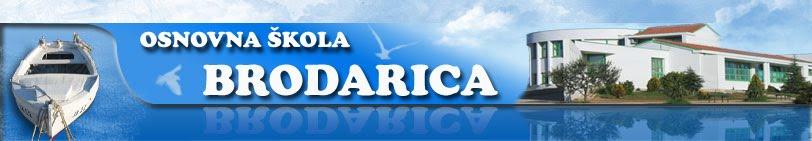 Sadržaj:1. UVOD……………………………………………………………………………………………………………………. 3	1.1. PLAN IZRADE ŠKOLSKOG KURIKULUMA………………………………………………………32. VIZIJA I MISIJA ŠKOLE……………………………………………………………………………………….…….33. VRIJEDNOSTI/NAČELA ŠKOLSKOG KURIKULUMA………………………………………………….…44. OPIS UNUTRAŠNJIH I VANJSKIH UVJETA U KOJIMA SE REALIZIRA ŠK……………………….45. ANALIZA POTREBA I INTERESA UČENIKA…………………………………………………………….…..56. PODRUČJA RAZVOJ UČENIKA………………………………………………………………………………….…………..6	6.1. JEZIČNO-KOMUNIKACIJSKO PODRUČJE………………………………………….……………………..6	6.2. DRUŠTVENO-HUMANISTIČKO PODRUČJE……………………………………………………….…….15	6.3. MATEMATIČKO PODRUČJE…………………………………………………………………………………...24	6.4. PRIRODOSLOVNO PODRUČJE…………………………………………………………………………….….30	6.5. TJELESNO I ZDRAVSTVENO PODRUČJE …………………………………………………………..…….44	6.6. ZDRAVLJE, SIGURNOST I ZAŠTITA……………………………………………………………………..…..48	6.7. UPORABA INFORMACIJSKO I KOMUNIKACIJSKE TEHNOLOGIJE………………….………….55	6.8. UMJETNIČKO PODRUČJE………………………………………………………………………………………..65	6.9. OSOBNI I SOCIJALNI RAZVOJ………………………………………………..………………………..………70           6.10. UČITI KAKO UČITI………………………………………………………………………………………………… 72	6.11. GRAĐANSKI ODGOJ I OBRAZOVANJE……………………………………………………………..……777. SAMOANALIZA PROVEDBE KURIKULUMSKIH CILJEVA………………………………………………..………1351. UVOD            	Školski kurikulum sadrži sadržaje, procese i aktivnosti koji imaju za cilj ostvarivanje ciljeva i zadataka obrazovanja na način da se promoviraju intelektualni, osobni, društveni i fizički razvoj učenika.Školskim kurikulumom utvrđen je dugoročni i kratkoročni plan i program rada škole kroz izbornu, dopunsku, dodatnu nastavu, izvannastavne aktivnosti, terensku nastavu i projekte, koji čine specifičnost Osnovne škole Brodarica, a prate potrebe i interese učenika, roditelja i lokalne zajednice.	1. 1. PLAN IZRADE ŠKOLSKOG KURIKULUMAŠkolski kurikulum Osnovne škole Brodarica za školsku godinu 2018./2019. razvija se kontinuirano godinama, zajedničkim prijedlozima za unaprjeđenje raznih oblika neposrednog rada s učenicima, svih učitelja i stručnih suradnika koji su poželjeli unijeti neku inovaciju u svoj dosadašnji rad.	Na početku planiranja ovogodišnjeg školskog kurikuluma smo se sastali na četiri sjednice stručnih vijeća na kojima smo evaluirali prošlogodišnje kurikularne aktivnosti i planirali nove.	Uzeli smo u obzir rezultate ankete o mišljenju roditelja učenika osmih razreda, provedene u sklopu samovrednovanja škole na kraju prethodne nastavne godine, u kojoj se jedina zamjerka roditelja odnosila na nedovoljno izvannastavnih aktivnosti, što je u ovoj školskoj godini unaprijeđeno novim, zanimljivim izvannastavnim aktivnostima.2. VIZIJA I MISIJA ŠKOLE	Našu školu vidimo kao školu budućnosti, školu u kojoj nova znanja i tehnologije brzo nađu svoju primjenu.	Želja nam je da naša škola bude mjesto zadovoljnih i kompetentnih učitelja koji imaju zajednički cilj, a to je da školujemo mlade ljude koji će znati odgovoriti na izazove daljnjeg školovanja i života uopće.	Misija Osnovne škole Brodarica je doprinijeti razvoju društva neprekidnim odgajanjem i obrazovanjem učenika suvremenim obrazovnim metodama, sredstvima i oblicima rada. Svoju misiju škola ostvaruje kroz obvezne i izborne nastavne predmete, dopunsku i dodatnu nastavu, izvannastavne aktivnosti, učeničku zadrugu te kroz raznovrsne projekte.Uloga Škole u društvu je osigurati učenicima stjecanje znanja, vještina i kompetencija koje će ih osposobiti za život i rad u promjenjivu društveno–kulturnom kontekstu prema zahtjevima tržišnoga gospodarstva, suvremenih informacijsko komunikacijskih tehnologija, znanstvenih spoznaja i dostignuća.U odgojno-obrazovnom procesu nastojimo napraviti zaokret od tradicionalnog prenošenja znanja i spoznaja prema razvoju specifičnih znanja, vještina i kompetencija kod učenika koje će im omogućiti život i rad u suvremenom društvu koje podrazumijeva cjeloživotno učenje.Vizija škole je da iz nje izlaze učenici koji će znati komunicirati na materinjem jeziku, komunicirati na stranim jezicima, imati razvijene matematičke kompetencije i osnovne kompetencije u prirodoslovlju i tehnologiji, imati razvijenu digitalnu kompetenciju, naučiti kako učiti, imati razvijenu socijalnu i građansku kompetenciju, imati razvijenu inicijativnost i poduzetnost, imati razvijenu kulturnu svijest i izražavanje, kritički razmišljati te imati sposobnost rada u timu.3. VRIJEDNOSTI/NAČELA ŠKOLSKOG KURIKULUMAVrijednosti koje želimo i dalje razvijati u našoj školi i kod naših učenika su znanje i razvoj svih kompetencija važnih za cjeloživotno obrazovanje. Sustavno pratimo suvremene znanstvene, društvene i tehnološke spoznaje te ih koristimo  za unaprjeđenje nastavnog procesa. Poštujući interese, želje i sklonosti djece, nastojimo da svaki učenik pronađe svoje “mjesto”, kako u redovnoj nastavi tako i u izvannastavnim aktivnostima, programima i projektima koji se odvijaju u školi.Važno nam je njegovati i poštivati lokalnu baštinu i tako razvijati osjećaj zavičajne i domovinske pripadnosti, istovremeno promičući multikulturalnost i pripadnost Europi.Želimo da se svako dijete i obitelj koja nam dođe iz druge sredine kod nas osjeća dobro, stoga su aktivnosti koje promiču toleranciju i suživot  važan dio našeg Školskog kurikuluma.4. OPIS UNUTRAŠNJIH I VANJSKIH UVJETA U KOJIMA SE REALIZIRA ŠKU Osnovnoj školi Brodarica postoje svi preduvjeti za realizaciju Školskog kurikuluma s obzirom na informacijsko-komunikacijsku tehnologiju, te su nam u tom smislu na dispoziciji računalna oprema, „pametne ploče“, videokonferencijska oprema, tableti, Internet, WI-FI itd.S obzirom na prostorne uvjete postoji nedostatak učeničkog i kabinetskog prostora. Za ovu školsku godinu bili smo primorani knjižnicu izmjestiti iz dosadašnjeg funkcionalnog prostora kako bi u njoj napravili novu učionicu za učenike 1.razreda, budući da ove školske godine imamo 8 razreda u razrednoj nastavi. Knjižnica je sada skučena u nekadašnjoj maloj zbornici, a zbornica improvizirana u dosadašnjem spremištu.Ljudski kadar je u velikoj mjeri stručno zastupljen. Imamo ukupno 12 učitelja razredne nastave, te 23 učitelja predmetne nastave, stručnog suradnika psihologa i stručnog suradnika knjižničara.U našoj školi radi pet voditelja županijskih stručnih vijeća, a to su voditelji vijeća ravnatelja, engleskog jezika, razredne nastave, biologije i kemije i geografije.Ukupno pet učitelja i stručni suradnik napredovali su u zvanje učitelja, odnosno stručnog suradnika mentora te imamo i četiri učiteljice savjetnice.5. ANALIZA POTREBA I INTERESA UČENIKA	Školski kurikulum bi trebao biti skup aktivnosti kojima odgovaramo na potrebe i interese učenika. Stoga posebnu pozornost pridajemo analizama odgojno-obrazovnog procesa, odnosno postignućima učenika u svim područjima da bi detektirali područja koja želimo unaprijediti. U planiranju aktivnosti za školsku godinu 2018./2019. naglasak smo stavili na obogaćivanje izvannastavnog kurikuluma, posebno u predmetnoj nastavi, što je ujedno i bio jedini percipirani nedostatak škole od strane roditelja u anketi o zadovoljstvu školom u sklopu samovrednovanja škole. tako će u ovogodišnjem kurikulumu svoje mjesto naći brojne nove izvannastavne aktivnosti.Na osnovu iskaza učenika o strategijama kojima se služe da bi naučili potrebne sadržaje, odlučili smo obogatiti kurikulum direktnim poučavanjem o različitim strategijama učenja, jer istraživanje pokazuju da poučavanje učenika o primjeni različitih tehnika i strategija učenja povećava vjerojatnost korištenja istih. Vrlo je važno poučiti učenike kako učiti konkretne nastavne sadržaje, stoga je velika vrijednost dio kurikuluma koji uči učenike kako učiti npr. sadržaje geografije, što je ove godine  obogaćeno za novu aktivnost koristeći novi web alat koji će djeci biti interesantan.	Važan izvor informacija o samom procesu učenja i poučavanja su nam učenici, putem anketiranja ili iskaza o teškoćama s kojima se u nastavnom procesu susreću.	Roditelji učenika i njihova zapažanja o učenju i ponašanju njihove djece važno su polazište u planiranju, posebno međupredmetnih aktivnosti. 	I naravno, uvijek su inspiracija kritička promišljanja i analiza svih nas u školi koje pokreće razvoj i usavršavanje, kako nas samih, tako i odgojno-obrazovnog procesa.6. PODRUČJA RAZVOJA UČENIKA6.1. Jezično-komunikacijsko područje1.    Ciklus/razred: 2.razred2.   Cilj: Povećati količinu pročitanih sadržaja tijekom školske godine i stupanj razumijevanja pročitanog.3.  Obrazloženje cilja: Sadržaji slikovnica i knjiga koje ćemo čitati pomno će biti birani kako bi se s djecom moglo razgovarati o toleranciji, uvažavanju različitosti, aktivnom donošenju odluka i prenošenju temeljnih građanskih i demokratskih vrijednosti. Sve je to važno za rast djece u multikulturnom društvu u kojem će trebati donositi odgovorne odluke.4. Očekivani ishodi/postignuća: (Učenik će moći:)ralikovati i izdvojiti potrebne, bitne i zanimljive podatke radi shvaćanjaovladati tehnikama različitih vrsta čitanja u skladu s interesima i sposobnostima svakog pojedincakritički čitati i promišljati tijekom čitanja u svrhu procjene i primjene podataka u različite svrheanalizirati, protumačiti, procijeniti i diskutirati o pročitanomizlagati i prezentirati u usmenom i pisanom obliku5. Način realizacije:Oblik: IZVANNASTAVNA AKTIVNOST (Klub čitača: Čitam sebi, čitam tebi)Sudionici: učenici 2.a Načini učenja (što rade učenici):- odabrati zanimljive sadržaje za čitanje prema ponuđenoj literaturi             - čitati, proučavati, analizirati, izlagati, prezentirati i dati svoj osvrt o pročitanom             - napisati pismo junacima knjige, autoru            - čitati odabrano na nastavi i pred razredom            - čitati za informaciju, učenje, zabavu i užitak            - čitati lektiru u razredu            - posuđivati knjige iz razredne čitaonice, školske i gradske knjižnice te digitalne knjigeMetode poučavanja (što rade učitelji): pripremanje sadržaja za čitanje, koordiniranje aktivnostima, formiranje grupa prema interesu, praćenje rada i napredovanja u radu, identificirati učenike s teškoćama u čitanju i pružiti im pomoćTrajanje izvedbe: tijekom 2018./19. šk.god6. Potrebni resursi/moguće teškoće: knjižnični fond razredne škole i gradske knjižnice, časopisi,  web sadržaj7. Način praćenja i provjere ishoda/postignuća: mjesečna evidencija pročitanog (kalendar aktivnosti), uvid u aktivnost na nastavi, strukturno promatranje i procjene napredovanja, samoprocjena učenika, anketa kojom će učenik iznijeti svoje mišljenje o takvom načinu rada, natjecanje u interpretativnom čitanju, fotografiranje aktivnosti učenika8. Odgovorne osobe: Marina NadovezaCilj 1: Razvijanje  interesa prema materinskom jeziku, zavičajnoj književnoj, kulturnoj i povijesnoj baštini I.1. Ciklus (razred): 5.-8.3. Obrazloženje cilja:Međunarodni dan materinskog jezika obilježava se od 2000. godine s ciljem unaprjeđivanja, učenja i razvoja materinskog jezika te njegovanja jezične i kulturne različitosti i višejezičnosti.UNESCO je 1999. godine na 30. zasijedanju Glavne skupštine proglasio 21.veljače Međunarodnim danom materinskog jezika i od tada se svake godine obilježava u svijetu kao jedan od zajedničkih simbola ravnopravnosti svih naroda. Osim toga dana, u Hrvatskoj obilježavamo Dane hrvatskoga jezika (od 11. do 17. ožujka) kao spomen na Deklaraciju o nazivu i položaju hrvatskoga književnoga jezika koja je objavljena 17. ožujka 1967. u časopisu Telegram.Materinski jezik prvi je jezik koji dijete usvaja u okviru svoje obitelji. Ono mu omogućuje formiranje mišljenja. Dobro poznavanje materinskog jezika osnova je za učenje drugih jezika. Prema nekim istraživanjima osoba koja nije svladala svoj materinski jezik ima problema s učenjem ne samo drugih jezika, već i s učenjem uopće.Zbog navedenog, važno je obilježiti ove dane kako bi učenici uvidjeli značenje svog jezika, kako bi bili potaknuti na poštivanje svih njegovih oblika (zavičajnog i standardnoga jezika) te učenje općenito.4. Očekivani ishodi/postignuća: - znati predstaviti svoj jezik drugima- prepoznati riječi iz hrvatskih narječja, razlikovati hrvatska narječja- naučiti što više riječi iz materinskog jezika i znati ih zamijeniti riječima iz stand. hrvatskoga jezika- znati razlikovati i uspoređivati zavičajni govor i narječje i standardni hrvatskoi jezik- upoznati nacionalnu jezičnu povijest i kroz nju spoznati važnost obilježavanja Dana materinskog jezika i Dana hrvatskoga jezika- znati predstaviti zavičajnu književnu, kulturnu i povijesnu baštinu- razvijati bolje socijalne kontakte govornom komunikacijom (navedene aktivnosti učenika omogućit će razvijanje jezičnih kompetencija)5. Način realizacije:Oblik: grupni, istraživački i individulani radSudionici: učenici 5.-8. razreda,učitelji hrvatskog jezikaNačini učenja (što rade učenici) : sudjelovanje u kvizu Pogodi što  krije materinska riječ, Mali školski pričigin-vježba pripovijedanja na materinskom jeziku (učenici pripovijedaju jedni drugima na materinskom jeziku različite zgode iz svog obiteljskog života); predstavljanje materinskog jezika (učenici kojima je materinski jezik neki drugi jezik predstavljaju taj jezik, običaje svoga kraja, uče druge učenike nekim riječima i izrazima iz svoga kraja); prikupljanje zavičajnog geografskog i botaničkog nazivlja (izrada male brošure s tim nazivljem); prikupljanje zavičajnih narodnih poslovica; istraživanje na temu Zavičajni književnici, sudjelovanje u natječaju za najbolji literarni rad na temu zavičaja  (sve navedeno razdijelit će se među učenicima različitih razreda tako da neće svaki razred biti opterećen svim aktivnostima)Metode poučavanja (što rade učitelji):koordiniranje projektom, izrada kviza, usmjeravanje učenika na različite izvore informacija, pregledavanje prikupljenih materijala, pomoć učenicima u istraživačkom radu i obradi prikupljenih informacija i materijala, vrednovanje učeničkih radovaTrajanje izvedbe: Dan materinskog jezika - 21. veljače 2018. (tijekom tjedna u kojem se nalazi navedeni datum)Dani hrvatskoga jezika Dan hrvatske knjige  - 22. travnja 2018. (tijekom tjedna u kojem se nalazi navedeni datum)6. Potrebni resursi/moguće teškoće: IKT, hamer papir u bojama, flomasteri, prigodna nagrada za pobjednika/ pobjednicu literarnog natječaja7. Način praćenja i provjere ishoda/postignuća:  praćenje rada učenika i njihov napredak, vrednovanje pisanih radova učenika, rješavanje nastavnih listića, praćenje napretka učenika u usmenom izražavanju i razvijanju govornih vrednota, učenička samoanaliza vlastitog napretka nakon provedenih aktivnosti8. Odgovorne osobe: učiteljice hrvatskog jezika Jelena Buđanec, Andrea Spahija, Antonija Rudan, školska knjižničarka Silvija MarinCilj 2: Razvijanje  interesa prema materinskom jeziku, zavičajnoj književnoj, kulturnoj i povijesnoj baštini II:a) posjet Samostanskoj knjižnici sv. Franeb) posjet Gradskoj knjižnici “Juraj Šižgorić”1. Ciklus (razred): 6.-8.3. Obrazloženje cilja: a) usvajanje osnovnih pojmova o prvim hrvatskim pisanim spomenicima, upoznavanje podataka iz zavičajne povijesti, osvješćivanje važnosti poznavanja i čuvanja bogate tradicije hrvatske pismenosti i hrvatske baštine uopćeb) prepoznavanje i imenovanje obilježja narodne i školske knjižnice, uloge dječjeg odjela knjižnice, važnost postojanja referentne ili priručne zbirke; razlikovanje knjižničnih odjela i njihove uloge; osvješćivanje značaja knjižne građe u orazovanju4. Očekivani ishodi/postignuća: a)- usvojiti pojam inkunabula/ prvotisak- imenovati i prepoznati najvažnije spomenike pismenosti u svom zavičaju- upoznati zavičajnu povijest i kulturnu baštinu- osvijestiti važnost poznavanja i čuvanja bogate tradicije hrvatske pismenosti i hrvatske kulturne baštineb) - prepoznati i imenovati obilježja narodne i školske knjižnice- razlikovati ulogu odjela unutar narodne knjižnice i znati se služiti građom unutar njih- znati se služiti građom iz referentne zbirke- osvijestiti važnost  korištenja građe iz knjižnice5. Način realizacije:Oblik: grupni, istraživački i individulani radSudionici: učenici 6.-8. razreda,učitelji hrvatskog jezikaTrajanje izvedbe: jedan dan tijekom drugog polugodišta6. Potrebni resursi: troškovi prijevoza učenika do grada7. Odgovorne osobe: učiteljice hrvatskog jezika Jelena Buđanec, Andrea Spahija, Antonija Rudan, školska knjižničarka Silvija MarinREADING CORNERVirtualna učionicaMALA ŠKOLA RETORIKECilj: Razvijanje umijeća govorenjaCiklus: 7.-8. r.Obrazloženje cilja:U antici retorika je bila temelj obrazovanja, nazivali su je kraljicom umijeća. I u današnje doba treba osvijestiti potrebu za učenjem i stjecanjem govorničke vještine upornim radom i sustavnim vježbanjem. Antički retorički sustav održao se do danas.Učenje sastavljanja govora i praktična primjena govorničkog umijeća obogaćuje rječnik, oslobađa nas treme, potiče na kreativno oblikovanje i izražavanje vlastita mišljenja te olakšava komunikaciju s drugima.Očekivani ishodiUčenici će:·         kroz sustavne govorne vježbe prevladati izgovorne nepravilnosti i poboljšati vještinu govorenja·         prepoznati i razlikovati vrste govora aktivnim slušanjem i analizom·         pripremiti, sastaviti, čitati i izreći govor·         utjecati na prevladavanje treme i straha od govora pred drugima·         kroz vrednovanje govora drugih razvijat će kritičko mišljenje i samokritičnostNačin realizacijeOblik: grupni, individualni, istraživačkiSudionici: učenici 7. i 8. razreda, nastavnicaVanjski suradnici: psihologMetode poučavanja: priprema zadataka i vježbi, usmeno izlaganje, demonstracijaTrajanje izvedbe: šk.god. 2018./ 2019.Resursi: računalo, internet, CD player, diktafon ili kameraMoguće poteškoće: neredoviti dolasci učenika, nedostatak interesaNačini praćenja: voditi bilješke o napredovanju učenika, samovrednovanje, vrednovanje elemenata govoraOdgovorna osoba: Maja Bukić KulašBraća Seljan- kroz pustinju i prašumuCilj : Upoznati se s  istraživanjima Afrike i Južne Amerike braće Seljan- izložba u Etnografskom muzeju u Zagrebu1.   Razred: 6. razred2.  Obrazloženje cilja: Kroz posjet izložbi upoznat ćemo se s prvim istraživanjima Afrike i Južne Amerike I j osvijestiti važnost prvih  avanturista i istraživača nepoznatog	3. Očekivani ishodi/postignuća:●  Upoznati se s  likom i djelom braće Seljan●  Analizirati geografske karte●  Napisati osvrt o viđenom4.Način realizacije:Oblik:kroz predmet geografija (terenska nastava)Sudionici: učenici, učitelji geografijeNačini učenja (što rade učenici): Radionica u muzeju, pisanje osvrta o viđenomMetode poučavanja (što rade učitelji): Učitelj upućuje učenike na literaturu i druge izvore informacija o odabranoj temi, organizira terensku nastavu, koordinira rad, vrednuje ostvareno.Trajanje izvedbe:  listopad 2018.5. Potrebni resursi/moguće teškoće: Autobus do Zagreba, ulaznica6. Način praćenja i provjere ishoda/postignuća: Ishodi će se pratiti na način da na satovima geografije nastavnik vrednuje pismene osvrte učenika.7. Odgovorne osobe: učiteljica  geografije Ana PerakPosjet  Muzeju tradicijske brodogradnje u BetiniCilj 1: Upoznati se s  kulturno-povijesnom baštinom na području Primorske Hrvatske      1.   Razred: 8. razred2.  Obrazloženje cilja: Upoznati učenike s tradicijskom drvenom brodogradnjom, razumjeti važnost zaštite kulturnog naslijeđa i gospodaarskih djelatnosti kraja u kojem živimo     3. Očekivani ishodi/postignuća: Pretraživati različite izvore znanja (časopise, enciklopedije, internet i sl.)Upoznati se s ttadicijskom drvanom brodogradnjom kroz terensku nastavu i posjet Muzeju tradicijske brodogradnje u BetiniNapisati osvrt o viđenom4.Način realizacije:Oblik:kroz predmet geografija (terenska nastava)
Sudionici: učenici, učitelji geografije
Načini učenja (što rade učenici): Učenici će se informirati o tradiciji izrade drvenih brodova na prostoru Primorske Hrvatske pretražujući dostupne izvore. Kroz odlazak na terensku nastavu na licu mjesta upoznat će se s važnošću očuvanja te djelatnosti s kulturološkog i gospodarskog aspekta. Napisati će svoj osvrt o viđenom i naučenom.
Metode poučavanja: Učitelj upućuje učenike na literaturu i druge izvore informacija o odabranoj temi, organizira terensku nastavu, koordinira rad, vrednuje ostvareno.     Trajanje izvedbe:  školska godina 2018./2019. 5. Potrebni resursi/moguće teškoće: Učitelj geografije, udžbenici, razna literatura, on line izvori, geografska karta Hrvatske   6. Način praćenja i provjere ishoda/postignuća: Ishodi će se pratiti na način da na satovima geografije nastavnik vrednuje pismene osvrte učenika. 7. Odgovorne osobe: učiteljica  geografije Ana PerakDAN GRADA ŠIBENIKA I BLAGDAN SVETOG MIHOVILA: projektna nastavaCILJ 2: upoznati učenike sa poviješću, kulturnom baštinom i simbolima grada Šibenika, produbiti osjećaj pripadnosti svome gradu i zavičaju, njegovati tradiciju i običaje ŠibenikaRAZRED/ CIKLUS:  1.- 8.OBRAZLOŽENJE CILJA:  za  očuvanje zavičajnih i tradicijskih vrednota važno je učenike poučavati i poticati na istraživanje i otkrivanje svoga grada, kako bi se oni mogli identificirati s njime i svoja znanja, sposobnosti i vještine iskoristiti za boljitak svoga grada i zavičajaOČEKIVANI ISHODI/ POSTIGNUĆA: učenici će produbiti i proširiti svoja znanja o gradu, simbolima grada i njegovoj povijesno-kulturnoj baštini. Izradit će dosta različitih materijala u kojima će prezentirati simbole grada po kojima je Šibenik prepoznatljiv i poznat. NAČIN REALIZACIJE: OBLICI RADA: frontalni, grupni, individualni; projektSUDIONICI: učenici, učitelji vjeronauka, povijesti  i razredne nastave NAČINI UČENJA: slušanje i promatranje izlaganja, filmova i video zapisa ili prezentacija, stvaralačko izražavanje, razgovaranjeMETODE POUČAVANJA: izlaganje i demonstracija, vođenje kroz aktivnostiTRAJANJE IZVEDBE: mjesec rujanPOTREBNI RESURSI: materijali za izradu suvenira, čestitki, plakata…NAČINI PRAĆENJA I PROVJERE POSTIGNUĆA: kroz razgovore s učenicima i prezentaciju i analizu njihovih pojedinačnih i grupnih radovaODGOVORNE OSOBE:  Marijana Martinović, uč.povijesti i razredne nastave SAKRALNI ŠIBENIKRazred: šestiCiljevi projekta i očekivani ishodi:- upoznati sakralne objekte, prvenstveno crkve, u starom dijelu Šibenika, kao spomenike vjere i kulture ljudi našeg zavičaja;- spoznati povezanost između religije i kulture, odnosno utjecaj vjere na kulturno-društvena događanja tijekom prošlosti i danas;- uočiti umjetničku vrijednost starih crkava i važnost očuvanja svih kulturno-povijesnih spomenika;- razvijati i njegovati osjećaj vjerske, nacionalne i zavičajne pripadnosti;- naučiti dobro prezentirati zavičajnu kulturnu baštinu i razvijati ideje za promociju i napredak svoga grada i zavičaja.Učenička postignuća:- prepoznati crkve u šibeniku i njihove posebnosti i značajke;- upamtiti neka važna stilska graditeljska obilježja, kao i važne umjetnike;- prezentirati drugima stečena znanja o starim crkvama u Šibeniku.Vrijeme realizacije: tijekom čitave nastavne godine, vezano uz teme:- Sloboda je vezana uz odgovornost, rujan, cjelina: Živjeti u miru i slobodi;- Redovnički redovi kroz povijest, studeni, cjelina: Crkva-narod Božji;- Promicanje umjetnosti i znanosti, siječanj, cjelina: Crkva kroz povijest;- Sakramenti kršćanske inicijacije, travanj, cjelina: Kršćanska inicijacija;- Crkveno graditeljstvo, svibanj, cjelina: Crkveni jezici i kultura.Načini realizacije projekta:- učionična i terenska nastava	- obilazak crkava i samostana u Šibeniku- istraživački rad ( knjižnica, Internet, razgovor)- učenje u školi i kod kuće- izrada plakata, likovnih i literarnih radova- prezentacija.Potrebni resursi:- udžbenik i sva ostala dostupna literatura o povijesti Šibenika- Internet, slike, filmovi - razgovori sa raznim osobama na terenu.MARIJINI OBROCICILJ 1: Izgrađivati stav pomaganja onima koji gladuju i koji su potrebiti naše zauzetostiRAZRED/ CIKLUS:  1. – 8.OBRAZLOŽENJE CILJA: Razvijanje sposobnosti za solidarnost i pomoć potrebitimaOČEKIVANI ISHODI/ POSTIGNUĆA: Briga za siromašne i potrebiteNAČIN REALIZACIJE: Prikupljanje novčanih sredstava na dobrovoljnoj baziOBLICI RADA: frontalni, grupni, individualni; projektSUDIONICI: Vjeroučiteljice i vjeroučeniciNAČINI UČENJA: slušanje i promatranje izlaganja, filmova i video zapisa ili prezentacija, stvaralačko izražavanje, razgovaranje, prikupljnje dobrovoljnih novčanih  prilogaMETODE POUČAVANJA: Razgovor, animiranje uz prigodne filmove i druge prikladne materijale na zadani projektiTRAJANJE IZVEDBE: Listopad 2018 i Ožujak 2019POTREBNI RESURSI: Dobrovoljni  priloziNAČINI PRAĆENJA I PROVJERE POSTIGNUĆA: Zorna prezentacija uplate donacije udruzi Marijini obroci i objava na web stranici školeODGOVORNE OSOBE: Rosanda VukičevićVJERONAUČNA SKUPINACILJ 1: Obilježavanje blagdana u svjetlu kršćanske vjere. Razvijanje i njegovanje zajedništva i odgovornosti kroz upoznavanje novih sadržaja na temu Uzori vjere u hrvatskom naroduRAZRED/ CIKLUS:  1a, 1b, 2a, 2b, 7a, 7bOBRAZLOŽENJE CILJA: Obilježavanje blagdana sv. Mihovila, Svi sveti, sv. Nikole, Misijske nedjelje, Nedjelje Caritasa, Božića, Dana života,Uskrsa,  Majčina dana …Sudjelovanje na natjecanju iz VjeronaukaOČEKIVANI ISHODI/ POSTIGNUĆA: Sudjelovati u obilježavanju blagdana na kreativan načinSudjelovati na školskom natjecanju iz Vjeronauka, a ovisno o postotku rješenog testa na županijskoj i državnoj razini. Ako budu među prvoplasiraih 5 ekipa na županijskoj razini bit će nagrađeni jednodnevnim izletom u organizaciji Katehetskog ureda šibenske biskupijeNAČIN REALIZACIJE:   Prigodne priredbe, prigodni panoi, kreativne radionice. Sudjelovanje na priredbama u organizaciji Katehetskog  ureda šibenske  	biskupije i natječajima katehetskog ureda šibenske biskupijeUpoznavanje učenika sa zadanom temom i načinom pripremanja za natjecanje, stupnjevima natjecanja te samo sudjelovanje na natjecanjuOBLICI RADA: frontalni, grupni, individualni;SUDIONICI: Vjeroučenici i vjeroučiteljicaNAČINI UČENJA: Izrada plakata, stvaralačko izražavanje, scensko izražavanje, likovno izražavanje, kreativan rad, učenje novih sadržaja iz Vjeronauka  METODE POUČAVANJA: Motivacija učenika i  kreativan rad u zajedništvu s vjeroučenicimaPriprema i podjela  radnih materijala ( gradivo, kviz, tombola, testovi ...)TRAJANJE IZVEDBE: 70 satiPOTREBNI RESURSI: Materijali potrebni za izradu panoa i plakataNAČINI PRAĆENJA I PROVJERE POSTIGNUĆA: Izrada plakata i panoa, sudjelovanje na priredbamaUspješnost ekipe i njihov plasman uspoređen s ostalim ekipama. Rezultati će se koristiti kao daljnji poticaj i motivacija učenikaODGOVORNE OSOBE: Rosanda VukičevićBITI NAJPRIJATELJCILJ 1: Razvijati duh prijateljstva, povjerenja i poštovanja u razrednoj zajedniciRAZRED/ CIKLUS:  1a, 1b, 2a, 2b, 7a, 7bOBRAZLOŽENJE CILJA: Širiti radost i mir i nikoga ne isključivati iz svoga  društva (aktualizacija usvojenog znanja o odnosima među ljudima)OČEKIVANI ISHODI/ POSTIGNUĆA: Učenici će uočiti da svatko od učenika pridonosi izgradnji zajedništva u razrednoj zajednici i školi i da smo jedni drugima potrebni. Prepoznat će pravo prijateljstvo i zauzimati se za razvoj zajedništva, istinskog prijateljstva konkretnim djelima ljubaviNAČIN REALIZACIJE: project, radionicaOBLICI RADA: projektSUDIONICI: vjeroučenici I vjeroučiteljicaNAČINI UČENJA: Aktualizacija usvojenih sadržaja METODE POUČAVANJA: Razgovor, oluja ideja, igra, stvaralačko izražavanjeTRAJANJE IZVEDBE: Nastavna školska godina 2018/19POTREBNI RESURSI: Simbolične nagrade za izabrane najprijateljeNAČINI PRAĆENJA I PROVJERE POSTIGNUĆA: RadionicaODGOVORNE OSOBE: Rosanda VukičevićPOSJET ŽUPNOJ CRKVICILJ 1: Upoznavanje župne crkve, sudjelovanje u liturgijskom životu župne zajedniceRAZRED/ CIKLUS:  1a, 1b, 2a, 2b, 7a, 7bOBRAZLOŽENJE CILJA: Razvoj svijesti o vjerskoj i kulturnoj dimenziji življenjaOČEKIVANI ISHODI/ POSTIGNUĆA: Učenici će moći opisati svoju župnu crkvu i navesti što treba imati da se u njoj može slaviti sveta misa i vjernici okupljati na razne pobožnosti. Učenici će moći doživjeti poveznicu liturgijskog i svakodnevnog kršćanskog života.NAČIN REALIZACIJE: Terenska nastava -  posjet uz pratnju vjeroučiteljice (  svibanj ili lipanj 2019)OBLICI RADA: terenska nastavaSUDIONICI: vjeroučenici i vjeroučiteljicaNAČINI UČENJA: Molitva, doživljajno spoznavanje crkvenog prostora, učenje liturgijskih gesta, pjevanje prigodnih duhovnih šansona METODE POUČAVANJA: Usmeno izlaganje , doživljajno animiranjeTRAJANJE IZVEDBE: 1 nastavni sat po razrednom odjeluPOTREBNI RESURSI:NAČINI PRAĆENJA I PROVJERE POSTIGNUĆA: Radni listićODGOVORNE OSOBE: Rosanda Vukičević6.3. Matematičko područjeNaziv aktivnosti: „KLOKAN BEZ GRANICA“1. Ciklus: od 2. do 8. razreda2. Cilj 2: Cilj natjecanja je popularizacija matematike i širenje osnovne matematičke kulture. Želimo: istaknuti zabavnu stranu matematike  motivirati učenike za bavljenje matematikom izvan školskih programa 3. Obrazloženje cilja: Prijaviti na natjecanje se može svaki učenik.jer je moto natjecanja „bez selekcije, eliminacije i finala“  Razvijati sposobnost matematičkog mišljenja i zaključivanja. 4. Očekivani ishodi: rješavati matematičke zadatke5. Način realizacije: Natjecanje se organizira svake godine u ožujku, za sve zemlje sudionice u isto vrijeme, a provodi se u školi. Prikupljena sredstva od članarine sudionika koriste se za organizaciju, pripremu zadataka i simbolične poklone svim natjecateljima. Učenici su razvrstani u skupine prema uzrastu "Pĉelica" (2.razred), "Leptirići" ( 3. razred ), "Ecolier" ( 4. i 5. razred), "Benjamin" ( 6. i 7. razred ) i "Cadet" ( 8.razred .). Zadatci za sve skupine su raznovrsni i stupnjevito poredani. Svaki od zadataka ima ponuđenih pet rješenja. Najmlađe skupine( Pčelice i Leptirići) imaju listić sa 12 zadataka, a ostale skupine sa 24. Zadatka. Vrijeme rješavanja za najmlađe skupine je 60 minuta, a za starije 75 minuta.Oblik: izvannastavna aktivnost Sudionici: Učenici, predmetni učitelji, učitelji razredne nastave : (Marina Nadoveza, Ivana Desnica, Branka Pastuović, Divna Vukučević, Ivana Križanac, Emilija Mrvica,  Višnja Šuperba i Simona Mesarek)Trajanje izvedbe: Ožujak 2019.6. Potrebni resursi/moguće teškoće: Svaki sudionik natjecanja  plaća 15 kn kotizaciju.7. Način praćenja i provjere ishoda: Praćenje rada učenika. Rezultati natjecanja. 8. Odgovorne osobe: Marina NadovezaVEČER MATEMATIKE1. Ciklus: od 1. do 8. razreda2. Cilj 3: Realizacija Večeri matematike u našoj školi: Popularizacija matematike te poticaj učenika za nastavak matematičkog obrazovanja kao i uključivanje roditelja uživot i rad Škole.Želimo:- istaknuti zabavnu stranu matematike- provesti interakciju učitelja, učenika i roditelja kroz matematičke igre3. Obrazloženje cilja:Večer matematike je skup interaktivnih radionica koje potiču izgradnju pozitivnog stava učenika prema matematici. Sudjelovanje u zabavnim aktivnostima otkriva često zaboravljenu - zabavnu stranu matematike, stvara nove ideje o tome što matematika jest i čime se bavi te dokazuje da matematičke probleme, i bez da smo svjesni vlastitog talenta, svakodnevno svi uspješno rješavamo.4. Očekivani ishodi:Učenici, roditelji i učitelji će:- rješavati matematičke zadatke- igrati se5. Način realizacije: Večer matematike nalik je sajmu. Sudionici obilaze „matematičke stanice“ i odabiru aktivnosti u kojima će sudjelovati. Materijali s detaljnim uputama o aktivnostima dostupni su na svakoj stanici, a „dežurni matematičar“ (profesor matematike i/ili učenik) pomoći će pri njihovoj provedbi. Organizator je Hrvatsko matematičko društvo (HMD) te je potrebno prijaviti sudjelovanje škole kako bi dobili materijale za radionice. Nastavne listiće za radne centre za učenike od od prvog do osmog razreda osnovne škole pripremit će HMD i naravno, učitelji će materijale prilagođavati, nadopunjavati i osmišljavati vlastite aktivnosti. Učenici sudjeluju zajedno sa svojim roditeljima jer pomoć roditelja u pojašnjavanju obrazovnih zadataka pozitivno utječe na rezultate učenika u školi. Večer matematike potiče takvu interakciju te pomaže jednima i drugima da razumiju međusobne potrebe i izazove.    Oblik: izvannastavna aktivnost    Sudionici: Učenici, predmetni učitelji, učitelji razredne nastave i roditelji    Način učenja: grupni, individualni, rad u paru, učenje kroz igru, problemsko učenje     Metode poučavanja: samostalno učenje, učenje otkrivanjem, suradničko učenje (kreirati okolinu u kojoj će učenici istraživati i samostalno i uz pomoć roditelja učiti)     Trajanje izvedbe: 6. prosinca 2018. s početkom u 18 sati.6. Potrebni resursi/moguće teškoće: materijali za radionice i izradu zadataka.7. Način praćenja i provjere ishoda: s obzirom da je riječ šestoj godini organizacije Večeri matematike, usporedit ćemo broj sudionika u odnosu na prethodne godine (broj učenika i roditelja), knjiga dojmova (dostupna roditeljima i učenicima) 8. Odgovorne osobe: Predmetni učitelji matematike i učitelji razredne nastave (Marina Nadoveza, Ivana Desnica, Branka Pastuović, Divna Vukučević, Ivana Križanac, Emilija Mrvica, Mirela Sladić,M;arija Plavčić, Višnja Šuperba i Simona Mesarek)Dan broja Pi1. Ciklus: od 5. do 8. razreda2. Cilj 1: Obilježavanje datuma 14. 3.- Dan broja Pi; dan rođenja Alberta EinsteinaPoticanje kreativnosti i znatiželje , njegovanje  timskog rada. Obogaćivanje svojih znanja i proširivanje opće kulture.3. Obrazloženje cilja: Istražiti povijest broja Pi, zanimljive i manje poznate činjenice o njemu, njegovu važnost i primjenjivost. Razvijati  kreativnost  i samostalnost u radu.4. Očekivani ishodi:- petraživanje interneta -izrada prezentacija, plakata -primjena informatičke tehnologije5. Način realizacije: Upoznati učenike sa zanimljivostima broja π .Usmjeravanje učenika na korištenje IKT-a  u svrhu istraživanja i stjecanja novih znanja- pretraživanjem interneta prikupiti što više zanimljivih činjenica, a zatim ih isprezentirati. Izrada prezentacija i  plakata.Oblik:- izvannastavna aktivnost Sudionici:Učenici, predmetni učitelji matematike Višnja Šuperba, Simona MesarekTrajanje izvedbe: 14. Ožujak 2019.6. Potrebni resursi/moguće teškoće:Fotokopiranje određenih sadržaja,  materijal za plakate7. Evaluacija: Praćenje rada učenika.  Izložba radova. Vijest koju ćemo objaviti na web stranici škole.8. Odgovorne osobe:Predmetni učitelji matematike Višnja ŠuperbaMatematičari u muzeju, radionica “Geometrija u lapidariju Arheološkog muzeja” 1. Ciklus: 6.a i 6.b. razred2. Cilj 1: Pronaći vezu arheoloških eksponata s starogrčkim matematičaromPoticanje kreativnosti i znatiželje , njegovanje  suradničkog učenja, istraživački  rad. Obogaćivanje svojih znanja i proširivanje opće kulture. Rješavanje problemskih zadataka.3. Obrazloženje cilja:  Kroz radionicu se želi demistificirati matematiku i odlazak u Muzej kao nešto “teško” i “dosadno”. Nastoji se popularizirati matematiku i arheologiju, te pokazati primjenjivost matematike i u Muzeju.  Razvijati  kreativnost  i samostalnost u radu. Poticaj na suradničko učenje i razvoj kritičkog promišljanja.4. Očekivani ishodi:uvid u običaje starih Grka na Jadranuupoznati se s starogrčkim matematičarem Euklidom i njegovim utjecajem na razvoj geometrijemjeriti,  konstruirati riješavati zadatakupoznati se s pravilima ponašanja u muzeju5. Način realizacije: radionica  u kojoj se učenici upoznaju s povijesnim činjenicama o starim Grcima, utjecajem Euklida na razvoj geometrije, mjerenjima i konstrukcijama rješavaju postavljeni problem. Oblik:- izvanučionička nastava Sudionici:Učenici, predmetni učitelj matematike Višnja Šuperba, voditeljice radionice Jelena Jovanović kustosica Arheološkog muzeja u Splitu i prof. Željka Zorić, PMF SplitTrajanje izvedbe: listopad ili studeni 2018.6. Potrebni resursi/moguće teškoće:prijevoz do Splita, ulaznica za Muzej,7. Evaluacija: Praćenje rada učenika.  Evaluacijski listić. Vijest koju ćemo objaviti na web stranici škole.8. Odgovorne osobe:Predmetni učitelj matematike Višnja ŠuperbaDodatna nastava iz Matematike1. Ciklus: 6. i 7. razred2. Cilj 1: Dodatna nastava se organizira s ciljem obogaćivanja i proširivanja znanja za učenike koji pokazuju izniman interes i znanja koje prelazi okvire redovne nastave.3. Obrazloženje cilja:  Radom su učenicima nastoji se postići znanja i vještina koje  prelaze okvire školskog programa,  razviti apstraktno  mišljenje i samopouzdanje.4. Očekivani ishodi:riješavati matematičke zadatkerazvijati samostalnostrazvijati logično mišljenjerazvijanje radnih navikanastavne sadržaje utvrditi, produbiti i obogatitirazvijanje natjecateljskog duha5. Način realizacije:  Matematičko natjecanje održat će se 6. ožujka 2019. Prijava je na stranici World Education Games. Sudjelovanje je besplatno, a održava se pod pokroviteljstvom UNICEF-a. Natjecanje je u online okruženju, učenici slučajnim odabirom dobivaju suigrače. Mogu se natjecati u različitim kategorijama i imaju mogućnost praćenja vlastitog napretka.Oblik:- nastavna aktivnost Sudionici:Učenici, predmetni učiteljica matematike Višnja ŠuperbaTrajanje izvedbe: 35 sati tijekom cijele nastavne godine6. Potrebni resursi/moguće teškoće:Udžbenici, zbirke, nastavni listići, internet7. Evaluacija: Praćenje rada učenika.  Zadovoljstvo učenika mogučnošću primjene naučenog.dobiveni rezultatai su povratna informacija učenika o napretku i njihovom radu. Sudjelovanje na natjecanjima, rezultat natjecanja.8. Odgovorne osobe:Predmetni učitelji matematike Višnja ŠuperbaWorld Maths Day1. Ciklus: od 5. do 8. razreda2. Cilj 1: Obilježavanje Svjetskog dana matematike -World Math DayPopularizacija aritmetičkih zadataka na zabavan i smislen način..3. Obrazloženje cilja:Cilj  je popularizirati aritmetičke zadatke na zabavan i smislen način. Namijenjen je svim učenicima osnovnih i srednjih škola, a zadatke mogu rješavati učenici svih godišta bez obzira na njihovo znanje matematike.Pitanja su raspoređena u pet kategorija: zbrajanje, oduzimanje, množenje, dijeljenje i jednostavne jednadžbe. U svakoj igri/kategoriji učenik ima jednu minutu da odgovori na koliko je moguće više pitanja. Razina težine zadataka prilagođena je uzrastu učenika.4. Očekivani ishodi:rješavati matematičke zadatkeigrati se5. Način realizacije:  Matematičko natjecanje održat će se 6. ožujka 2019. Prijava je na stranici World Education Games. Sudjelovanje je besplatno, a održava se pod pokroviteljstvom UNICEF-a. Natjecanje je u online okruženju, učenici slučajnim odabirom dobivaju suigrače. Mogu se natjecati u različitim kategorijama i imaju mogućnost praćenja vlastitog napretka.Oblik: izvannastavna aktivnost Sudionici:Učenici, predmetni učitelji matematike Višnja Šuperba, Simona MesarekTrajanje izvedbe: 4. ožujak 2019.6. Potrebni resursi/moguće teškoće:Računalo, tablet, mobitel, interaktivna ploča, wifi. 7. Evaluacija: Praćenje rada učenika.  Vijest koju ćemo objaviti na web stranici škole.8. Odgovorne osobe:Predmetni učitelji matematike Višnja Šuperba6.4. Prirodoslovno područjeNaziv aktivnosti: Eratostenov eksperiment1.Ciklus: 7. Razred2. Ciljevi 1: Potaknuti istraživačko učenje(promatranje, mjerenje, računanje). Povezati sadržaje i primjenjivati stečena znanja iz geografije, matematike, fizike, informatike i engleskog jezika. Njegovati suradnički odnos između učenika i učitelja. Razvijati kritičko mišljenje, kreativnost  i samostalnosti u radu.3. Obrazloženje cilja: Potaknuti  interes učenika za istraživanjem i povezivanjem nastavnih sadržaja  iz predmeta obuhvaćenih projektom. 4. Očekivani ishodi: Učenici će samostalno izvesti pokus i izvršiti mjerenja. Raspravljati o mogućim rezultatima eksperimenta rezultatima. Izmjerene podatke će obraditi te ih iskoristiti za izračunavanje opsega. Korištenje IKT-a 5. Način realizacije: Provedbom Eratostenovog eksperimenta određuje se opseg Zemlje. U lokalno podneblje učenici će izmjeriti duljinu sjene štapa koji je postavljen okomito u odnosu na tlo. Koristeći upute pomoću izmjerenih podataka izračunat će opseg Zemlje.Oblik: izvannastavne aktivnosti Sudionici: Učenici, predmetni učitelj Način učenja: grupni, individualni, rad u paru, istaživačko učenjeMetode poučavanja: samostalno učenje, učenje otkrivanjem, suradničko učenje (kreirati okolinu u kojoj će učenici istraživati i samostalno i uz pomoć učitelja učiti)Trajanje izvedbe: Rujan 2018., ožujak 2019.6. Potrebni resursi/moguće teškoće: materijali za radionice, fotografije  i izradu zadataka.7. Način praćenja i provjere ishoda: Rezultati izvedenih mjerenja i opis rada bit će objavljeni na web stranici škole8. Odgovorne osobe: Predmetna učiteljica fizike Višnja ŠuperbaUtjecaj šećera na naš organizamCilj 2: Poučiti učenike o štetnim utjecajima šećera na organizam1. Razred: 7. i 8.razredi2. Obrazloženje cilja: Pravilna prehrana posebno je značajna u razdoblju odrastanja. Osiguravanjem uvjeta za odgovarajući psihofizički rast i razvoj, zdrave prehrambene navike koje djeca steknu u ranom djetinjstvu utječu i na odabir hrane i način prehrane i u kasnijem životnom razdoblju, a time i na zdravlje u odrasloj dobi. Upravo u to doba stječu se životne navike i ponašanja koja, ako su nepravilna, predstavljaju osnovu za kasniji razvoj kroničnih nezaraznih bolesti koje su danas daleko najveći uzrok morbiditeta i mortaliteta razvijenog dijela svijeta.Moderni način prehrane i prerade namirnica doveo je do toga da u razvijenim europskim zemljama djeca konzumiraju previše dodanog šećera, koji čini od 16,5 % do čak 25,6 % dnevnog kalorijskog unosa. Dodani šećeri nisu samo prazne kalorije koje zauzimaju mjesto nutritivno bogatoj hrani, već mogu imatii druge štetne učinke na organizam, a oni su ovisni o dozi. Važno je naučiti čitati deklaracije i razumjeti pod kojim se sve nazivima skriva dodani šećer. Povratak pravoj, izvornoj hrani najsigurniji je način da izbjegnemo unos štetnih šećera i organizmu pružimo obilje raznolikih nutrijenata važnih za funkcioniranje, rast i razvoj. Na odraslima je odgovornost da djecu od početka naviknu na pravu, izvornu i nutritivnu hranu, kao i na to da se za žeđ pije voda i nezaslađeni čaj. Cijeđene i druge sokove treba ostaviti samo za posebne prilike. Za koncentraciju djece u školi od iznimne je važnosti za doručak pojesti obrok koji ne sadržava dodatne šećere.3. Očekivani ishodi:- izračunati postotak šećera u bilo kojem prehrambenom proizvodu- prepoznati kvalitetan prehrambeni proizvod- prepoznati aditive u hrani- sastaviti zdravi jelovnik- izračunati indeks tjelesne mase4. Način realizacije:Oblik:   Kroz predmete biologija, kemija, fizika, matematika, informatikaSudionici: Učenici, predmetni učiteljiNačin učenja:Učenici najprije uče o izvorima šećera u prirodi, štetnom utjecaju šećera na organe i organske sustave, pretražuju internet, a nakon toga uče rješavati zadatke iz matematike, kemije i fizike. Rezultate prikazuju u obliku grafova, excel tablica i PowerPoint prezentacija. Izrađivati će umne mape i koristiti IKTMetode poučavanja:Uspoređivanje planova i programa, izrađivanje zadataka, praćenje rada i napretka učenika.Trajanje izvedbe: Tijekom godine.5. Potrebni resursi/moguće teškoće: Predmetni učitelji, udžbenici, IKT, internet, materijali za radionice i izradu zadataka.6. Način praćenja i provjere ishoda: Ishodi će se pratiti na satovima biologije, kemije, fizike, matematike i informatike. Učenici će raditi samostalno i u grupama. Učitelji će pratiti postotak točno riješenih zadataka. Učenici će ispuniti anketu iz koje će se doznati što oni misle o takvom načinu rada.7. Odgovorna osoba: Sandra Lacić i Višnja ŠupeCilj: Primjena znanstvene metode u početnom učenju prirodoslovlja1. Razred: 1.- 4. razreda2. Obrazloženje cilja: Nastava prirode i društva u razrednoj nastavi ujedinjuje sadržaje različitih znanstvenih područja, prirodoslovnih i društvenih (kemije, fizike, biologije, geografije, povijesti, hrvatskoga jezika, informatike...) Tijekom poučavanja učenici trebaju ovladati ključnim pojmovima koji omogućuju nadograđivanje sadržaja prirodnih i društvenih predmeta u predmetnoj nastavi osnovne škole. Cikličko širenje znanja, vještina i sposobnosti u horizontali i vertikali kroz prirodnu skupinu predmeta rezultirati će poboljšanjem znanja i kompentencija učenika.Suvremena nastava prirodoslovlja je proces koji je okrenut budućnosti, u smislu da se pravilnom edukacijom i usmjerenom praksom ostvaruju preduvjeti za bolju i zdraviju budućnost, na svim područjima ljudskog djelovanja. 3. Očekivani ishodi:prepoznati važnost ovakvog načina radaprihvatiti i pratiti predočene načine radasurađivati u nastavnom procesusvojim aktivnostima pridonijeti kvaliteti nastavekoristiti se dodatnim izvorima znanjaopisati proces kruženja vode u prirodipovezati da je to stalni proces koji se događa u prirodipovezati agregacijska stanja s temperaturomprocjeniti onečišćenje voda u vlastitom zavičajuvrednovati važnost očuvanja pitke vodeobjasniti kako čuvati okoliš od onečišćenjaraditi umne mapekoristiti IKT4. Način realizacije:Oblik: kroz predmet priroda i društvo, u učionici i na terenu.Sudionici: učenici, razredni učitelji i predmetni učitelj biologije.Način učenja: U uvodnom  dijelu sata učenici se podijele u grupe. Kao poticaj za promišljanje prikaže im se slika i pjesmica iz čitanke Hrvatskog jezika na prezentaciji. U drugoj etapi učenici rade eksperiment po skupinama i odgovaraju na ključna pitanja. U trećoj etapi učenici promatraju što se događa (zapisuju, crtaju). U zaključnom dijelu učenici pretražuju internet te ih se navodi da daju protuprimjere koji će ih potaknuti da preispitaju svoje zaključke. Učenici usvajaju znanje kroz pokus, pretražujući internet i rješavajući problemske zadatke.Sadržaji, aktivnosti te tehnologija prilagođeni su potrebama učenika.Metode poučavanja: uspoređivanje planova i programa, izrađivanje zadataka, praćenje rada i napretka učenika.Trajanje izvedbe: školska godina 2018./2019.5. Potrebni resursi/moguće teškoće:Razredni i predmetni učitelji, udžbenici, IKT, internet, materijali za radionice i izradu zadataka.6. Način praćenja i provjere ishoda:ishodi će se pratiti na satovima prirode i društva. Učenici će raditi samostalno i u grupama. Učitelji će pratiti točnost riješenih zadataka. Učenici će ispuniti anketu iz koje će se doznati što oni misle o takvom načinu rada.7. Odgovorne osobe: predmetna učiteljica biologije Sandra Lacić, učiteljice razredne nastave.Pozdrav jeseniCiklus: 1. 2. 3. i 4. GCilj: Realizacija „Pozdrav jeseni“ u užem zavičaju – izvor Kanela, lokalna bara, brdo OrliceObrazloženje cilja: Približiti učenicima prirodu, njene vrednote i utvrditi sadržaje učenjem u neposrednom kontaktu. Shvatiti prirodu kao neraskidivu spojnicu sa čovjekom. Očekivani ishodi/postignuća: (Učenik će moći…)uočiti, opisati i objasniti glavna vremenska obilježja jesenipovezivati spoznaje o vremenskim promjenama i njihov utjecaj na biljni i životinjski svijetimenovati i opisati aktivnost ljudi u voćnjaku, povrtnjaku i vinogradu u jesenorijentirati se pomoću Sunca i drugih znakova u prirodiuočiti i opisati životinjski i biljni svijet stajaćih vodashvatiti važnost pitke vodeprimijeniti znanje o sigurnom kretanju na prometnicamapronaći inspiraciju i crtati u neposrednoj okolinipjevati naučene pjesme o jesnivježbati u prirodirazvijati pravilan stav o potrebi očuvanja voda, prirodnog i životinjskog svijetarazvijati naviku življenja u suglasju s prirodomučiti otkrivanjem u neposrednoj životnoj stvarnostirazvijati ljubav prema prirodi Način realizacije - Oblik: izvanučionička nastavaSudionici: učiteljice Ana Peran, Sanja Gaćina, Marija Plavčić i učeniciNačin učenja: (Što rade učenici) - u pratnji učiteljica učenici će: uočiti vremenska obilježja, biljni i životinjski svijet i rad ljudi u jesen; orijentirati se pomoću Sunca i kompasa; crtati motive inspirirani neposrednom okolinomMetode poučavanja: koordiniranje aktivnostima, praćenje rada i vrednovanjeTrajanje izvedbe: 27. rujna 2018.Moguće teškoće: nepovoljne vremenske prilike Način praćenja i provjeravanje ishoda i postignuća: vrednuje se aktivnost učenika tijekom izvan učioničke nastave te likovni radoviOdgovorne osobe: učiteljice Ana Peran, Sanja Gaćina i Marija PlavčićIZLET SKRADIN – DUBRAVA (Happy horse)1. Razred: 1. a i 1. b razred2. Cilj:  - posjet Konjičkom klubu Kolan u Dubravi, upoznavanje s timarenjem i prehranom konja         	- edukativna radionica prilagođena učenicima prvog razreda u prostorijama Nacionalnog parka Krka3. Obrazloženje cilja: Učenici će posjetiti Konjički klub Kolan u Dubravi, razgledati farmu  i upoznati se s prehranom i timarenjem konja; u prostorijama Nacionalnog parka Krka će sudjelovati u edukativnim radionicama koje će biti podijeljene u dvije grupe; uočiti će povezanost prirode, životinje i čovjeka, te razvijati svijest o očuvanju i zaštiti okoliša.4. Očekivani ishodi/postignuća:- upoznati se s prehranom i timarenjem konja- edukativna radionica u prostorijama Nacionalnog parka Krka- crtati i učiti otkrivanjem u neposrednom životnoj okolini- izdvojiti i opisati najljepši dio izleta- razvijati pozitivan stav o zaštiti životinja i okoliša- koristiti stečena znanja u svakodnevnom životu- razvijati suradničke odnose i međusobno pomaganje5. Način realizacije:Oblik: izletSudionici: učenici, učiteljice razredne nastaveNačini učenja (što rade učenici)U pratnji učiteljica i vodiča učenici će: upoznati se s prehranom i timarenjem konja, jahati konja u pratnji stručne osobe, sudjelovati u edukativnoj radionici prilagođenoj učenicima prvog razreda , crtatiMetode poučavanja (što rade učitelji): Priprema učenika kroz redovnu nastavu, razgovor s učenicima na izletu koji vodi prema očekivanim ishodimaTrajanje izvedbe: svibanj 2019.6. Potrebni resursi/moguće teškoće: prijevoz učenika i troškovi ulaznice/financijski problemi7. Način praćenja i provjere ishoda/postignuća:Praćenje učenika na samom izletu, povratne informacije i dojmovi učenika, izložba likovnih i literarnih radova8. Odgovorne osobe:Učiteljice Ursula Jurić i Mirela SladićTjelesno i zdravstveno područje kurikulumsko područjeCiklus: 5. – 8. razredCilj 1: Potaknuti učenike da se što više kreću, bave sportom, a naročito oni koji nisu u klubuObrazloženje cilja: Sve više djece sve manje slobodno vrijeme provodi aktivno i u društvu.Očekivani ishod postignuća: Učenici će se zainteresirati za jednu od športskih grana i steći nova poznanstva.Način realizacije: kroz izvannastavne aktivnosti 2xtjedno, plesne nastupe na priredbama, natjecanja Hrvatskog školskog športskog saveza, sudjelovanje na 950. Obljetnici grada, sudjelovanje na obilježavanju Dana grada na „TRCI ZA MOJ GRAD“ u organizaciji Grada  Šibenika  i društva Naša djeca, a po želji učenika i po želji i uz pratnju roditelja.Oblik: treninzi, prijateljske utakmice, probe, nastupi i natjecanja – sve aktivnosti školskog športskog društvaSudionici: Svi zainteresirani učenici, bez obaveza i po njihovoj želji uz liječničko uvjerenje o zdravstvenoj sposobnosti i pismenu suglasnost roditelja, a izvan škole i uz iskaznicu Hrvatskog školskog športskog saveza. Načini učenja: Promatranje i sudjelovanje.Metode poučavanja: Metode demonstracije, verbalna, postavljanje i rješavanje motoričkih zadataka, sintetička. Trajanje izvedbe: Tijekom cijele školske godine.Moguće teškoće : Veliki broj zainteresiranih učenika, ponašanje nepoznate publike. Način praćenja i provjera ishoda/postignuća: Vrednovanje rezultata, mišljenja gledatelja, učenika, roditelja, kolega, rezultati i plasmani.Odgovorna osoba:  Damir Čular i Dino Šarac                       6.6  Zdravlje, sigurnost i zaštita okoliša………………………………..   Energy for Life1. Ciklus: od 1. do 4. razreda2. Cilj 3: Razvoj znanstvenih i digitalnih vještina. Želimo:mobilnosti učenika i učiteljaistraživačke pristupe u i prirodoznanstvene postupke nastavi istaknuti važnost 4 elementa (vatra, voda, zemlja, zrak)razvijanje europske dimenzije školepoticanje međukulturne osviještenost nastavnika i učenika motivaciju i zadovoljstvo poslom i učenjemformiranje timova unutar škole koji će surađivati na različitim razinama           (međupredmetna, međurazredna (vertikalna i horizontalna), međunarodna)učinkovito korištenje IKT-a u našoj školimotiviranje učitelja, koji će bez straha (bez zadrške) komunicirati na engleskom jeziku (njemačkom, talijanskom) i samostalno surađivati s drugim učiteljima EUmotiviranje učitelja koji će koristiti eTwinning kao podlogu za informiranje, komuniciranje i stručno usavršavanje.3. Obrazloženje cilja: Energy for Life je projekt u sklopu ERASMUS+ programa Ključna aktivnost 2 u svrhu suradnje za inovacije i razmjene dobre prakse. Partnerstvo uključuje 7 osnovnih škola iz Španjolske, Italije, Grčke, Francuske, Poljske, Rumunjske i našu školu iz Hrvatske. U projekt su uključeni učenici od 4 do 13 godina. Cilj projekta je razvoj znanstvenih i digitalnih kompetencija kako učenika tako i učitelja. Projektom želimo istaknuti četiri prirodna elementa i njihovu važnost za naš život i potaknuti svijest o tome koji su utjecaji kulture na razvoj ekološke svijesti i na koje se načine zemlje partneri suočavaju s problemima poput onečišćenja okoliša. Učenici će kroz različite aktivnosti promatrati i istraživati svijet oko sebe. Prikazivati i uspoređivati rezultate s drugim zemljama partnerima koristeći IKT alate te pronalaziti načine kako živjeti u skladu s prirodom. Projektom želimo kod učenika probuditi znatiželju, razvijati prirodoznanstvene kompetencije poput postavljanja pitanja, traženja odgovora, rješavanja problema, zaključivanja te pozitivnog stava prema znanosti.4. Očekivani ishodi:mobilnosti učenika mobilnost učitelja uspješno izvođenje svih projektnih aktivnostiaktivnije sudjelovanje u životu i radu škole prepoznavanje vrijednosti EU-e razvoj jezičnih kompetencijaveća međukulturalna osviještenostpoboljšavanje komunikacije i timskog rada unutar naše školeusavršavanje IKT kompetencijaosposobljenost naših učitelja za primjenu suvremenih metoda i pomagala u nastavi i učenju na daljinu s ciljem osiguranja veće uključenosti svih kategorija učenika u procese stjecanja znanja, vještina i kompetencija koje su u skladu s društvenim i tehnološkim napretkomrazmjena iskustava i dobre praksestvaranje poticajne radne klime i kulture suradnje i snošljivosti, partnerstvo u odgoju i obrazovanjuinovativnost i usklađivanje s EU standardima te jačanje nacionalne kulture i svijesti o pripadnosti europskom kulturnom krugunove metodologije i pedagoški pristupi, s naglaskom na ključnim kompetencijamapoboljšanje jezičnih kompetencija učitelja koji će bez straha (bez zadrške) komunicirati na engleskom jeziku (njemačkom, talijanskom i samostalno surađivati s drugim učiteljima EUkorištenje  eTwinninga kao podlogu za informiranje, komuniciranje i stručno usavršavanje.Učenici i učitelji će:pratiti životni ciklus biljke, obilježavati važne datume, pisati blog o boravku maskote u našoj zemlji, čitati knjigu Luis Sepulveda: Priča o galebu i mačku koji ga je naučio letjeti. koristiti IKT za prikaz aktivnosti i rezultata posjetiti Siciliju, 5 mobilnosti (2 učiteljice /Branka Pastuović i Marina Paškalin./ i 3 učenika 3. razreda) TTL susret od 8. do 14. listopada 2017.sudjelovati u Transnacionalnom sastanku u Francuskoj, 2 mobilnosti (koordinator + 1) od 20. do 23. studenogsudjelovati u video konferencijskim susretimasudjelovati tijekom Drugog obrazovnog razdoblja u svibnju na  Transnacionalnom sastanku u našoj školi.5. Način realizacije: Tema svih aktivnosti tijekom godine je opasnosti i korist 4 elementa. Učitelji će prema NPP i razrednom kurikulumu planirati aktivnosti koje obuhvaćaju navedenu teme. Svi rezultati će biti popraćeni videom, fotografijom i različitim prezentacijskim alatima te objavljeni na web stranicama škole i projekta. Dostupni rezultati prve godine (niz video pokusa, e-knjiga kao rezultat suradničkog pisanja, Arduino meteorološka stanica, likovni radovi, izrada čestitki, pisanje pisama na engleskom jeziku različiti materijali i ideje za nastavu) će se koristiti u redovnoj nastavi prema NPP.    Oblik: nastavne, dodatne, izvannastavne aktivnosti i izvanškolske Sudionici:Učenici i učiteljice 1. a. razreda, 2. a. razreda, 3. razreda i 4. a. i b. razreda te vjeroučiteljica i učiteljica Engleskog jezika i knjižničarka Silvija Marin u tekućoj 2016./2017.Učenici i učiteljice 1. a. Razreda Marina Nadoveza, 1.b. razreda Ivana Desnica, 2. a. Razreda Ivana Križanac, 3.a. razreda Branka Pastuović i 4. a. Mirela Sladić razreda te vjeroučiteljica Marijana Martinović i učiteljica Engleskog jezika Marina Paškalin i knjižničarka Silvija Marin u tekućoj 2017./2018. (očekujemo da nam se pridruže i preostale učiteljice i učenici)Roditelji Učenici i učitelji iz osnovnih škola: Rumunjske, Poljske, Španjolske, Francuske, Italije i Grčke.     Način učenja: grupni, individualni, rad u paru, učenje kroz igru, problemsko učenje, učenje otkrivanjem     Metode poučavanja: samostalno učenje, učenje otkrivanjem, suradničko učenje (kreirati okolinu u kojoj će učenici istraživati i samostalno i uz pomoć roditelja učiti)     Trajanje izvedbe: Od 2016. do 2019. godine6. Potrebni resursi/moguće teškoće: Projekt je sufinanciran od strane Agencije za mobilnosti i programe EU.7. Način praćenja i provjere ishoda: Provode se evaluacijski upitnici nakon svake godine realizacije za učenike, učitelje i roditelje.Tijekom i nakon navedenih aktivnosti predviđena je učinkovita diseminacija rezultata i stečenih znanja provođenjem radionica i prezentacija te objavljivanjem na web sjedištu škole i društvenim mrežama.Trajna vrijednost: zbirka online pokusa koje izvode djeca (video i metodičke upute) i zbirka primjera istraživački usmjerene nastave za razrednu nastavu.8. Odgovorne osobe: Ivana Križanac, koordinator ERASMUS+ aktivnostiCilj: Edukacija djece o oživljavanju (kardiopulmonalnoj reanimaciji) u osnovnim školama1. Razred: 82. Obrazloženje cilja: U Republici Hrvatskoj najčešći uzrok smrti djece su ozljede, a najčešći mehanizam pogubne ozljede su prometne nesreće. Preživljavanje i kvaliteta života preživjelih nakon izvanbolničkog zastoja srca ovisi o sposobnosti očevidaca da prepoznaju znakove zastoja srca i odmah započnu oživljavanje. Zbog toga svi napori kojima se povećava broj osposobljenih građana spašavatelja u zajednici utječe i na poboljšanje kvalitete života u toj zajednici.U školskoj dobi kod djece je manji strah od uključivanja i pomaganja nego u odrasloj dobi. Od desete godine života razvijene su motoričke sposobnosti koje omogućuju   kardiopulmonalno oživljavanje.Budući da djeca nikad u povijesti nisu provodila više vremena sa svojim vršnjacima, te da su najugroženija populacija adolescentni, koji skloni rizičnim oblicima ponašanja, uspjeh oživljavanja je najbolji ako samu djecu naučimo postupke oživljavanja. Kroz ovaj projekt učenici 8. razreda će usvojiti kompetenciju pružanja prve pomoći unesrećenome kroz postupke oživljavanja te će se kod djece razvijati socijalna osjetljivost za druge.3.Očekivani ishodi: Učenici će moći pružiti prvu pomoć unesrećenom Učenici će moći širiti znanja i vještine oživljavanja među svojim vršnjacima  Zadržavanje znanja o oživljavanju, što će djeci koja su pohađala tečaj omogućiti da na ponovljenim tečajevima oživljavanja (npr. za vozački ispit) postignu bolji uspjeh Educirani nastavnici koji će biti osposobljeni redovno obučavati djecuOpskrba osnovnih škola lutkama za oživljavanje koje će se moći  upotrebljavati.4. Način realizacije   Oblik: Kroz predmet biologija, TZK-a, kroz satove razrednika   Sudionici: Učenici 8. razreda i predmetni nastavnici (Marijana Martinović, Josipa Petrić i        Sandra Lacić)     Trajanje izvedbe: Šk. god. 2017./18.  edukacija nastavnika na županijskoj razini  (4 sata edukacije) i edukacija   učenika (2 školska sata) na lokalnoj razini.5. Potrebni resursiMaterijalni troškovi (lutke za vježbu, sterilne komprese, etanol) pokriveni su tako da Škola nema financijske izdatke.6.Način praćenja i provjere ishoda: Nakon edukacije o postupcima osnovnog održavanja života odraslih i djece testirat ćemo znanja i vještine učenika praktičnim testom na lutkama. Svaki nastavnik  će demonstrirati upotrebu alata za učenje postupaka oživljavanja (prezentacije, videa).7.Odgovorne osobe: predmetna učiteljica biologije i kemije Sandra Lacić				6.7 Upotreba informacijsko – komunikacijske tehnologijeWhat´ APPening in our Europe	1. Ciklus: od 1. do 8. razreda2. Cilj 1: Razvoj digitalnih vještina i učinkovitija uporaba tableta u nastaviŽelimo:učinkovito koristiti IKT-a u našoj školirazvijati europsku dimenzije škole motivirati učitelja, koji će bez straha (bez zadrške) komunicirati na engleskom jeziku (njemačkom, talijanskom) i samostalno surađivati s drugim učiteljima EUmotivirati učitelja koji će koristiti eTwinning kao podlogu za informiranje, komuniciranje i stručno usavršavanje.poticati međukulturnu osviještenost nastavnika i učenika poticati motivaciju i zadovoljstvo poslom i učenjemformirati timove unutar škole koji će surađivati na različitim razinama (međupredmetna, međurazredna (vertikalna i horizontalna), međunarodna)3. Obrazloženje cilja: What's APPening in our Europe je projekt u sklopu ERASMUS+ programa Ključna aktivnost 2 u svrhu suradnje za inovacije i razmjene dobre prakse. Partnerstvo uključuje 6 osnovnih škola iz Slovenije, Italije, Češke, Sjeverne Irske, Finske i našu školu iz Hrvatske. U projekt su uključeni učenici od 6 do 15 godina. Cilj projekta je razvoj digitalnih kompetencija i učinkovitija uporaba tableta u nastavi prvenstveno učitelja, ali i učenika. Projekt se temelji na korištenju 6 aplikacija uporabom tableta koje su dobre za svakodnevnu uporabu u nastavi. 4. Očekivani ishodi:mobilnosti učitelja ovladavanje aplikacijama Edmodo i GarageBand korištenje tableta u nastavi i aplikacija usvojenih tijekom LTT aktivnosti (Numbers, iMovie)sudjelovanje na trećem Transnacionalnom sastanku u Sloveniji 12. rujna do 15. rujna (koordinator Ivana Križanac, ravnatelj Emil Božikov i učitelj matematike Višnja Šuperba)sudjelovanje na trećemi TTL u Sjevernoj Irskoj, studeni (Simona Mesarek i Višnja Šuperba) i ovladavanje aplikacijom GarageBand APPsudjelovanje na četvrtom sastanku Learning, Teaching and Training Activities, Sicilija, tijekom proljeća, 3 mobilnosti (Marijana Serajlić, Snježana Paškalin i ravnatelj Emil Božikov), ovladavanje aplikacijom Edmodo Četvrti Transnacionalni sastanak u Finskoj, tijekom lipnja (koordinator+1)Učenici i učitelji će: Statistički obrađivati i prikazivati različite podatke,  snimati videa za potrebe projekta, koristiti aplikacije Numbers, Edmodo i GarageBand te Explain Everything i Bookcreator.5. Način realizacije: Korištenjem aplikacija učenici će istraživati i učiti o različitim kulturama, jezicima i zajednicama iz kojih dolaze škole partneri. Aplikacije su:(1) iMovie – produkcija kratkih filmova o školama i zemljama partnera(2) Edmodo – prvenstveno za učenje različitih jezika(3) Explain Everything – učenici će pisati dnevnik školske godine(4) Number- istraživanje, prikupljanje, interpretacija, uspoređivanje i prikazivanje podataka povezanih za zemlje partnera(5) Garage Band – učenici će svirati, pjevati, plesati i predstavljati tradicionalne napjeve zemlje iz koje dolaze(6) Bookcreator- pišemo zajednički priče na materinskom i engleskom jezikuSve aktivnosti i rezultati će biti objavljivani na TwinSpaceu i web sjedištu naše škole. Tijekom mobilnosti učitelji se upoznaju s mogućim načinima uporabe navedenih aplikacija te povratkom u školu učenike osposobljavaju za korištenje istih. Sve aktivnosti proizlaze iz NPP.    Oblik:    nastavna, dodatna i izvannastavna aktivnost    Sudionici: Učenici, predmetni učitelji (uključeni u realizaciju projekta: Sandra Lacić, Lucija Subašić, Marijana Serajlić, Višnja Šuperba, Simona Mesarek, Marijana Martinović, Robert Šimić, Snježana Paškalin i ravnatelj Emil Božikov). Učenici i učitelji iz osnovnih škola: Sjeverne Irske, Slovenije, Češke, Italije, Finske.     Način učenja: grupni, individualni, rad u paru, učenje kroz igru, problemsko učenje,      Metode poučavanja: samostalno učenje, učenje otkrivanjem, suradničko učenje (kreirati okolinu u kojoj će učenici istraživati i samostalno i uz pomoć roditelja učiti)     Trajanje izvedbe: Od 2016. do 2019. godine6. Potrebni resursi/moguće teškoće: Projekt je sufinanciran od strane Agencije za mobilnosti i programe EU.7. Način praćenja i provjere ishoda: Provode se evaluacijski upitnici nakon svake godine realizacije za učenike, učitelje i roditelje.Tijekom i nakon navedenih aktivnosti predviđena je učinkovita diseminacija rezultata i stečenih znanja provođenjem radionica i prezentacija te objavljivanjem na web sjedištu škole i društvenim mrežama.8. Odgovorne osobe: Ivana Križanac, koordinator ERASMUS+ aktivnostiMicro:Bit i ProMikro1. Ciklus: od 1. do 8. razreda2. Cilj: Realizacija projekata Micro:Bit i ProMikroUvođenje algoritamskoga načina razmišljanja i problemskoga pristupa u različite nastavne predmete i izvannastavne aktivnosti uporabom mikroračunala. Proširiti i unaprijediti primjenu informacijske i komunikacijske tehnologije u učenju i obrazovanju.Želimo: koristeći STEM aktivnosti kao alate, postići razvoj ključnih vještina kao što su vještine učenja, rješavanja problema, suradnje, komunikacije, kao i osobina ličnosti kao što su znatiželja, incijativa, upornost, prilagodljivost, društvena i kulturološka svjesnost.3. Obrazloženje cilja: BBC micro:bit je uzbudljiva nova tehnologija koju su razvili BBC, Microsoft i drugi partneri upravo s ciljem masovne uključenosti u osnovnim školama, ne samo u STEM području, nego i u dizajnu, umjetnosti i ostalim predmetima.Radi se o tehnologiji izrazito malih ulaznih barijera za koju je već razvijen bogati edukacijski sadržaj. Ovim projektom se želi masovno uvesti u hrvatske škole (CARNet i Institut za razvoj i inovativnost mladih (IRIM)). Iznimno jednostavan i pristupačan način korištenja i mogućnost bežičnog spajanja, te velik broj senzora omogućuju korištenje na razne načine u školama, uključujući i standardne predmete kurikuluma kao što su kemija, biologija, matematika, glazbeni i likovni odgoj i informatika.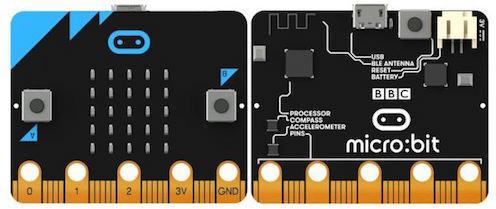 4. Očekivani ishodi:Učenici i učitelji će:- rješavati zadatke i koristiti micro:bit na različite načine- programirati- igrati se 5. Način realizacije: Naša škola je već drugu godinu uključena u ovaj projekt te posjedujemo 20 micro:bitova koji su u redovnoj uporabi. Učenici na različite načine koriste micro:bitove te jednom tjedno demonstriraju na koji način su riješili postavljeni zadatak ili ako su otkrili novi način uporabe. Micro:bitove učenici preuzimaju na početku nastavne godine te ih vraćaju na kraju. Od ove godine pridružit će nam se dva nova učitelja te CARNet preuzima organizaciju i edukaciju učitelja. Glavna aktivnost CARNetovog poziva bit će edukacija učitelja različitih struka o načinima uporabe mikroračunala u nastavi svih predmeta, primjerice u Matematici, Prirodi, Tehničkoj kulturi, Informatici, Glazbenoj kulturi, Tjelesnoj i zdravstvenoj kulturi, uz posebni naglasak na razvoj digitalne pismenosti i kreativnosti u djece. U drugoj fazi projekta planirano je opremanje svih učenika 6. razreda osnovnih škola mikroračunalima te obrazovnim sadržajima za njihovu uporabu. Mikroračunala će biti u vlasništvu škola, koje će ih posuđivati učenicima na razdoblje od godinu dana, odnosno tijekom pohađanja 6. razreda. Svi rezultati će biti objavljeni na web portalu Škole.    Oblik:    izvannastavna aktivnost    Sudionici: Učenici, predmetni učitelji, učitelji razredne nastave     Način učenja: grupni, individualni, rad u paru, učenje kroz igru, problemsko učenje     Metode poučavanja: samostalno učenje, učenje otkrivanjem, suradničko učenje (kreirati okolinu u kojoj će učenici istraživati i samostalno i uz pomoć roditelja učiti)     Trajanje izvedb: Tijekom nastavne godine6. Potrebni resursi/moguće teškoće: materijali za radionice i izradu zadataka, micro:bitovi koje smo dobili u trajno vlasništvo 2016./2017. godine, računala7. Način praćenja i provjere ishoda: s obzirom da je riječ o drugoj godini organizacije usporedit ćemo broj sudionika u odnosu na prošlu godinu te rezultate objavljenih zadataka (broj učenika i objavljeni materijali) na web portalu Škole8. Odgovorne osobe: Predmetni učitelj matematike i informatike i učitelji razredne nastave:Višnja Šuperba, Ivana Križanac  i Branka PastuovićCroatian Makers Liga1. Ciklus: od 1. do 8. razreda2. Cilj: Realizacija Croatian Makers Lige u našoj školi:             Razvoj digitalne i znanstvene pismenosti, tehnoloških i ostalih kompetencija u okviru STEM područja za mlade u Hrvatskoj i drugim zemljama, kako bi postali ravnopravni građani 21. stoljeća.Želimo: koristeći STEM aktivnosti kao alate postići razvoj ključnih vještina kao što su vještine učenja, rješavanja problema, suradnje, komunikacije, kao i osobina ličnosti kao što su znatiželja, incijativa, upornost, prilagodljivost, društvena i kulturološka svjesnost.3. Obrazloženje cilja: Croatian Makers liga je dio projekta Croatian Makers koji je 2014. godine pokrenuo Institut za razvoj i inovativnost mladih (IRIM).
Cilj Lige je omogućiti široko uključivanje robotike, automatike i programiranja u edukaciju u osnovnoškolskom uzrastu. Svi sudionici dobivaju potrebne robote na posudbu, odnosno u trajno vlasništvo.Platforma na kojoj se odvija liga je edukacijski robot mBot (Bluetooth verzija) koja nudi vrlo jednostavan ulazak u svijet robotike, ali omogućava i naprednije korištenje.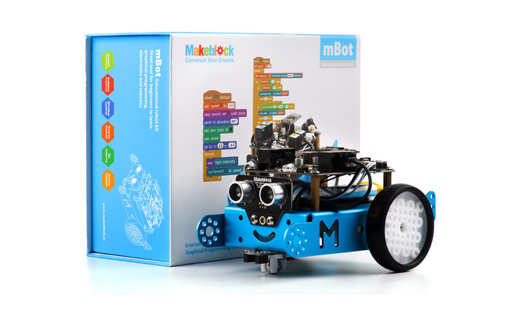 Natjecanje je podijeljeno u dvije kategorije: 1.-5. i 6.- 8. razred osnovne škole. Natjecanja će se odvijati otprilike jednom mjesečno, a prve discipline biti će praćenje crte, pronalaženje izgubljenog prijatelja i izbjegavanje prepreka.4. Očekivani ishodi:Učenici i učitelji će:- rješavati zadatke- programirati- igrati se i sudjelovati u svim kolima CM Lige5. Način realizacije: U natjecateljskoj sezoni planirano je održavanje 5 kola, a sudjelovanje je obavezno na barem 4 kola za sve prijavljene. Svi sudionici će biti podijeljeni u regionalne grupe i natjecanja će biti organizirana u regionalnim centrima diljem Hrvatske. Dio natjecanja održat će se online iz prostora sudionika natjecanja. Cilj je da svi sudionici iz cijele Hrvatske mogu u jednom poslijepodnevu u toku radnog tjedna odraditi sudjelovanje. Pri tome je inicijalni plan dva ili tri kola održati fizičkim dolaskom u centar, a ostatak kola video linkom ili video dokumentacijom- sudionici sudjelovanje mogu obaviti iz svojih škola ili centara. Svi rezultati će biti objavljeni na web portalu Škole.    Oblik:    izvannastavna aktivnost    Sudionici: Učenici, predmetni učitelj, učitelji razredne nastave     Način učenja: grupni, individualni, rad u paru, učenje kroz igru, problemsko učenje     Metode poučavanja: samostalno učenje, učenje otkrivanjem, suradničko učenje (kreirati okolinu u kojoj će učenici istraživati i samostalno i uz pomoć roditelja učiti)     Trajanje izvedbe: Tijekom nastavne godine6. Potrebni resursi/moguće teškoće: materijali za radionice i izradu zadataka, mBotovi koje smo dobili u trajno vlasništvo 2016./2017. godine, računala7. Način praćenja i provjere ishoda: s obzirom da je riječ o drugoj godini organizacije CM Lige, usporedit ćemo broj sudionika u odnosu na prošlu godinu te rezultate natjecanja (broj učenika i pojedinačni i ukupni plasman)- rang liste i video materijali 8. Odgovorne osobe: Predmetni učitelj matematike i učitelji razredne nastave:Višnja Šuperba i Ivana KrižanaCilj: Primjena IKT-a u STEM predmetima1. Razred: 5., 6., 7. i 8.razredi2. Obrazloženje cilja: Primjena IKT-a pozitivno utječe na motivaciju učenika, olakšava realizaciju principa individualizacije, zornosti, postupnosti, povezivanja sa svakodnevnim životom i praksom. 	   Koristeći tehnologiju učenici će samostalno tragati za činjenicama, pronalaziti relevantne veze i odnose među danim podacima, prestrukturirati podatke, redefinirati ih i samostalno doći do novih rezultata.3. Očekivani ishodi:- učenici će istražiti kako koristiti jednostavne Web 2.0 alate- samostalno će izraditi virtualne panoe, kvizove,prezentacije, umne mape….koji se mogu    ponovno koristiti u nastavnom procesu- učenici će opisati kako sigurno istraživati na internetu- digitalne sadržaje će izrađivati poštujući autorska prava4. Način realizacije:Oblik:   Kroz predmete biologija, kemija, fizika, matematika, informatikaSudionici: Učenici, predmetni učiteljiNačin učenja: Učenici najprije uče o različitim Web 2.0 alatima kojima se mogu koristit bez logiranja, pretražuju internet vodeći računa o sigurnosti, a nakon toga izrađuju različite digitalne obrazovne sadržaje iz matematike, kemije i fizike. Rezultate prikazuju u obliku grafova, excel tablica, PowerPoint i ostalih prezentacija, panoa, kvizova znanja, umnih mapa…Aktivno će sudjelovat na nastavi u školi i radom od kuće te će se referirati shodno dogovoru s učiteljem  putem digitalnih sadržaja online (ispuniti upitnike, kvizove, izraditi e-sadržaj i poslati poveznicu…)Metode poučavanja:Uspoređivanje planova i programa, praćenje rada i napretka učenika.Trajanje izvedbe: Tijekom godine.5. Potrebni resursi/moguće teškoće: Predmetni učitelji, udžbenici, IKT, internet.6. Način praćenja i provjere ishoda: Ishodi će se pratiti na satovima biologije, kemije, fizike, matematike i informatike. Učenici će raditi samostalno i u grupama. Učitelji će pratiti točnost riješenih zadataka. Učenici će ispuniti anketu iz koje će se doznati što oni misle o takvom načinu rada.7. Odgovorna osoba: Sandra Lacić i Višnja Šuperba6.8. Umjetničko područjeSAN JEDNE SPUŽVICE	 Ciklus (razred):  1.-8.razredaCilj: Postavljanje dječjeg musicla: San jedne spužviceObrazloženje cilja (povezan s potrebama, interesima učenika i vrijednostima ŠK): Glazbenu je nastavu moguće provoditi na način da se pažnja uvelike posveti praktičnom bavljenju glazbom i upoznavanju same glazbe. S obzirom da se o glazbi više govori nego što se izvodi važno je da djeca što više samostalno sudjeluju u svim aktivnostima koje su u okviru glazbene nastave Glazba na prvom mjestu.       Očekivani ishodi/postignuća: (Učenik će moći:)·	Učenici će se znati s poštovanjem odnositi prema prirodi·	Razvijati će socijalnu i građansku kompentenciju·	Razvijati kulturnu svijest i izražavanje·	Pjevati uz pratnju instrumenata·	Razvijati motoriku kroz plesne pokrete·	Pravilno izgovarati tekst kroz glumu·	Upoznati glazbeno-scensko, vokalno –instrumentalno djelo·	Snalaziti se na mikrofonima·	Družiti se sa ostalom djecom·	Razvijati vlastite percepcije o glazbi·	Upotrebljavati modernu tehnologiju      Način realizacije:·  Oblik: Izvanučionična nastava (Kazalište; gostovanja po drugim školama) pjevački zbor, redovita nastava, studio·  Sudionici: Učiteljica glazbene kulture Eliana Trutin Šupe ;učiteljice hrvatskog jezika;učiteljice nižih razreda;učiteljica likovne kulture; učiteljica engleskog jezika te učenici naše škole od 1-8 r.·   ·  Vanjski suradnici: Đelo Jusić(arr.);Karmen Herceg(kostimi);Šime Bubica(glumac);Josipa Petrić – učiteljica TZK i Tea Mrša-učiteljica hrvatskog jezika.·  Načini učenja (što rade učenici) Izvode pjesme samostalno uz pratnju instrumenata, osmišljavaju pokret uz pjevanje, ostvaruju suradnički odnos sa ostalim učenicima·  Metode poučavanja (što rade učitelji):Organizira manifestaciju, usmjerava učenika pri radu, daje im savjete i nadgleda i pruža im podršku, potiče učenike u razvoju njihovih potencijala ( pjevanje, ples, pokret ) potiče učenike na aktivno sudjelovanje i na druženje s ostalom djecom, navodi djecu na spontani i prirodan način glazbenog ponašanja, uvodi učenike u ostale glazbene aktivnosti u svrhu izbora zanimanja, obogaćuje znanja u kreativnom smislu·  Trajanje izvedbe: Nastavna godina 2018./2019.	     Potrebni resursi/moguće teškoće: materijalna organizacija mjuzikla; plakati, matrice,kostimografija, scenografija     Način praćenja i provjere ishoda/postignuća:Vrednovanje učenika kroz konkretan zadatak, ocjena kreativnosti i samostalnosti kroz direktno sudjelovanje u kreiranju glazbeno-scenskog izričaja.      Odgovorne osobe: Učiteljica glazbene kulture Eliana Trutin Šupe                                                    6.9. Osobni i socijalni razvoj                                       .                                                Cilj 1: Razvijanje vještine asertivnog komuniciranja1. Ciklus (razred): 6. razred3. Obrazloženje cilja: Asertivnim komuniciranjem djeca uče izraziti svoje potrebe i mišljenje na svima prihvatljiv način istovremeno poštujući i prihvaćajući potrebe i mišljenje drugih. Asertivna djeca zadovoljnija su odnosima u školi i obitelji,  imaju bolji školski uspjeh i  status među vršnjacima i učiteljima. Određene aktivnosti provodit će se s Vijećem učenika, koje kao tijelo koje sudjeluje u radu škole ima pravo na izricanje svog mišljenja, zauzimanje za prava učenika i raspravljanje o različitim aspektima školskog funkcioniranja. 4. Očekivani ishodi/postignuća: (Učenik će moći:)prepoznati i objasniti razliku između asertivnog, agresivnog i pasivnog komuniciranjaizraziti svoje mišljenje i potrebe kroz “ja - poruke”uvježbati pravilan neverbalni izražajpokazati razumijevanje za potrebe i mišljenje drugih5. Način realizacije:Oblik: grupni radSudionici: učenici 6. razreda, Vijeće učenika  i školski psihologNačini učenja: uče o karakteristikama različitih tipova komunikacije, odgovaraju na postavljena pitanja, demonstriraju pravilno verbalno i neverbalno izražavanje, sudjeluju u vježbama i primjenjuju u konkretnim situacijama, raspravljaju o prednostima i nedostacima svakog oblika komunikacijeMetode poučavanja: psihologinja priprema materijale za radionice i koordinira aktivnostima za vježbu, moderira raspravu među učenicima, demonstrira primjerenu neverbalnu komunikacijuTrajanje izvedbe: 2. obrazovno razdoblje 2018./2019.6. Potrebni resursi/moguće teškoće: psihološka literatura, IK tehnologija7. Način praćenja i provjere ishoda: točnost prepoznavanja različitih oblika komunikacije i formulacije mišljenja kroz “ja poruke”, opažanjem neverbalne komunikacije i demonstrirane empatije.8. Odgovorne osobe: školska psihologinja Sandra ŠupePrevencija ovisnosti kod učenika hagioterapijskom metodomCilj 2.: Djeca će otkriti i spoznati da su dragocjene, neponovljive i originalne osobe i da u sebi imaju snagu koja im njihovom odlukom i djelovanjem omogućuje izlaz iz problema ovisnosti i neostvarenostiCiklus (razred): II. i III. (5.-8. razreda)Obrazloženje cilja:Učenici izražavaju svoju spoznaju da se mogu ostvariti kao osobe i izbjeći razne vrste ovisnosti.Osnovna namjena aktivnosti: Stjecanje i proširivanje znanja o samima sebi, svojim talentima, manama i vrlinama.Očekivani ishodi/postignuća (učenik će moći):upoznati bolje sebe i drugenaučiti važnost prihvaćanja svojih mana i vrlinaizraziti zahvalnost za mnogo toga što doživljava u životuotkriti svoje talenteprimjeniti jačanje samopouzdanja u različitim situacijamaNačin realizacije:Oblik: Projekt: Prevencija ovisnosti kod učenika hagioterapijskom metodom – radionicaSudionici: planirani broj učenika je oko 80 (5.-8. razred), roditelji, djelatnici školeNačini učenja (što rade učenici): slušaju, diskutiraju, promišljaju, popunjavaju anketeMetode poučavanja (što rade učitelji): Voditelji radionice predaju, razgovaraju s učenicima, diskutiraju, koordiniraju, potiču i usmjeravaju rad u radionici, potiču učenike na aktivnost, upućuju učenike na pravilan odnos prema sebi i drugimaTrajanje izvedbe: listopad 2018.-svibanj 2019.Potrebni resursi/moguće teškoće:Ljudski resursi: voditeljica Udruge Centar za hagioterapiju Šibenik Nataša Tucak, defektolog i hagioasistent te Robert Šimić, prof. i hagioasistentMaterijalni resursi: Troškove potrošnog materijala snosi škola.Moguće teškoće: /Način praćenja i provjere ishoda/postignuća: Praćenje i analiza rada putem anketa i razgovora s učenicima u ostvarivanju projektaNositelji aktivnosti (odgovorne osobe): voditeljica Udruge Centar za hagioterapiju Šibenik Nataša Tucak, defektolog i hagioasistent te Robert Šimić, prof. i hagioasist6.10. Učiti kako učitiCilj 1. Osposobiti učenike za korištenje različitih strategija učenjaCiklus (razred): II., 5.i 6. razredObrazloženje cilja: Usvajanjem različitih strategija učenja učenici lakše usvajaju nastavne sadržaje i dulje pamte, što dovodi do boljeg uspjeha u školi, učinkovitijeg samostalnog učenja i većeg zadovoljstva školom.Očekivani ishodi/postignuća: učenici će moći napraviti plan učenja i organizirati vrijeme učenjanaučiti izdvojiti ključne pojmove i bitne informacijeorganizirati građu za učenjepraviti bilješke i umne mapeNačin realizacije:Oblik: redovna nastava, satovi razrednika, razredna vijeća, Učiteljsko vijećeSudionici: razrednici petih i šestih razreda, učitelji povijesti, geografije, prirode, stranih jezika, vjeronauka, psiholog, učenici, roditeljiNačini učenja:     Učenici izrađuju tjedni plan učenja, rade na tekstu - izdvajaju bitne informacije, grafički ih prikazuju, rade bilješke, izrađuju tablice za organiziranje informacija, izrađuju umne mape i prezentacije; rade individualno, u paru i grupiMetode poučavanja: 	    Učitelji demonstriraju upotrebu različitih strategija učenja na konkretnom materijalu u svom redovnom radu, pregledavaju nastale materijale, daju povratnu informaciju o učinku. Psihologinja predlaže i demonstrira načine izrade tjednog plana učenja te izradu umnih mapa na satovima razrednika. Organizira stručno usavršavanje u školi i vodi  fokus grupe.   Trajanje izvedbe: školska godina 2018./2019.Potrebni resursi/moguće teškoće:  Ljudski resursi: učitelji, stručni suradnici, učenici, roditelji.;	  Materijalni resursi: papiri, flomasteri, drvene bojice, udžbenici, informacijsko-komunikacijska  tehnologija. Moguće teškoće: nedovoljna osposobljenost pojedinih učitelja za primjenu različitih strategija učenja;  nedovoljna motivacija pojedinih učitelja za ovakav način rada.Mogućnosti prevladavanja teškoća: stručno usavršavanje, suradnja, podrška i praćenje postignuća.Način praćenja i provjere ishoda/postignuća:analiza učeničkih materijalaanaliza učeničkih postignućaučenički portfoliofokus grupe s učenicima, učiteljima, roditeljimarasprava s učenicima i učiteljima o korištenim strategijama učenjapromatranje ponašanjaOdgovorne osobe: školska psihologinja Sandra ŠupeCilj 2: Pružiti informacije o različitim zanimanjima i mogućnostima srednjoškolskog obrazovanja te osposobiti učenike za samostalan odabir srednjoškolskog obrazovnog programaCiklus: 7. i 8. razredObrazloženje cilja: S obzirom na različite sposobnosti, motivaciju, osobine ličnosti i školski uspjeh, pružiti učenicima podršku i potrebne informacije o srednjoškolskom obrazovanju na području naše županije te im pomoći pri odabiru srednje škole. Aktivnosti je važno provoditi već sa učenicima 7. razreda kako bi mogli poboljšati školski uspjeh u predmetima bitnima za upis željenog smjera.Očekivani ishodi i postignuća: Visoki stupanj informiranosti o pojedinim programima, uvjetima upisa, odabir programa te u konačnici upis u željeni program.Način realizacije:Oblik: satovi razrednika, roditeljski sastanci, individualna i grupna savjetovanja kod psihologinj, grupna i individualna savjetovanja u službama za profesionalnu orijentacijuSudionici: Učenici 7. i 8. razreda, roditelji, razrednici, školska psihologinja, Odsjek za profesionalno usmjeravanje i obrazovanje Hrvatskog zavoda za zapošljavanje, Centar za informiranje i savjetovanje o karijeri, Služba školske medicine.Način učenja: Razgovor, ispunjavanje upitnika i testova, pregledavanje edukativnih materijala.Metode poučavanja: Radionice sa učenicima, grupno informiranje učenika i roditelja, individualna savjetovanja učenika. Trajanje izvedbe: Od rujna  2018. do lipnja 2019.Potrebni resursi: Potrošni materijali, računala.Moguće poteškoće: Nedostatak vremena za provođenje svih predviđenih aktivnosti, slab odaziv učenika na aktivnosti koje će se provoditi izvan prostorija škole (HZZ, CISOK)Način praćenja i provjeravanja ishoda i postignuća: Povratne informacije od samih učenika i vanjskih suradnika, ostvarenje upisa u željeni program.Odgovorna osoba: školska psihologinja Sandra ŠupeCilj 3: Izrada projekata u nastavi geografije GEOGRAFSKA PRIČA - Azija 1.   Razred: 6. razred2.  Obrazloženje cilja:Uočeno je kako učenici vole samostalno obrađivati neke teme iz geografije. Učenici će realizirati jedan projekt kojim nadopunjavaju znanja iz predmeta, ali isto tako uče se izradi plakata, prezentacija ili priča. Na ovaj način gradivo lakše usvajaju, proširuju postojeća znanja i razvijaju nove vještine.     3. Očekivani ishodi/postignuća: Pretraživati različite izvore znanja (časopise, enciklopedije, internet i sl.)Izraditi turistička putovanja kroz države Azije u alatu TOUR BUILDERIzlagati temu pred ostalim učenicima u razreduSlužiti se zemljovidom svijetaAnalizirati i ocijeniti uratke drugih učenika4.Način realizacije:
·Oblik:kroz predmet geografija (redovna nastava)
·  Sudionici: učenici, učitelji geografije
·  Načini učenja (što rade učenici)
  Metode poučavanja (što rade učitelji): Učenici najprije  uz pomoć geografske karte Azije određuju tj zamišljaju svoje putovanje Azijom. Onda pristupaju izradi TOUR BUIDERA. Na kraju temu izlažu u razreduMetode poučavanja (što rade učitelji):Učitelj upućuje učenike na literaturu i druge izvore informacija o odabranoj temi, savjetuje ih o načinu realizacije projekta, koordinira rad, vrednuje ostvareno.·  Trajanje izvedbe:  studeni/prosinac 2018. 5. Potrebni resursi/moguće teškoće:Učitelj geografije, udžbenici, razna literatura, on line izvori, geografska karta Azije,RAČUNALO     6. Način praćenja i provjere ishoda/postignuća:Ishodi će se pratiti na način da na satovima geografije učenici samostalno izlažu svoju temu,a učitelj i ostali učenici vrednuju ostvareno 7. Odgovorne osobe: učiteljica  geografije Ana PerakCilj 4: Izrada projekata u nastavi geografije  PUTUJMO EUROPOM 1.   Razred: 7. razred2.  Obrazloženje cilja:Uočeno je kako učenici vole samostalno obrađivati neke teme iz geografije. Učenici će realizirati jedan projekt kojim nadopunjavaju znanja iz predmeta, ali isto tako uče se izradi plakata i prezentacija. Na ovaj način gradivo lakše usvajaju, proširuju postojeća znanja i razvijaju nove vještine.     3. Očekivani ishodi/postignuća: Pretraživati različite izvore znanja (časopise, enciklopedije, internet i sl.)      ●  Izraditi prezentaciju putovanja u alatu TOUR BUILDERIzlagati temu pred ostalim učenicima u razreduAnalizirati i ocijeniti uratke drugih učenika4.Način realizacije:
·Oblik:kroz predmet geografija (redovna nastava)
·  Sudionici: učenici, učitelji geografije
·  Načini učenja (što rade učenici)
Učenici najprije odabiru temu  koju će istraživati. Uz pomoć geografske karte Europe određuju prostor koji će istraživati. Onda pristupaju prezentacije. Na kraju temu izlažu u razredu.  Metode poučavanja (što rade učitelji):Učitelj upućuje učenike na literaturu i druge izvore informacija o odabranoj temi, savjetuje ih o načinu realizacije projekta, koordinira rad, vrednuje ostvareno.·  Trajanje izvedbe:  jednu školsku godinu 5. Potrebni resursi/moguće teškoće: Učitelj geografije, udžbenici, razna literatura, on line izvori, geografska karta Europe, računalo     6. Način praćenja i provjere ishoda/postignuća:Ishodi će se pratiti na način da na satovima geografije učenici samostalno izlažu svoju temu,a učitelj i ostali učenici vrednuju ostvareno 7. Odgovorne osobe: učiteljica  geografije Ana Perak6.11. GRAĐANSKI ODGOJUčitelj/nastavnik: Ana Perak, Višnja ŠuperbaIzvedbeni program  međupredmetnih i interdisciplinarnih sadržaja  građanskog odgoja i obrazovanja (nastavne jedinice, izvanučioničke aktivnost, projekta i dr. )Učitelj/nastavnik: Ana Perak, Višnja ŠuperbaIzvedbeni program  međupredmetnih i interdisciplinarnih sadržaja  građanskog odgoja i obrazovanja (nastavne jedinice, izvanučioničke aktivnost, projekta i dr. )								1. razredŠk.god. 2018./2019.Naziv: Aktivan građanin (razred, škola, lokalna zajednica, zavičaj)Svrha: Aktivan i odgovoran član razreda, škole i zajednice koji ima razvijenu svijest o svojim pravima, o vrijednosti osobnog i zavičajnog identiteta te poštuje različitost.72. razredŠk. god. 2018./2019.3. razredŠk. god. 2018./2019.4. razredŠk. god. 2018./2019.GODIŠNJI PLAN I PROGRAM GRAĐANSKOG ODGOJA I OBRAZOVANJA ZA 5. RAZREDŠk. god. 2018./2019.GODIŠNJI PLAN I PROGRAM GRAĐANSKOG ODGOJA I OBRAZOVANJA ZA 6. RAZREDŠk. god. 2018./2019.GODIŠNJI PLAN I PROGRAM GRAĐANSKOG ODGOJA I OBRAZOVANJA ZA 7. RAZREDŠk. god. 2018./2019.GODIŠNJI PLAN I PROGRAM GRAĐANSKOG ODGOJA I OBRAZOVANJA ZA 8. RAZREDŠk. god. 2018./2019.7. SAMOANALIZA PROVEDBE KURIKULUMSKIH CILJEVA	Provedba kurikulumskih ciljeva pratit će se na sjednicama razrednih vijeća. Vrednovanje planiranih ishoda provodit će nositelji pojedinih aktivnosti i o ostvarenom izvijestiti na sjednicama.	Tim za kvalitetu će provesti ukupno vrednovanje školskog kurikuluma, te predložiti smjernice za daljnji razvoj škole, razvojni plan škole te školski kurikulum.	Tim za kvalitetu predložit će i metodologiju ispitivanja potreba učenika.Kurikulumsko područje:Kurikulumsko područje:IN-a – Školski listJEZIČNO-KOMUNIKACIJSKO PODRUČJECIKLUS – RAZREDCIKLUS – RAZRED1.-3. ciklus – 1.- 4. razred          CILJ:          CILJ:Otkrivanje talentiranih učenika za novinarstvo. Usvajanje novih znanja i sposobnosti.Obrazloženje cilja:Obrazloženje cilja:Učenike će se motivirati na pisanje različitih članaka, crtanje i samostalno istraživačko novinarstvo.Očekivani ishodi /postignuća(učenik će moći):Očekivani ishodi /postignuća(učenik će moći):-          	pojedinačno i skupno istraživanje novosti u zemlji i svijetu-          	stjecanje vještine likovnog izražavanja-          	primjena znanja iz novinarstva u životKratak opis akivnosti:Kratak opis akivnosti:- crtanje crteža- istraživanje vijesti- pretraživanje web stranica školeNAČIN REALIZACIJENAČIN REALIZACIJENAČIN REALIZACIJEOblik:Oblik:Projekt: Školski list - Robert Šimić (IN-a)Sudionici:Sudionici:učenici Područnog odjela Krapanj i voditelj projekta (IN-a)Načini učenja(što rade učenici):Načini učenja(što rade učenici):učenici uz poticaj voditelja projekta pišu članke, vijesti, reportaže i likovno se izražavaju.Metode poučavanja(što rade učitelji):Metode poučavanja(što rade učitelji):voditelj projekta dogovara, koordinira, potiče i usmjerava rad.Vremenik aktivnosti(trajanje izvedbe):Vremenik aktivnosti(trajanje izvedbe):Nastavna godina 2018.-2019.Planirani broj sati:Planirani broj sati:2 školska sata tjednoPlanirani broj učenika:Planirani broj učenika:6 učenikaPotrebni resursi/ moguće teškoće:Potrebni resursi/ moguće teškoće:Materijalni resursi:Pametna ploča, materijali za likovno izražavanje, kompjuterPotrebni resursi/ moguće teškoće:Način praćenja i provjera ishoda/ postignuća:Način praćenja i provjera ishoda/ postignuća:Praćenje i analiza rada putem redovitih i povremenih susreta i okupljanje sudionika projekta.Nositelji aktivnosti (odgovorne osobe):Nositelji aktivnosti (odgovorne osobe):Robert Šimić, vjeroučiteljPodručjePodručjeJEZIČNO-KOMUNIKACIJSKO JEZIČNO-KOMUNIKACIJSKO JEZIČNO-KOMUNIKACIJSKO CiklusCiklus1. ciklus (1. – 4. razreda) 1. ciklus (1. – 4. razreda) 1. ciklus (1. – 4. razreda) CiljCiljOsposobiti učenike za čitanje, pisanje i pravilnu upotrebu hrvatskog jezika u govoru i pismu.Osposobiti učenike za čitanje, pisanje i pravilnu upotrebu hrvatskog jezika u govoru i pismu.Osposobiti učenike za čitanje, pisanje i pravilnu upotrebu hrvatskog jezika u govoru i pismu.ObrazloženjeObrazloženjeUočeni je da pojedini učenici imaju poteškoća u govornom i pisanom izražavanju na hrvatskom jeziku.Uočeni je da pojedini učenici imaju poteškoća u govornom i pisanom izražavanju na hrvatskom jeziku.Uočeni je da pojedini učenici imaju poteškoća u govornom i pisanom izražavanju na hrvatskom jeziku.Očekivani ishodi i postignućaOčekivani ishodi i postignućarješavati zadatke različitog tipa uz objašnjenja učitelja samostalno rješavati domaće zadatke razviti samopouzdanje i sigurnost u govornom i pisanom izražavanju usavršiti tehniku čitanja i pisanja primijeniti pravogovornu i pravopisnu normu rješavati zadatke različitog tipa uz objašnjenja učitelja samostalno rješavati domaće zadatke razviti samopouzdanje i sigurnost u govornom i pisanom izražavanju usavršiti tehniku čitanja i pisanja primijeniti pravogovornu i pravopisnu normu rješavati zadatke različitog tipa uz objašnjenja učitelja samostalno rješavati domaće zadatke razviti samopouzdanje i sigurnost u govornom i pisanom izražavanju usavršiti tehniku čitanja i pisanja primijeniti pravogovornu i pravopisnu normu Način OblikOblikOblikDOPUNSKA NASTAVA HRVATSKOG JEZIKArealizacijeSudioniciSudioniciSudioniciUčenici i učiteljica, stručni suradnici.Način učenjaNačin učenjaNačin učenjaČitaju, pišu, slušaju, analiziraju, razgovaraju, rješavaju zadatke Metode poučavanjaMetode poučavanjaMetode poučavanjaPriprema zadataka, demonstracija, usmeno izlaganje, čitanje, organizacija razgovora Trajanje Trajanje Trajanje 35 sati tijekom nastavne godine Potrebni resursiPotrebni resursiPotrebni resursiKnjige, časopisi, rječnici, nastavni listići, računalo, internet Knjige, časopisi, rječnici, nastavni listići, računalo, internet Moguće poteškoćeMoguće poteškoćeMoguće poteškoćeNedostatak predznanja, neredovito učenje i vježbanje, te izostanak suradnje s roditeljima.Nedostatak predznanja, neredovito učenje i vježbanje, te izostanak suradnje s roditeljima.Način praćenja i provjeravanja ishoda i postignućaNačin praćenja i provjeravanja ishoda i postignućaNačin praćenja i provjeravanja ishoda i postignućaVoditi bilješke o napredovanju učenika, te pratiti napredovanje u redovnoj nastavi. Vrednovanje znanja kroz redovnu nastavu (diktati, ispiti, čitanje s razumijevanjem).Voditi bilješke o napredovanju učenika, te pratiti napredovanje u redovnoj nastavi. Vrednovanje znanja kroz redovnu nastavu (diktati, ispiti, čitanje s razumijevanjem).Odgovorne osobeOdgovorne osobeOdgovorne osobeMarina Nadoveza, Ivana Desnica, Ivana Križanac, Emilija Mrvica, Branka Pastuović, Divna Vukičević, Mirela Sladić, Ursula Jurić, Gordana Mirinjek, Sanja Gaćina, Marija PlavčićMarina Nadoveza, Ivana Desnica, Ivana Križanac, Emilija Mrvica, Branka Pastuović, Divna Vukičević, Mirela Sladić, Ursula Jurić, Gordana Mirinjek, Sanja Gaćina, Marija PlavčićPodručjePodručjeJEZIČNO-KOMUNIKACIJSKOJEZIČNO-KOMUNIKACIJSKOJEZIČNO-KOMUNIKACIJSKOCiklusCiklus2. ciklus (5. i 6. razredi)2. ciklus (5. i 6. razredi)2. ciklus (5. i 6. razredi)CiljCiljUčenik koji samostalno čita i izlaže na stranom jeziku. Povećati količinu pročitanih sadržaja na engleskom jeziku tijekom školske godine, proširiti vokabular i stupanj razumijevanja pročitanog. Razvijati čitalačke navike kod djece, ljubav prema čitanju i tehnike čitanja.Učenik koji samostalno čita i izlaže na stranom jeziku. Povećati količinu pročitanih sadržaja na engleskom jeziku tijekom školske godine, proširiti vokabular i stupanj razumijevanja pročitanog. Razvijati čitalačke navike kod djece, ljubav prema čitanju i tehnike čitanja.Učenik koji samostalno čita i izlaže na stranom jeziku. Povećati količinu pročitanih sadržaja na engleskom jeziku tijekom školske godine, proširiti vokabular i stupanj razumijevanja pročitanog. Razvijati čitalačke navike kod djece, ljubav prema čitanju i tehnike čitanja.ObrazloženjeObrazloženjeNa redovnoj nastavi tijekom školske godine učenici nemaju mogućnost kontinuiranog čitanja priča na engleskom jeziku. Budući da su sami učenici pokazali interes za ovu aktivnost, ove godine ćemo zajedno čitati knjige koje su jezično i tematski prilagođene njihovoj dobi. Nakon zajedničkog čitanja, analize i razgovora o knjigama, učenici će prezentirati knjigu i čitati zanimljive ulomke ili cijelu priču ostalim učenicima u školi. Na ovaj način se nadamo potaknuti interes šire publike za čitanje, a učenici izlagači će poraditi više na tehnikama čitanja i prezentacije, razvijajući svoje govorne sposobnosti. Tijekom godine planiramo video konferenciju i intervju s autorom knjiga za djecu na engleskom jeziku.Na redovnoj nastavi tijekom školske godine učenici nemaju mogućnost kontinuiranog čitanja priča na engleskom jeziku. Budući da su sami učenici pokazali interes za ovu aktivnost, ove godine ćemo zajedno čitati knjige koje su jezično i tematski prilagođene njihovoj dobi. Nakon zajedničkog čitanja, analize i razgovora o knjigama, učenici će prezentirati knjigu i čitati zanimljive ulomke ili cijelu priču ostalim učenicima u školi. Na ovaj način se nadamo potaknuti interes šire publike za čitanje, a učenici izlagači će poraditi više na tehnikama čitanja i prezentacije, razvijajući svoje govorne sposobnosti. Tijekom godine planiramo video konferenciju i intervju s autorom knjiga za djecu na engleskom jeziku.Na redovnoj nastavi tijekom školske godine učenici nemaju mogućnost kontinuiranog čitanja priča na engleskom jeziku. Budući da su sami učenici pokazali interes za ovu aktivnost, ove godine ćemo zajedno čitati knjige koje su jezično i tematski prilagođene njihovoj dobi. Nakon zajedničkog čitanja, analize i razgovora o knjigama, učenici će prezentirati knjigu i čitati zanimljive ulomke ili cijelu priču ostalim učenicima u školi. Na ovaj način se nadamo potaknuti interes šire publike za čitanje, a učenici izlagači će poraditi više na tehnikama čitanja i prezentacije, razvijajući svoje govorne sposobnosti. Tijekom godine planiramo video konferenciju i intervju s autorom knjiga za djecu na engleskom jeziku.Očekivani ishodi i postignućaOčekivani ishodi i postignuća·        razlikovati i izdvojiti potrebne, bitne i zanimljive podatke radi shvaćanja
· ovladati tehnikama različitih vrsta čitanja
· kritički čitati i promišljati tijekom čitanja
· analizirati, protumačiti, procijeniti i diskutirati o pročitanom
· aktivno koristiti novi vokabular
· izlagati i prezentirati u usmenom i pisanom obliku
· voditi intervju s autorom knjige·        razlikovati i izdvojiti potrebne, bitne i zanimljive podatke radi shvaćanja
· ovladati tehnikama različitih vrsta čitanja
· kritički čitati i promišljati tijekom čitanja
· analizirati, protumačiti, procijeniti i diskutirati o pročitanom
· aktivno koristiti novi vokabular
· izlagati i prezentirati u usmenom i pisanom obliku
· voditi intervju s autorom knjige·        razlikovati i izdvojiti potrebne, bitne i zanimljive podatke radi shvaćanja
· ovladati tehnikama različitih vrsta čitanja
· kritički čitati i promišljati tijekom čitanja
· analizirati, protumačiti, procijeniti i diskutirati o pročitanom
· aktivno koristiti novi vokabular
· izlagati i prezentirati u usmenom i pisanom obliku
· voditi intervju s autorom knjigeNačinOblikOblikOblikIZVANNASTAVNA AKTIVNOST (Klub čitača: Reading Corner)realizacijeSudioniciSudioniciSudioniciUčenici 5. i 6 razreda i učiteljiceNačin učenjaNačin učenjaNačin učenja- aktivno sudjelovanje u uvođenju teme priča, razrada vokabulara
 - čitanje, analiziranje, izlaganje, prezentiranje i davanje  osvrta  na pročitano
 - vođenje dnevnika čitanja (Book Review)
 - čitanje odabranog na nastavi i pred razredom
 - čitanje za informaciju, učenje, zabavu i užitak
 - vođenje intervjua s autoromMetode poučavanjaMetode poučavanjaMetode poučavanja- pripremanje sadržaja za čitanje,
- pripremanje materijala za rad na knjizi,
- pripremanje materijala za uvježbavanje različitih tehnika čitanja,
- koordiniranje aktivnostima,
- praćenje rada i napredovanja u radu.TrajanjeTrajanjeTrajanje35 sati tijekom nastavne godine 2018./2019.Potrebni resursiPotrebni resursiPotrebni resursiKnjige - Graded readers, nosač zvuka/računalo , primjeren prostor za čitanje i rad, fotokopir, papir, hamer papir, računalo, video konferencijski alat, internetKnjige - Graded readers, nosač zvuka/računalo , primjeren prostor za čitanje i rad, fotokopir, papir, hamer papir, računalo, video konferencijski alat, internetMoguće poteškoćeMoguće poteškoćeMoguće poteškoćeNedostatak primjerenog prostora za radNedostatak primjerenog prostora za radNačin praćenja i provjeravanja ishoda i postignućaNačin praćenja i provjeravanja ishoda i postignućaNačin praćenja i provjeravanja ishoda i postignućaEvidencija pročitanog, praćenje rada učenika i njihov napredak, vrednovanje pisanih radova učenika, rješavanje nastavnih listića, praćenje napretka učenika u usmenom izražavanju i razvijanju govornih vještina, učenička samoanaliza vlastitog napretka nakon provedenih aktivnosti.Evidencija pročitanog, praćenje rada učenika i njihov napredak, vrednovanje pisanih radova učenika, rješavanje nastavnih listića, praćenje napretka učenika u usmenom izražavanju i razvijanju govornih vještina, učenička samoanaliza vlastitog napretka nakon provedenih aktivnosti.Odgovorne osobeOdgovorne osobeOdgovorne osobeGordana Palada, Maja Bukić KulašGordana Palada, Maja Bukić KulašKurikulumskopodručje:- jezično-komunikacijsko- tehničko i informatičko- učiti kako učitiCiklus (razred):II ( 5.i 6.  razred )Cilj 1:- lakše usvojiti sadržaje 5.i 6. razreda kroz izrađene digitalne  sadržaje  u virtualnim učionicama  stalno dostupne učenicima za radCilj 2:- osposobiti učenike za rad u Moodle-u i uporaba nekih 2.0 alataCilj 3:- postići redovitost u radu i osposobiti učenike za korištenje različitih strategija učenjaObrazloženje cilja :(povezan s potrebama, interesima učenika i vrijednostima ŠK):Uvođenjem virtualne učionice (nadopuna redovnoj nastavi) učenici će moći kvalitetnije i  lakše usvajati nastavne sadržaje te se istovremeno osposobiti za rad sa suvremenom tehnologijom.Dizajniranjem e-sadržaja učitelj lakše može individualizirati nastavu s obzirom na potrebe svih učenika u razredu. Učenici mogu pristupati sadržajima za učenje, ponavljanje, vježbanje i provjeru od kuće u vrijeme koje im odgovara i raditi vlastitim ritmom.Korištenje Moodle platforme omogućava sigurno okruženje za rad, komunikaciju ( učenik - nastavnik, učenik -učenik),sistematično praćenje rada i napretka učenika.Individualizirani pristup poučavanja uz implementaciju ICT-a od velike je pomoći svim učenicima:učenici s poteškoćama u učenju imaju jasno definirana elementarna znanja i jezične vještine i stalnu online podršku za rad što bi trebalo rezultirati prevencijom neuspjeha i većom motivacijom za radučenicima koji žele naučiti više mogu se jednostavno ponuditi novi sadržaji i izvori znanjasvi učenici prema svom interesu mogu napredovati u razvijanju vještina u IC tehnologiji.Očekivani ishodi / postignuća:(Učenik će moći:)Cilj 1:- pratiti i uvježbavati sadržaje prema svojoj potrebi - poboljšati vještinu slušanja, čitanja, govorenja, pisanja- lakše pratiti tekuće nastavno gradivo - postizati bolje rezultate u radu(Ishodi učenja vezani su za nastavne sadržaje propisane Nastavnim planom i programom i NOK-om za 5. razred.)Cilj 2:koristiti Moodle platformu u radulogirati se u Loomenorjentirati se u Moodle-upregledavati i koristiti za učenje i vježbu ponuđene sadržaje ( tekst, zvuk )rješavati kvizoverazlikovati kvizove za vježbu i online testprimjeniti zadane Web 2.00 alate5 razred - koristiti aktivnosti - Forum, Anketa, RječnikCilj 3:naučiti organizirati i planirati vrijeme za učenjepromišljati o vlastitom radu kroz dnevnik učenjabirati sadržaje i aktivnosti s obzirom na interes i razinu znanja i postignućanaučiti koristiti Web 2.0 alate za izradu kartica i umnih mapasurađivati na zajedničkom projektu online (suradničko učenje)Način realizacije:Oblik: redovna nastava, online nastava ( blended learning )Sudionici: učenici 5. i 6. razreda, učiteljica engleskog jezikaNačini učenja (što rade učenici) :Redovito se logiraju u virtualnu učionicu i rade na ponuđenim materijalima prateći upute i tutorijale.Metode poučavanja (što rade učitelji):razvija digitalne sadržaje, uvodi djecu u aktivnosti u školi,  prati i mentorira  rad djece u MoodluTrajanje izvedbe: šk. god. 2017./2018.Potrebni resursi /moguće teškoće:Moodle platforma, internet veza, računalomoguće teškoće :tehnološka opremljenost novih učenika ( internet, računalo)mogućnost prevladavanja teškoće:djeci koja nemaju internetsku vezu omogućiti rad u školiNačin praćenja iprovjere ishoda / postignuća:statistički podaci koje pruža Moodle (redovitost rada i rezultati )analiza učeničkih postignuća u redovnoj nastaviučenički radoviosvrt učenika na ovaj oblik radaOdgovorne osobe:Gordana Palada6.2. Društveno-humanističko područjeNaziv aktivnostiProjekt DA SE NE ZABORAVI ...Ciljevi- Upoznavanje povijesnih, literarnih, likovnih i glazbenih izričaja- Proučavanje povijesnih izvora, svjedočanstava, okolnosti u kojima nastaje glazbeno/literarno/slikovno djelo- Analiziranje prikupljenih podataka (prilagođeno uzrastu učenika)- Razvijanje kritičkog mišljenja i njegova primjena te razvijanje intelektualno-emocionalnih funkcija, izgrađivanje karakternih osobina učenika- Razvijanje vještina prepoznavanja, analiziranja i interpretacije te sintetiziranje povijesnih činjenica- Osposobiti učenike za multiperspektivno proučavanje događaja- Razvijati ljubav prema domovini i poštovanje prema drugima narodima i - kulturama, razvijati empatiju prema svim žrtvama- Razvijati sposobnosti usmenog, pismenog i slikovnog izražavanja emocija i stavovaNamjenaUpoznavanje učenika s pisanim i materijalnim izvorima iz prošlosti kao i svjedočanstva te svakodnevice navedenih događajaNositelj- učitelji hrvatskog jezika- knjižničarka- učitelji likovne kulture- učiteljica glazbene kulture- učitelji  povijesti- vjeroučitelji- ostali učitelji (u skladu s navedenim ciljevima)Način realizacijeRad na lirskim i proznim tekstovima, slušanje glazbe inspirirane odabranim motivima, analiziranje svjedočanstava i drugih povijesnih izvora, proučavanje likovnih sadržaja, posjet muzejima, sudjelovanje u aktivnostima društvene zajednice...Vremenik  	              16. 09. - 23. 09. - Rujanski rat                      08. 10. - Dan neovisnosti RH                       Od 10. - 1. mjeseca - Projekt Šafran18. 11. - Dan sjećanja na žrtvu Vukovara15. 1. - Dan međunarodnog priznanja Republike Hrvatske27. 1. -  Međunarodni dan sjećanja na žrtve holokaustaTroškovnikKarte za gradski prijevoz, potrošni materijal za izradu plakata i izložbiVrednovanjeIzrada plakata, ppt prezentacija, organiziranje izložbi sa zajedničkim naslovom – Dogodilo se na današnji dan…CiklusCiklusI. četvrti razredI. četvrti razredI. četvrti razredCilj 3Cilj 3Posjetiti i upoznati glavni grad RH Posjetiti i upoznati glavni grad RH Posjetiti i upoznati glavni grad RH ObrazloženjeObrazloženjePonoviti, utvrditi i sistematizirati nastavne sadržaje brežuljkastog zavičaja kroz neposredan doživljaj.Ponoviti, utvrditi i sistematizirati nastavne sadržaje brežuljkastog zavičaja kroz neposredan doživljaj.Ponoviti, utvrditi i sistematizirati nastavne sadržaje brežuljkastog zavičaja kroz neposredan doživljaj.Očekivani ishodi i postignućaOčekivani ishodi i postignućaOdrediti pojam metropole osobnim iskustvom i objasniti zašto je Zagreb hrvatska metropola. Spoznati i razumjeti povoljnost položaja na kojem je nastao i razvio se Zagreb i suvremeno značenje glavnog grada Hrvatske. Odrediti osobnim iskustvom, prepoznati i imenovati zagrebačke znamenitosti. Opisati građevine, usporediti sličnosti i razlike sa svojim gradom. Čitati ploče na zgradama, plan grada. Snalaziti se na pojednostavljenom planu Zagreba.Odrediti pojam metropole osobnim iskustvom i objasniti zašto je Zagreb hrvatska metropola. Spoznati i razumjeti povoljnost položaja na kojem je nastao i razvio se Zagreb i suvremeno značenje glavnog grada Hrvatske. Odrediti osobnim iskustvom, prepoznati i imenovati zagrebačke znamenitosti. Opisati građevine, usporediti sličnosti i razlike sa svojim gradom. Čitati ploče na zgradama, plan grada. Snalaziti se na pojednostavljenom planu Zagreba.Odrediti pojam metropole osobnim iskustvom i objasniti zašto je Zagreb hrvatska metropola. Spoznati i razumjeti povoljnost položaja na kojem je nastao i razvio se Zagreb i suvremeno značenje glavnog grada Hrvatske. Odrediti osobnim iskustvom, prepoznati i imenovati zagrebačke znamenitosti. Opisati građevine, usporediti sličnosti i razlike sa svojim gradom. Čitati ploče na zgradama, plan grada. Snalaziti se na pojednostavljenom planu Zagreba.Način OblikOblikOblikŠKOLA U PRIRODI ZAGREB realizacijeSudioniciSudioniciSudioniciUčenici 4. a, b i 4.G razreda (cca. 37 učenika)Način učenjaNačin učenjaNačin učenjaRazgledavanje uz stručnog vodiča. Ponoviti i utvrditi pojmove: zemljopisna karta, orijentacija u prostoru, glavni grad, političko središte,  lijepo  i  kulturno  ponašanje  i  primijeniti  norme  prihvatljivog ponašanja.Metode poučavanjaMetode poučavanjaMetode poučavanjaOrganizirati  i  planirati  putovanje.  Informirati  roditelje  i  pridržavati  se pravilnika o izvođenju izleta. Pripremiti učenike za terensku nastavu: dodijeliti zadatke, uputiti ih u načine izvođenja nastave. Napisati zadatke za učenike, pomagati učenicima i usmjeravati ih.Trajanje Trajanje Trajanje 2 dana u travnju 2018.g.Potrebni resursiPotrebni resursiPotrebni resursiDodatni materijali za rad, nastavni listići, troškovi putovanja, ulaznice u muzej, vodič kroz grad Zagreb, organizirati ručak.Dodatni materijali za rad, nastavni listići, troškovi putovanja, ulaznice u muzej, vodič kroz grad Zagreb, organizirati ručak.Moguće poteškoćeMoguće poteškoćeMoguće poteškoćeFinancijske poteškoće, vremenske prilike, zdravstveni problemi.Financijske poteškoće, vremenske prilike, zdravstveni problemi.Način praćenja i provjeravanja ishoda i postignućaNačin praćenja i provjeravanja ishoda i postignućaNačin praćenja i provjeravanja ishoda i postignućaBilježenje, praćenje i procjena usmenih i pisanih sposobnosti kroz listiće. Fotografiranje aktivnosti učenika. Izvješće o školi u prirodi dostaviti ravnatelju.Bilježenje, praćenje i procjena usmenih i pisanih sposobnosti kroz listiće. Fotografiranje aktivnosti učenika. Izvješće o školi u prirodi dostaviti ravnatelju.Odgovorne osobeOdgovorne osobeOdgovorne osobeDivna Vukičević, Branka Pastuović i Sanja GaćinaDivna Vukičević, Branka Pastuović i Sanja GaćinaPodručjePodručjeDRUŠTVENO – HUMANISTIČKO I UMJETNIČKO PODRUČJEDRUŠTVENO – HUMANISTIČKO I UMJETNIČKO PODRUČJEDRUŠTVENO – HUMANISTIČKO I UMJETNIČKO PODRUČJECiklusCiklusI., II., III. ciklus (1. – 8. razred)I., II., III. ciklus (1. – 8. razred)I., II., III. ciklus (1. – 8. razred)Cilj 5Cilj 5Organizirati i uvježbati učenike za izvođenje kraćeg prigodnog programa.Organizirati i uvježbati učenike za izvođenje kraćeg prigodnog programa.Organizirati i uvježbati učenike za izvođenje kraćeg prigodnog programa.ObrazloženjeObrazloženjeRazvijati vještine prezentacije i javnog nastupa učenika, kulturnog ponašanja, dramsko recitatorske, jezične , glazbene i plesne vještine.Razvijati vještine prezentacije i javnog nastupa učenika, kulturnog ponašanja, dramsko recitatorske, jezične , glazbene i plesne vještine.Razvijati vještine prezentacije i javnog nastupa učenika, kulturnog ponašanja, dramsko recitatorske, jezične , glazbene i plesne vještine.Očekivani ishodi i postignućaOčekivani ishodi i postignućaSamostalno izvesti kraći javni nastup. Kulturno se ponašati za vrijeme nastupa. Izvesti tekst poštujući govorne vrednote jezika. Primijeniti stečene glazbene i plesne vještine. Izraditi i osmisliti vlastitu masku.	Samostalno izvesti kraći javni nastup. Kulturno se ponašati za vrijeme nastupa. Izvesti tekst poštujući govorne vrednote jezika. Primijeniti stečene glazbene i plesne vještine. Izraditi i osmisliti vlastitu masku.	Samostalno izvesti kraći javni nastup. Kulturno se ponašati za vrijeme nastupa. Izvesti tekst poštujući govorne vrednote jezika. Primijeniti stečene glazbene i plesne vještine. Izraditi i osmisliti vlastitu masku.	Način OblikOblikOblikPRIJEM PRVAŠA, BOŽIĆ, MAŠKARE, DAN ŠKOLErealizacijeSudioniciSudioniciSudioniciUčenici i nastavniciNačin učenjaNačin učenjaNačin učenjaPripremati, uvježbavati i izvoditi odabrani program. Pripremati scenografiju i potrebne rekvizite. Izrađivati svoje maske. Sudjelovati u igrama.Metode poučavanjaMetode poučavanjaMetode poučavanjaPripremati i uvježbavati program. Organizirati priredbu.Trajanje Trajanje Trajanje 04. 09. 2017., 22. 12. 2017., 13. 02. 2018., 30. 05. 2018.Potrebni resursiPotrebni resursiPotrebni resursiPotrošni materijal, literatura, suradnja s roditeljima i mještanima.Potrošni materijal, literatura, suradnja s roditeljima i mještanima.Moguće poteškoćeMoguće poteškoćeMoguće poteškoćeTehnički uvjeti (nema potrošnog materijala). Očekuje se pomoć i suradnja roditelja.Tehnički uvjeti (nema potrošnog materijala). Očekuje se pomoć i suradnja roditelja.Način praćenja i provjeravanja ishoda i postignućaNačin praćenja i provjeravanja ishoda i postignućaNačin praćenja i provjeravanja ishoda i postignućasamovrednovanjeusmena evaluacija radafotografiječlanak za web stranicu škole.samovrednovanjeusmena evaluacija radafotografiječlanak za web stranicu škole.Odgovorne osobeOdgovorne osobeOdgovorne osobeUčiteljice razredne nastave, profesor glazbene kulture, likovne kulture i profesori hrvatskog jezika, učenici i razrednici 8. RazredaUčiteljice razredne nastave, profesor glazbene kulture, likovne kulture i profesori hrvatskog jezika, učenici i razrednici 8. RazredaCiklusCiklus1. ciklus (1. – 4. razred)1. ciklus (1. – 4. razred)1. ciklus (1. – 4. razred)CiljCiljRazvijati sposobnosti matematičkog mišljenja i logičkog zaključivanjaRazvijati sposobnosti matematičkog mišljenja i logičkog zaključivanjaRazvijati sposobnosti matematičkog mišljenja i logičkog zaključivanjaObrazloženjeObrazloženjeUočena je želja učenika za rješavanjem složenijih zadataka i proširivanjem matematičkih sadržaja.  	Uočena je želja učenika za rješavanjem složenijih zadataka i proširivanjem matematičkih sadržaja.  	Uočena je želja učenika za rješavanjem složenijih zadataka i proširivanjem matematičkih sadržaja.  	Očekivani ishodi i postignućaOčekivani ishodi i postignuća·   primijeniti više računskih radnji u složenijim matematičkim zadacima·   samostalno riješiti zadatke zadane riječima·   kreativnim mišljenjem i logičkim zaključivanjem doći do točnog rješenja ·   primijeniti matematičke sadržaje u svakodnevnim situacijama·   primijeniti više računskih radnji u složenijim matematičkim zadacima·   samostalno riješiti zadatke zadane riječima·   kreativnim mišljenjem i logičkim zaključivanjem doći do točnog rješenja ·   primijeniti matematičke sadržaje u svakodnevnim situacijama·   primijeniti više računskih radnji u složenijim matematičkim zadacima·   samostalno riješiti zadatke zadane riječima·   kreativnim mišljenjem i logičkim zaključivanjem doći do točnog rješenja ·   primijeniti matematičke sadržaje u svakodnevnim situacijamaNačinOblikOblikOblikDODATNA NASTAVA MATEMATIKErealizacijeSudioniciSudioniciSudioniciUčiteljica i učenici i vanjski suradniciNačin učenjaNačin učenjaNačin učenjaRješavaju zadatke, mozgalice, matematičke kvizoveMetode poučavanjaMetode poučavanjaMetode poučavanjaPlaniraju, razgovaraju, usmeno izlažu, objašnjavaju, demonstriraju, analiziraju rješenja zadataka, potiču i motiviraju učenike za rješavanje problemskih zadatakaTrajanjeTrajanjeTrajanje35 sati tijekom školske godinePotrebni resursiPotrebni resursiPotrebni resursiUdžbenici, nastavni listići, zbirka zadataka, časopisi, internet, brojevna crta, kartice s brojevima, geometrijski pribor, projektor, ppt prezentacijaUdžbenici, nastavni listići, zbirka zadataka, časopisi, internet, brojevna crta, kartice s brojevima, geometrijski pribor, projektor, ppt prezentacijaMoguće poteškoćeMoguće poteškoćeMoguće poteškoćeTehnički uvjeti: često nema potrošnog materijala, nedostupan kopirni stroj, edukacija učitelja, oslonjeni na svoje snage i mogućnosti.Tehnički uvjeti: često nema potrošnog materijala, nedostupan kopirni stroj, edukacija učitelja, oslonjeni na svoje snage i mogućnosti.Način praćenja i provjeravanja ishoda i postignućaNačin praćenja i provjeravanja ishoda i postignućaNačin praćenja i provjeravanja ishoda i postignuća·         riješeni zadaci,·         praktični radovi učenika·         rezultati natjecanja·         riješeni zadaci,·         praktični radovi učenika·         rezultati natjecanjaOdgovorne osobeOdgovorne osobeOdgovorne osobeMarina Nadoveza, Ivana Desnica, Ivana Križanac, Emilija Mrvica, Branka Pastuović, Divna Vukičević, Mirela Sladić, Ursula Jurić, Gordana Mirinjek, Sanja Gaćina, Marija PlavčićMarina Nadoveza, Ivana Desnica, Ivana Križanac, Emilija Mrvica, Branka Pastuović, Divna Vukičević, Mirela Sladić, Ursula Jurić, Gordana Mirinjek, Sanja Gaćina, Marija PlavčićCiklusCiklusl. i  ll., učenici 4. 6. i 7. razredal. i  ll., učenici 4. 6. i 7. razredal. i  ll., učenici 4. 6. i 7. razredaCilj 4Cilj 4Povećati motivaciju I sudjelovanje učenika u primjeni računala za rješavanje logičkih zadataka u sigurnom online okruženju.Povećati motivaciju I sudjelovanje učenika u primjeni računala za rješavanje logičkih zadataka u sigurnom online okruženju.Povećati motivaciju I sudjelovanje učenika u primjeni računala za rješavanje logičkih zadataka u sigurnom online okruženju.ObrazloženjeObrazloženjeInformatička tehnologija učenicima je dostupna u njihovim domovima i u školi. Iz iskustva rada s učenicima primjećujemo da računalo, tablete i pametne telephone koriste uglavnom za igru a vrlo malo za korisnije oblike aktivnosti koji će im pomoći u osobnom rastu I razvoju.Informatička tehnologija učenicima je dostupna u njihovim domovima i u školi. Iz iskustva rada s učenicima primjećujemo da računalo, tablete i pametne telephone koriste uglavnom za igru a vrlo malo za korisnije oblike aktivnosti koji će im pomoći u osobnom rastu I razvoju.Informatička tehnologija učenicima je dostupna u njihovim domovima i u školi. Iz iskustva rada s učenicima primjećujemo da računalo, tablete i pametne telephone koriste uglavnom za igru a vrlo malo za korisnije oblike aktivnosti koji će im pomoći u osobnom rastu I razvoju.Očekivani ishodi i postignućaOčekivani ishodi i postignućaPrimjena stečenih vještina i znanja u novim okolnostima i situacijama. Primjena stečenih vještina i znanja u novim okolnostima i situacijama. Primjena stečenih vještina i znanja u novim okolnostima i situacijama. Način OblikOblikOblikDABAR 2018.Rješavanje zadataka na CARNet-ovoj platformi Loomen pristupom s tabletima i logiranjem svojim korisničkim imenom i lozinkom u sustavu skole.hrProbno natjecanje i vježbaonica: http://bit.ly/pseudodabar .realizacijeSudioniciSudioniciSudioniciUčenici 4.a, 6. i 7. razreda.Način učenjaNačin učenjaNačin učenjaVježbanje sadržaja provodi se u školi i od kuće, a natjecanje koje slijedi, provodi se u školi, putem interneta. Metode poučavanjaMetode poučavanjaMetode poučavanja- samostalno učenje, učenje otkrivanjem, suradničko učenje (kreirati okolinu u kojoj će učenici istraživati i samostalno i uz pomoć učiti)Trajanje Trajanje Trajanje 2 školska sata u studenomPotrebni resursiPotrebni resursiPotrebni resursiTableti, računalo i interaktivna ploča, wifi.Tableti, računalo i interaktivna ploča, wifi.Moguće poteškoćeMoguće poteškoćeMoguće poteškoćeTehničke poteškoće (mreža ili uređaji).Tehničke poteškoće (mreža ili uređaji).Način praćenja i provjeravanja ishoda i postignućaNačin praćenja i provjeravanja ishoda i postignućaNačin praćenja i provjeravanja ishoda i postignućaRezultati učenika vidljivi na platformi Loomen, rezultati i izvješća na stranicama organizatora natjecanja, razrednoj i školskoj webstranici.Rezultati učenika vidljivi na platformi Loomen, rezultati i izvješća na stranicama organizatora natjecanja, razrednoj i školskoj webstranici.Odgovorne osobeOdgovorne osobeOdgovorne osobeBranka Pastuović, Višnja ŠuperbaBranka Pastuović, Višnja ŠuperbaPodručjePodručjeTJELESNO I ZDRAVSTVENO PODRUČJECiklusCiklusI. ciklus (1. – 4. razreda)CiljCiljUpoznati osnove plivanja i igara u vodi (vaterpolo).ObrazloženjeObrazloženjeUočeno je da veći broj učenika pokazuje slab interes za kretanjem, te da postoje učenici koji ne plivaju sa sigurnošću i točnošću.Očekivani ishodi i postignućaOčekivani ishodi i postignuća·       objasniti povijest i značenje vodenih sportova·       nabrojiti neke vodene sportove i hrvatske sportaše·       unaprijediti svoje motoričke i funkcionalne sposobnosti·      razvijati fair play igru, osnove ponašanja u vodi te što bolje naučiti plivati·       organizirati natjecanja u brzini plivanja·       bodriti jedni drugeNačinOblikŠKOLA PLIVANJArealizacijeSudioniciučenici i učitelji razredne nastaveNačin učenja·    kroz nastavnu godinu učenici će na satovima razrednika i ostalih predmete istraživati, vodene sportove i njihovu važnost za zdravlje·   određene satove TZK provodit će na gradskom bazenu igrajući vodene sportove i igre uz stručno vodstvoMetode poučavanja·    nabaviti potrebni materijal za realizaciju izvanučionične nastave·     organizirati izvanučioničnu nastavu na bazenuTrajanjeDva puta po polugodištu tijekom nastavne godine 2018./2019.Potrebni resursiPotrebni resursiškolski prijevozMoguće poteškoćeMoguće poteškoćeVremenski uvjeti i prijevozNačin praćenja i provjeravanja ishoda i postignućaNačin praćenja i provjeravanja ishoda i postignuća·         samovrednovanje·         usmena evaluacija rada·         rezultati natjecanja·         fotografije i članak za web stranicu školeOdgovorne osobeOdgovorne osobeMarina Nadoveza, Ivana Desnica, Ivana Križanac, Emilija Mrvica, Branka Pastuović, Divna Vukičević, Mirela Sladić, Ursula Jurić, Gordana Mrinjek, Sanja Gaćina, Marija Plavčić, vanjski suradnici  NAZIV AKTIVNOSTI: Mladi tehničari – prometna skupina  NAZIV AKTIVNOSTI: Mladi tehničari – prometna skupinaCilj Osposobiti učenike što boljem poznavanju prometnih znakova i propisa, poznavati načine vožnje bicikla te važnost bicikla kao prometnog sredstva u suvremenom prometu te  današnjem svijetu ekološke osviještenosti i  kao sredstva rekreacije.NamjenaOsposobiti učenike samostalnom upravljanju biciklom, izvrsno poznavanje prometnih znakova i propisa, razvijanje svijesti o važnosti uporabe bicikla u svakodnevnom životu, a pogotovo u zdravstvene i rekreativne svrhe.NositeljUčitelj TK  Božo Vlastelica, prof.Način realizacijeKroz predavački način rada, kvizove znanja, provjera znanja preko unaprijed pripremljenih testova, uključivanje u Prometnu učilicu, suradnja s auto školama, praktična primjena znanja na poligonu, VremenikJedan sat tjedno tijekom školske godineTroškovnikFotokopirni papir, priručnik za osposobljavanje, ocrtavanje poligona na školskom igralištu. 2000 KN.Način vrednovanjaRedovitim praćenjem rada i napredovanja, uključivanjem u kvizove znanja, uključivanjem u školska natjecanja, a prema ostvarenim rezultatima na daljnja natjecanja ( županijsko, državno), pohvale i priznanja, dobivanje važeće dozvole za upravljanje biciklomNačin korištenja rezultata aktivnostiUčenici koji su ostvarili dobre rezultate svoja znanja i iskustava podijelit će sa ostalim učenicima i učenicima u sljedećoj generaciji, mogućnost vožnje bicikla i na važećim prometnicama oko svog okruženja.Aktivnost Pjevački zborCilj 2Razvijanje osjećaja za skupno muziciranje, pravilno i izražajno pjevanje pjesama različitih stilova i sadržaja, pravilno disanje, pravilna dikcija, agogičke vježbe, tehnika pjevanja, poštivanje glazbenih fraza.Namjena aktivnostiU aktivnosti su uključeni učenici svih uzrasta, od 1. do 8. razreda.Svojim nastupima kroz školsku godinu zborovi obilježavaju sve važne događaje kao što su: priredba za prvašiće, Božićna i Novogodišnja priredba, Dan škole, kao i razni nastupi po potrebi (školska natjecanja i sl.)Broj polaznika je najčešće 30 – 40 učenika po grupi, ali umnogome ovisi o rasporedu sati i opterećenosti učenika redovnom satnicom.Nositelji aktivnostiEliana Trutin – Pjevački zborNačin realizacije aktivnosti Tijekom cijele školske godine 2 puta tjedno, po potrebi i češće (prije priredbi).Vremenik aktivnosti Pjevački zbor imat će probe dva puta tjedno i to u vremenu od 13:15 do 14:00 jer je zbog preopterećenosti učenika nemoguće iznaći kvalitetniji termin. (ponedjeljkom i srijedom)Troškovnik aktivnosti Za što bolji i kvalitetniji rad zbora potrebno je osigurati notni materijal koji je ujedno i potrošni, te je navedene partiture potrebno kopirati u odgovarajućim količinama. Za svaku priredbu potrebno je osigurati i vanjskog suradnika za razglas.Način vrednovanja Pisano izvješće učitelja-voditelja.Način korištenja rezultata vrednovanjaBilo bi poželjno, nakon pročitanog izvješća voditelja, pokušati ispraviti eventualne propuste i nedostatke kako bi rad, a svakako i nastup pjevačkih zborova, bio u budućnosti još bolji i kvalitetniji.PodručjePodručjeUMJETNIČKO UMJETNIČKO UMJETNIČKO CiklusCiklusI. ciklus (1. – 4. razreda)I. ciklus (1. – 4. razreda)I. ciklus (1. – 4. razreda)Cilj 3Cilj 3Razvijati kazališnu kulturu kod učenika.Razvijati kazališnu kulturu kod učenika.Razvijati kazališnu kulturu kod učenika.Obrazloženje Obrazloženje Odgoj učenika pomoću umjetnosti i za umjetnost pridonosi oblikovanju kulturnog identiteta te stjecanju univerzalnih humanističkih vrednota.Odgoj učenika pomoću umjetnosti i za umjetnost pridonosi oblikovanju kulturnog identiteta te stjecanju univerzalnih humanističkih vrednota.Odgoj učenika pomoću umjetnosti i za umjetnost pridonosi oblikovanju kulturnog identiteta te stjecanju univerzalnih humanističkih vrednota.Očekivaniishodi i postignućaOčekivaniishodi i postignućaaktivnom pažnjom pratiti dramsko umjetničko stvaralaštvo i aktivnostiprepoznati osnovne značajke umjetničkog izraza i estetske vrijednosti u kazališnim umjetničkim ostvarenjimasukladno dobi znati opisati svoj doživljaj dramskog ostvarenjaaktivnom pažnjom pratiti dramsko umjetničko stvaralaštvo i aktivnostiprepoznati osnovne značajke umjetničkog izraza i estetske vrijednosti u kazališnim umjetničkim ostvarenjimasukladno dobi znati opisati svoj doživljaj dramskog ostvarenjaaktivnom pažnjom pratiti dramsko umjetničko stvaralaštvo i aktivnostiprepoznati osnovne značajke umjetničkog izraza i estetske vrijednosti u kazališnim umjetničkim ostvarenjimasukladno dobi znati opisati svoj doživljaj dramskog ostvarenjaNačin OblikOblikOblikIZVANUČIONIČNA NASTAVA  - Posjet kazalištuRealizacijeSudioniciSudioniciSudioniciUčenici i učiteljice razredne nastave.Način učenjaNačin učenjaNačin učenjaprate dramsko-scenska ostvarenjauočavaju i prepoznaju poruku, estetske i etičke vrijednosti u kazališnim predstavamaopisuju sadržaj predstaveuočavaju načine i postupke kojima su sadržaji stvarnog života obrađeni u kazališnoj predstavipovezuju novo znanje s već stečenim znanjem i doživljenim iskustvomvrednuju kazališnu predstavu na razini doživljajno-spoznajne recepcije umjetničkog djela na satima hrvatskoga jezika.Metode poučavanjaMetode poučavanjaMetode poučavanjaupoznavati učenike s temom i autorima kazališne predstaveTrajanje Trajanje Trajanje Tijekom 2018./19. šk. god. do 4 posjetaPotrebni resursiPotrebni resursiPotrebni resursi30 kn po učeniku30 kn po učenikuMoguće poteškoćeMoguće poteškoćeMoguće poteškoćenezainteresiranost učenikaponašanje za vrijeme kazališne predstaveprikupljanje novca za kazalištenezainteresiranost učenikaponašanje za vrijeme kazališne predstaveprikupljanje novca za kazališteNačin praćenja i provjeravanja ishoda i postignućaNačin praćenja i provjeravanja ishoda i postignućaNačin praćenja i provjeravanja ishoda i postignućausmeno i pismeno izlaganje na satu hrvatskog jezikapisanje osvrta, kritika i njihova prezentacija različitim medijimapromatranje ponašanja učenika u kulturnim ustanovamausmeno i pismeno izlaganje na satu hrvatskog jezikapisanje osvrta, kritika i njihova prezentacija različitim medijimapromatranje ponašanja učenika u kulturnim ustanovamaOdgovorne osobeOdgovorne osobeOdgovorne osobeMarina Nadoveza, Ivana Desnica, Ivana Križanac, Emilija Mrvica, Branka Pastuović, Divna Vukičević, Mirela Sladić, Ursula Jurić, Gordana Mirinjek, Sanja Gaćina, Marija PlavčićMarina Nadoveza, Ivana Desnica, Ivana Križanac, Emilija Mrvica, Branka Pastuović, Divna Vukičević, Mirela Sladić, Ursula Jurić, Gordana Mirinjek, Sanja Gaćina, Marija PlavčićNaziv Naziv Radionica reciklaže (KREATIVNA ZAŠTITA OKOLIŠA)Radionica reciklaže (KREATIVNA ZAŠTITA OKOLIŠA)CiklusCiklus2.ciklus (7.a I 7.b. razred)2.ciklus (7.a I 7.b. razred)Cilj 4Cilj 4Potaknuti učenike da budu aktivni i kreativni građani u odnosu prema samoj planeti Zemlji i prema njenim resursima koje koristimo. Učenike kroz kreativnu aktivnost osvijestiti ekološki prihvatljivim djelovanjem koje će potaknuti da i sami pristupaju ovoj temi razmišljajući.Potaknuti učenike da budu aktivni i kreativni građani u odnosu prema samoj planeti Zemlji i prema njenim resursima koje koristimo. Učenike kroz kreativnu aktivnost osvijestiti ekološki prihvatljivim djelovanjem koje će potaknuti da i sami pristupaju ovoj temi razmišljajući.ObrazloženjeObrazloženjeRazvijati kreativnost,estetski senzibilitet te svijest kod učenika o povezanosti njih samih s okolišem, kao i osjetljivost prema njemu, izgraditi pozitivan odnos učenika prema okolišu, razvoj stava "i ja mogu maštovito upotrijebiti različite otpadne materijale,pretvoriti ih u nešto korisno i učiniti nešto za svoj okoliš!", aktivan, istraživački i optimističan pogled na svijet.Razvijati kreativnost,estetski senzibilitet te svijest kod učenika o povezanosti njih samih s okolišem, kao i osjetljivost prema njemu, izgraditi pozitivan odnos učenika prema okolišu, razvoj stava "i ja mogu maštovito upotrijebiti različite otpadne materijale,pretvoriti ih u nešto korisno i učiniti nešto za svoj okoliš!", aktivan, istraživački i optimističan pogled na svijet.Očekivani ishodi i postignućaOčekivani ishodi i postignućaUčenici će se upoznati s pojmom recikliranja,producirati različite ideje ponovne upotrebe materijala,izrađivati zanimljive nove predmete,osjetiti radost stvaranja.Učenici će se upoznati s pojmom recikliranja,producirati različite ideje ponovne upotrebe materijala,izrađivati zanimljive nove predmete,osjetiti radost stvaranja.Način OblikOblikRADIONICA RECIKLAŽE PLASTIKERealizacijeSudioniciSudionici7.a I 7.bNačin učenjaNačin učenjaIzrada novih predmeta od prikupljenog otpada iz prirode,Metode poučavanjaMetode poučavanjaObjasniti važnost recikliranja. Navesti primjere negativnog utjecaja čovjeka na okoliš. Opisati na koji način oni pridonose zaštiti okoliša.Trajanje Trajanje Travanj 2018/19. (Dan planeta Zemlje)Potrebni resursiPotrebni resursiPotrebni resursiMaterijali i pribor potreban za izradu.Moguće poteškoćeMoguće poteškoćeMoguće poteškoćeNemaNačin praćenja provjeravanja ishoda i postignućaNačin praćenja provjeravanja ishoda i postignućaNačin praćenja provjeravanja ishoda i postignućaIzrađeni likovni materijali, fotografije i članak za web stranicu škole.Odgovorne osobeOdgovorne osobeOdgovorne osobeLenka PejakovićNAZIVDIMENZIJA NAZIVDIMENZIJA Izricanje pogodbe, mogućnosti i željeMeđukulturna i ljudsko-pravna dimenzijaCILJ CILJ Prepoznati i razumjeti pogodbu, mogućnost i želju izrečene kondicionalima. Razumjeti izricanje pogodbe priložnom oznakom i pogodbenom rečenicom. Objasniti uvrštavanje zavisne surečenice u glavnu na mjesto priložne oznake pogodbe; usvojiti pravila o pisanju zareza u pogodbenoj rečenici.ISHODI ISHODI Razumjeti ulogu zavisne surečenice u zavisnosloženoj pogodbenoj rečenici. Upoznati, imenovati i razlikovati vrste pogodbenih rečenica te usvojiti upotrebu kondicionala u nekima od njih. Razumjet važnost socijalnih vještina koje nam pomažu ostvariti dobre odnose sa susjedima, prijateljima i članovima obitelji.KRATKI OPIS AKTIVNOSTI KRATKI OPIS AKTIVNOSTI Nakon uvodne motivacije ( Razgovor o sukobima), čitanje polaznog teksta ( Dolazite li u sukob sa susjedima?).Na primjerima iz udžbenika učenici uočavaju ulogu pogodbene surečenice u zavisnosloženoj rečenici.Učenici se dijele u skupine. Svaka skupina dobiva zadatak proučiti iz udžbenika jednu vrstu pogodbenih rečenica te smisliti svoj primjer za pogodbenu rečenicu. Nakon desetak minuta svaka skupina izlaže najvažnije o jednoj vrsti pogodbenih rečenica zapisujući svoj primjer rečenice na ploču. Slijedi uočavanje istih vezničkih riječi u drugim vrstama zavisnosloženih rečenica i mogućnost njihova razlikovanja prema pitanjima na koje odgovaraju surečenice. Zadavanje domaće zadaće.CILJANA GRUPA CILJANA GRUPA 8.a/8.bNAČIN PROVEDBEMODELMeđupredmetno – Hrvatski jezikNAČIN PROVEDBEMETODE I OBLICI RADAusmjereni razgovor, metoda čitanja i rada na tekstu, metoda pismenih radova, istraživanje na internet, pojedinačni, čelni, rad u skupinamaRESURSIRESURSIudžbenik, radna bilježnica, internetVREMENIK VREMENIK rujan 2018.NAČIN VREDNOVANJA I KORIŠTENJE REZULTATA VREDNOVANJA NAČIN VREDNOVANJA I KORIŠTENJE REZULTATA VREDNOVANJA nastavni listićiTROŠKOVNIKTROŠKOVNIK-NOSITELJ ODGOVORNOSTINOSITELJ ODGOVORNOSTIAndrea Spahija, Jelena BuđanecNAZIVDIMENZIJA NAZIVDIMENZIJA PutopisCILJ CILJ Analizirati ljepote hrvatskoga krajolika i čovjekovu vezanost uza nj- njegovu sadašnjost, ali i slavnu prošlost. Definirati pojam putopisa. Uočiti asocijacije u putopisu.ISHODI ISHODI Učenik će znati definirati pojam putopisa i  o primjeriti podsjećaje u putopisu; znati prepoznati hiperbolu i gradaciju. Osvijestit će ljepote hrvatskoga krajolika; shvaćati važnost čovjekove vezanosti za svaki dio svoje domovine; spoznati slavnu prošlost; uspoređivati osjećaje koje čovjek ima prema svome krajoliku s onima prema tuđinskom kraju.KRATKI OPIS AKTIVNOSTI KRATKI OPIS AKTIVNOSTI Nakon uvodne motivacije ( Kako provodiš vrijeme u prirodi?), slijedi najava teksta i  lokalizacija. Učenici izražavaju svoje prve dojmove odgovarajući na postavljena pitanja. Nakon dojmova slijedi interpretacija pripovjednog djela prema pitanjima u čitanci. Nakon interpretacije učenici usvajaju i ponavljaju njima poznate književnoteorijske pojmove. Zadavnje domaće zadaće.CILJANA GRUPA CILJANA GRUPA 8.a/8.bNAČIN PROVEDBEMODELMeđupredmetno- Hrvatski jezikNAČIN PROVEDBEMETODE I OBLICI RADAusmjereni razgovor, metoda čitanja i rada na tekstu, pojedinačni, čelniRESURSIRESURSIVREMENIK VREMENIK studeni  2018.NAČIN VREDNOVANJA I KORIŠTENJE REZULTATA VREDNOVANJA NAČIN VREDNOVANJA I KORIŠTENJE REZULTATA VREDNOVANJA nastavni listićTROŠKOVNIKTROŠKOVNIK-NOSITELJ ODGOVORNOSTINOSITELJ ODGOVORNOSTIAndrea SpahijaNAZIVDIMENZIJA NAZIVDIMENZIJA Medijska kultura – Filmska izražajna sredstva (Zlatko Grgić i Branko Ranitović: Tolerancija) Međukulturna i ljudsko-pravna dimenzijaCILJ CILJ Poticati učenike na međusobnu toleranciju i ravnopravnost te prepoznavanje i uklanjanje stereotipa i predrasuda.ISHODI ISHODI Razumjeti, tolerirati I poštivati druge bez obzira na njihovu različitost. Izbjegavati stereotipe i predrasude u prosuđivanju drugih.KRATKI OPIS AKTIVNOSTI KRATKI OPIS AKTIVNOSTI Učenici će svojim riječima objasniti što oblikuje njihov osobni identitet. Definirat de pojmove „stereotipi“ i “predrasude“. Na primjeru animiranog filma „Tolerancija“ osvijestit će ponašanje likova koje je sebično, isključivo i nasilno prema slabijima, mlađima, različitima. Uočit će poruku filma, a to je da često onaj koji je zlostavljan i sam postaje zlostavljač. Učenike de se potaknuti da uoče neprihvatljivost takvog ponašanja, da ga osude te da se oslobode predrasuda kako bi mogli uvažavati i poštovati različitost.CILJANA GRUPA CILJANA GRUPA 6. aNAČIN PROVEDBEMODELMeđupredmetno – Hrvatski jezikNAČIN PROVEDBEMETODE I OBLICI RADAusmjereni razgovor, gledanje filma, timski radRESURSIRESURSIbilježnica, nastavni listić, internet (portal Baltazar)VREMENIK VREMENIK veljača 2019.NAČIN VREDNOVANJA I KORIŠTENJE REZULTATA VREDNOVANJA NAČIN VREDNOVANJA I KORIŠTENJE REZULTATA VREDNOVANJA listići sa zadacima, izrađenih deset prijedloga na temu „Kako riješiti problem nasilja prema djeci?“TROŠKOVNIKTROŠKOVNIK-NOSITELJ ODGOVORNOSTINOSITELJ ODGOVORNOSTIJelena BuđanecNAZIVDIMENZIJA NAZIVDIMENZIJA S. Tomaš, Mali ratni dnevnikLjudsko-pravna dimenzijaCILJ CILJ Ukazati na ustavnu zaštitu pojedinca na život, slobodu i druga temeljna ljudska prava. Zauzimati se za ravnopravnost i dostojanstvo svih pojedinaca u razrednoj, školskoj, lokalnoj i nacionalnoj zajednici.ISHODI ISHODI Opisati kako su prava, slobode, dužnosti i odgovornosti pojedinca kao građanina RH uređeni Ustavom i zakonima, objasniti sadržaj Opće deklaracije o ljudskim pravima i Deklaracije o pravima djetetaKRATKI OPIS AKTIVNOSTI KRATKI OPIS AKTIVNOSTI Učenici će pročitati i interpretirati lektirno djelo.Rješavat će probleme u skupinama:ponašanje i raspoloženja djece i odraslih u ratnoj situaciji, organizacija škole u ratnim uvjetima,opisati djevojčicu Mirtu. Iznositi stav o ratu i stradanju djece u ratu. Pridružiti u obliku grozda asocijacije riječima rat i mir i zapisati ih na ploču. Napisati poruku djevojčici Mirtici i pročitati. Objašnjavati članke Ustava RH kojima se štite temeljna prava pojedinaca. Istražiti na internetu što piše u Deklaraciji o ljudskim pravima i Deklaraciji o pravima djeteta. Izdvojiti i prepisati po jedan član iz svake deklaracije.CILJANA GRUPA CILJANA GRUPA 6. aNAČIN PROVEDBEMODELMeđupredmetno – Hrvatski jezikNAČIN PROVEDBEMETODE I OBLICI RADAusmjereni razgovor, metoda čitanja i rada na tekstu, metoda pismenih radova, istraživanje na internetu, pojedinačni, čelni, rad u skupinamaRESURSIRESURSIknjiga S. Tomaša Mali ratni dnevnik, lektirna bilježnica, učenički radoviVREMENIK VREMENIK studeni 2018.NAČIN VREDNOVANJA I KORIŠTENJE REZULTATA VREDNOVANJA NAČIN VREDNOVANJA I KORIŠTENJE REZULTATA VREDNOVANJA PlakatTROŠKOVNIKTROŠKOVNIK-NOSITELJ ODGOVORNOSTINOSITELJ ODGOVORNOSTIJelena BuđanecNAZIVDIMENZIJA NAZIVDIMENZIJA Biografija i autobiografija (Ljudi koji su pridonijeli boljem svijetu)Društvena iljudsko – pravna dimenzijaCILJ CILJ Shvatiti važnost ljudskog djelovanja u stvaranju boljeg svijeta, osjetiti poticaj za vlastiti doprinos društvu.ISHODI ISHODI Djelovati na pozitivan način u okviru svoje zajednice, nastojati doprinijeti boljem svijetu, makar malim stvarima. KRATKI OPIS AKTIVNOSTI KRATKI OPIS AKTIVNOSTI Nakon motivacije razgovor o polaznom tekstuRazgovaramo s učenicima o tome gdje mogu pronaći biografske zapise o različitim povijesnim i suvremenim ličnostima (razni leksikoni, enciklopedije i sl.). Vjerojatno su i sami čitali ili čuli za književne biografije/autobiografije koje su izdavački vrlo uspješne, a i vrlo čitane zbog zanimljivih života tih osoba i njihova utjecaja na društvo (povijesni vladari, osebujni umjetnici, a u današnje vrijeme mnogi pop-idoli). Istraživanje u skupinama: pronalaženje biografskih natuknica o osobama koje su učinile svijet boljim. Isticanje društvene i ljudsko-pravne dimenzije u njihovom djelovanju. Izrada plakata o tim ličnostima.Izrada sastava i plakata na temu “Kako ja mogu mijenjati svijet”.CILJANA GRUPA CILJANA GRUPA 7. a i 7. BNAČIN PROVEDBEMODELMeđupredmetno – Hrvatski jezikNAČIN PROVEDBEMETODE I OBLICI RADAusmjereni razgovor, individualni rad, skupinski rad, istraživanje na internetu i u školskoj knjižniciRESURSIRESURSIudžbenik, bilježnica, internet, biografije i autobiografije dostupne u školskoj knjižnici, papir za plakatVREMENIK VREMENIK siječanj 2019.NAČIN VREDNOVANJA I KORIŠTENJE REZULTATA VREDNOVANJA NAČIN VREDNOVANJA I KORIŠTENJE REZULTATA VREDNOVANJA PlakatiTROŠKOVNIKTROŠKOVNIK--NOSITELJ ODGOVORNOSTINOSITELJ ODGOVORNOSTIJelena BuđanecNAZIVDIMENZIJA NAZIVDIMENZIJA Dinko Šimunović, SrnaLjudsko-pravna dimenzija (ravnopravnost spolova)CILJ CILJ Opisati odnos  roditelja prema djeci. Objasniti zašto roditelji ne smiju praviti razlike u odgoju dječaka I djevojčica. Zaključiti zašto je važno da sva djeca imaju jednaka prava, bez obzira na spol.ISHODI ISHODI Shvatiti zašto je važno da sva djeca imaju jednaka prava, bez obzira na spol,razvijati komunikacijske vještine iznoseći svoja iskustva o odnosu roditelja prema djevojčicama i dječacima; razviti vještinu aktivnoga slušanja sugovornika tijekom razgovora o toj temi, pravilno se odnositi prema svima bez obzira na spol.KRATKI OPIS AKTIVNOSTI KRATKI OPIS AKTIVNOSTI Motivacijski razgovor: Nabroji nekoliko prava koja bi, po tvome mišljenju, trebala imati sva djeca. Smiju li se ta prava različito primjenjivati s obzirom na spol, boju kože, jezik ili neko drugo obilježje po kojemu se ljudi razlikuju? Bi li u ta prava ubrojila/ubrojio pravo na igru? Kako bi se osjećala/osjećao ako bi ti netko uskratio to pravo?Učenici iznose dojmove nakon čitanja odgovarajući na pitanja: Kako si se osjećala/osjećao čitajući o društvenim običajima s početka 20. stoljeća koji su djevojčicama uskraćivali prava u odnosu na dječake?Izdvoji detalj iz priče o sudbini djevojčice Brunhilde koji te posebno rastužio. Kako bi se ti osjećala/osjećao na njezinu mjestu?Nakon dojmova slijedi interpretacija ulomka. U prvome dijelu interpretacije provjeravamo razumijevanje pročitanog ulomka.Učenike pitanjima potaknuti da zaključe kako roditelji nisu smjeli uskraćivati Srni njezino pravo na igru zbog običaja koji su vladali početkom 20. stoljeća te kako sva djeca, bez obzira na spol, trebaju imati jednaka prava.U drugome dijelu učenici rade u skupinama. Skupine raspravljaju o tome kako je izgledao odgoj dječaka i djevojčica početkom 20. stoljeća, a kakav je on sad: postoje li i danas razlike u odgoju dječaka i djevojčica, postoji li ravnopravnost spolova; navođenje primjera; zašto je važno da dječaci I djevojčice imaju jednaka prava; učeničke preporuke.Prezentiranje mišljenja skupine u trajanju od 2 do 3 min. Svaki član treba biti uključen u rad skupine. Svoju aktivnost rada u skupini učenici vrednuju u tablici za vrednovanje skupinskoga rada CILJANA GRUPA CILJANA GRUPA 7. a I 7. BNAČIN PROVEDBEMODELMeđupredmetno – Hrvatski jezikNAČIN PROVEDBEMETODE I OBLICI RADAusmjereni razgovor, frontalni rad, individualni rad, skupinski radRESURSIRESURSI--VREMENIK VREMENIK listopad 2018.NAČIN VREDNOVANJA I KORIŠTENJE REZULTATA VREDNOVANJA NAČIN VREDNOVANJA I KORIŠTENJE REZULTATA VREDNOVANJA izlaganje učenika, samovrednovanje učenikaTROŠKOVNIKTROŠKOVNIK--NOSITELJ ODGOVORNOSTINOSITELJ ODGOVORNOSTIJelena BuđanecNAZIVDIMENZIJA NAZIVDIMENZIJA Hrvatski jezik i dvojezičnostMeđukulturna i ljudsko-pravna dimenzijaCILJ CILJ Usvojiti osnovna znanja o materinskom i drugom jeziku; osvijestiti ulogu službenoga jezika u službenoj komunikaciji te pravo na uporabu manjinskih jezika.ISHODI ISHODI Razlikovati materinski i drugi jezik; razumjeti razliku između jednojezičnoga i dvojezičnoga ovladavanja hrvatskim jezikom; razumjeti ulogu službenoga jezika; razumjeti ulogu manjinskoga jezika.Učenik zna da pripadnici svih društvenih grupa u Hrvatskoj uživaju ista prava, ali da Ustav i zakoni RH pripadnicima nacionalnih manjina jamče dodatna prava, imenuje nacionalne manjine i navodi neka od njihovih ustavnih prava.KRATKI OPIS AKTIVNOSTI KRATKI OPIS AKTIVNOSTI Nakon uvodne motivacije razgovor o polaznome tekstu O Triglavu na hrvatskome I slovenskome jeziku. Potaknuti učenike da se prisjete u kojim još državama Hrvati žive (Austrija − gradišćanski Hrvati, Italija − moliški Hrvati, Mađarska − Bunjevci i Šokci, Srbija − vojvođanski Hrvati, Bunjevci, Crna Gora − bokeljski Hrvati, Rumunjska − karaševski Hrvati...).    Objasniti da je ovladavanje dvama jezicima dvojezičnost i da se takva osoba naziva dvojezičnom osobom jer uz materinski jezik govori i jezikom sredine u kojoj je drugi jezik većinski.Podsjetiti na obveznu uporabu službenoga jezika i pisma te na ustavno pravo manjinskih naroda da se služe svojim, manjinskim jezikom i pismom. Podsjetiti se na nacionalne manjine u Republici Hrvatskoj (Srbi, Talijani, Česi, Slovaci, Rusini, Bošnjaci...).    CILJANA GRUPA CILJANA GRUPA 5.a i 5.bNAČIN PROVEDBEMODELMeđupredmetno – Hrvatski jezikNAČIN PROVEDBEMETODE I OBLICI RADAusmjereni razgovor, metoda čitanja i rada na tekstu, metoda pismenih radova, istraživanje na internetu, pojedinačni, čelni, rad u skupinamaRESURSIRESURSIudžbenik, radna bilježnica, internetVREMENIK VREMENIK listopad 2018.NAČIN VREDNOVANJA I KORIŠTENJE REZULTATA VREDNOVANJA NAČIN VREDNOVANJA I KORIŠTENJE REZULTATA VREDNOVANJA nastavni listićiTROŠKOVNIKTROŠKOVNIK-NOSITELJ ODGOVORNOSTINOSITELJ ODGOVORNOSTIAndrea SpahijaNAZIVDIMENZIJA NAZIVDIMENZIJA Izgovor i pisanje riječi s glasovima č i ć Ekološka dimenzijaCILJ CILJ Potaknuti učenike na uključivanje u akcije zaštite i očuvanja okolišaISHODI ISHODI Osvijestiti vlastitu odgovornost za očuvanje prirode i čovjekova okolišaKRATKI OPIS AKTIVNOSTI KRATKI OPIS AKTIVNOSTI Nakon uvodne motivacije razgovor o polaznom tekstu Čuvaj svoju “kuću”. Slijedi razgovor o ekologiji te književnim djelima i filmovima koji govore o očuvanju prirode i čovjekova okoliša. Učenici pišu nekoliko riječi i izraza koje im padnu na pamet kad čuju ili pročitaju riječ ekologija.  Slijedi čitanje učeničkih radova te analiza istih. Nakon obrade gradiva, učenici u kratkome stripu s naslovom Bolje spriječiti nego liječiti daju primjer kako možemo spriječiti onečišćenje okoliša. CILJANA GRUPA CILJANA GRUPA 5 NAČIN PROVEDBEMODELMeđupredmetno – Hrvatski jezik NAČIN PROVEDBEMETODE I OBLICI RADAusmjereni razgovor, metoda čitanja i rada na tekstu, metoda pismenih radova, pojedinačni, čelni, rad u skupinamaRESURSIRESURSIudžbenik, radna bilježnicaVREMENIK VREMENIK svibanj 2019.NAČIN VREDNOVANJA I KORIŠTENJE REZULTATA VREDNOVANJA NAČIN VREDNOVANJA I KORIŠTENJE REZULTATA VREDNOVANJA Pano s učeničkim radovimaTROŠKOVNIKTROŠKOVNIK-NOSITELJ ODGOVORNOSTINOSITELJ ODGOVORNOSTIAndrea SpahijaNAZIVDIMENZIJA NAZIVDIMENZIJA Medijska kultura – Filmska izražajna sredstva (Zlatko Grgić i Branko Ranitović: Tolerancija) Međukulturna i ljudsko-pravna dimenzijaCILJ CILJ Poticati učenike na međusobnu toleranciju i ravnopravnost te prepoznavanje i uklanjanje stereotipa i predrasuda.ISHODI ISHODI Razumjeti, tolerirati i poštivati druge bez obzira na njihovu različitost. Izbjegavati stereotipe i predrasude u prosuđivanju drugih.KRATKI OPIS AKTIVNOSTI KRATKI OPIS AKTIVNOSTI Učenici će svojim riječima objasniti što oblikuje njihov osobni identitet. Definirat de pojmove „stereotipi“ i “predrasude“. Na primjeru animiranog filma „Tolerancija“ osvijestit će ponašanje likova koje je sebično, isključivo i nasilno prema slabijima, mlađima, različitima. Uočit će poruku filma, a to je da često onaj koji je zlostavljan i sam postaje zlostavljač. Učenike de se potaknuti da uoče neprihvatljivost takvog ponašanja, da ga osude te da se oslobode predrasuda kako bi mogli uvažavati i poštovati različitost.CILJANA GRUPA CILJANA GRUPA 6. a i 6. b NAČIN PROVEDBEMODELMeđupredmetno – Hrvatski jezikNAČIN PROVEDBEMETODE I OBLICI RADAusmjereni razgovor, gledanje filma, timski radRESURSIRESURSIbilježnica, nastavni listić, internet (portal Baltazar)VREMENIK VREMENIK Rujan 2018.NAČIN VREDNOVANJA I KORIŠTENJE REZULTATA VREDNOVANJA NAČIN VREDNOVANJA I KORIŠTENJE REZULTATA VREDNOVANJA listići sa zadacima, izrađenih deset prijedloga na temu „Kako riješiti problem nasilja prema djeci?“TROŠKOVNIKTROŠKOVNIK-NOSITELJ ODGOVORNOSTINOSITELJ ODGOVORNOSTIAntonija RudanNAZIVDIMENZIJA NAZIVDIMENZIJA S. Tomaš, Mali ratni dnevnikLjudsko-pravna dimenzijaCILJ CILJ Ukazati na ustavnu zaštitu pojedinca na život, slobodu i druga temeljna ljudska prava. Zauzimati se za ravnopravnost i dostojanstvo svih pojedinaca u razrednoj, školskoj, lokalnoj i nacionalnoj zajednici.ISHODI ISHODI Opisati kako su prava, slobode, dužnosti i odgovornosti pojedinca kao građanina RH uređeni Ustavom i zakonima, objasniti sadržaj Opće deklaracije o ljudskim pravima i Deklaracije o pravima djetetaKRATKI OPIS AKTIVNOSTI KRATKI OPIS AKTIVNOSTI Učenici će pročitati i interpretirati lektirno djelo.Rješavat će probleme u skupinama:ponašanje i raspoloženja djece i odraslih u ratnoj situaciji, organizacija škole u ratnim uvjetima,opisati djevojčicu Mirtu. Iznositi stav o ratu i stradanju djece u ratu. Pridružiti u obliku grozda asocijacije riječima rat i mir i zapisati ih na ploču. Napisati poruku djevojčici Mirtici i pročitati. Objašnjavati članke Ustava RH kojima se štite temeljna prava pojedinaca. Istražiti na internetu što piše u Deklaraciji o ljudskim pravima i Deklaraciji o pravima djeteta. Izdvojiti i prepisati po jedan član iz svake deklaracije.CILJANA GRUPA CILJANA GRUPA 6. aNAČIN PROVEDBEMODELMeđupredmetno – Hrvatski jezikNAČIN PROVEDBEMETODE I OBLICI RADAusmjereni razgovor, metoda čitanja i rada na tekstu, metoda pismenih radova, istraživanje na internetu, pojedinačni, čelni, rad u skupinamaRESURSIRESURSIknjiga S. Tomaša Mali ratni dnevnik, lektirna bilježnica, učenički radoviVREMENIK VREMENIK Prosinac 2017.NAČIN VREDNOVANJA I KORIŠTENJE REZULTATA VREDNOVANJA NAČIN VREDNOVANJA I KORIŠTENJE REZULTATA VREDNOVANJA PlakatTROŠKOVNIKTROŠKOVNIK-NOSITELJ ODGOVORNOSTINOSITELJ ODGOVORNOSTIAntonija RudanNaziv	Naziv	Biranje razrednog rukovodstvaSvrhaSvrhaUpoznati se s pravilima biranja predstavnika i demokratskim načelimaIshodiStrukturne dimenzije građanske kompetencije:LJUDSKO-PRAVNAPOLITIČKADRUŠTVENAIshodiStrukturne dimenzije građanske kompetencije:LJUDSKO-PRAVNAPOLITIČKADRUŠTVENA-    učenik razvija   društvene komunikacijske vještine- učenik sudjeluje u izbornim procesima u razredu i školi kao glasač i kandidat;-     vodi brigu o  dostojanstvu osobe, ljudskim pravima, slobodi i odgovrnosti-       sudjeluje  u demokratskom upravljanju na razrednoj razini (kandidiranje i izbor)Kratki opis aktivnostiSAT RAZREDNIKAKratki opis aktivnostiSAT RAZREDNIKA-       Učenici biraju predstavnike razreda (predsjednika i zamjenika)-       Predlažu kandidate, tajno glasuju, nakon prebrojavanja glasova proglašavaju pobjednikaCiljna grupaCiljna grupašesti razredNačin provedbeModelMeđupredmetni / IzvanučioničkiNačin provedbeMetode ioblici radaskupni radResursi Resursi VremenikVremenikRujan 2018.Način vrednovanja i korištenje rezultata vrednovanjaNačin vrednovanja i korištenje rezultata vrednovanjaTroškovnik (npr. za projekt)Troškovnik (npr. za projekt)Nositelj odgovornostiNositelj odgovornostiRazrednice Ana Perak i Višnja ŠuperbaNazivNazivPravila ponašanja i kućni red školeSvrhaSvrhaUpoznati se s pravilima ponašanja u školiIshodiStrukturne dimenzije građanske kompetencije:LJUDSKO-PRAVNADRUŠTVENAKULTUROLOŠKAIshodiStrukturne dimenzije građanske kompetencije:LJUDSKO-PRAVNADRUŠTVENAKULTUROLOŠKAUčenik: -       razvija društvene komunikacijske vještine-       vodi brigu o dostojanstvu osobe, ljudskim pravima , slobodi i odgovornosti-      uči se upravljati emocijama i sukobima-       osvještava i uklanja stereotipa i predrasuda-        uči se poštivati propise -    osvještava potrebu   suzbijanja neljudskog, ponižavajućeg i nepoštenog (koruptivnog ) ponašanja,   suzbijanja društvene isključenosti i drugih oblika diskriminacije pojedinaca Kratki opis aktivnostiSAT RAZREDNIKAKratki opis aktivnostiSAT RAZREDNIKA-       čitanje kućnog reda škole-       učenici se upoznaju s pravilima ponašanja, ali i sankcijama za nedolično ponašanjeCiljna grupaCiljna grupašesti razredNačin provedbeModelMeđupredmetni / IzvanučioničkiNačin provedbeMetode ioblici radaskupni rad, rad s tekstom,usmeno izlaganje, razgovorResursiResursiVremenikVremenikRujan 2018.Način vrednovanja i korištenje rezultata vrednovanjaNačin vrednovanja i korištenje rezultata vrednovanjaTroškovnik (npr. za projekt)Troškovnik (npr. za projekt)Nositelj odgovornostiNositelj odgovornostiRazrednice Ana Perak i Višnja ŠuperbaVREMENIKDIMENZIJA; TEMAISHODINAČIN PROVEDBEBR. SATINOSITELJIrujanDruštvena; Društvene komunikacijske vještine;Politička; Razred – demokratska zajednicaLjudsko-pravna; Upoznavanje s dječjim pravima; Prava i odgovornosti učenika – građanina razreda i školePolitička; Školska pravila i što bi se dogodilo da ih nema? Sudjelovanje u donošenju pravilaDruštvena; Socijalne vještine i društvena solidarnost; Timski radPokazuje vještinu pravilnog predstavljanja, pozdravljanja, oslovljavanja.Aktivno sudjeluje u izboru predsjednika razreda i člana Vijeća učenika.Aktivno sudjeluje u donošenju razrednih pravila i prihvaća odgovornost za njihovo provođenje. Navodi najvažnija pravila i objašnjava zašto su pravila važna za ponašanje učenika u razredu. Opisuje razred i školu kao zajednicu učenika, školskih djelatnika i roditelja koja djeluje po određenim pravilima kojima se štiti dobrobit svih. Navodi da je on građanin razreda i škole po tome što ima pravo na sudjelovanje u donošenju  razrednih  pravila,  dijeli  odgovornost za  njihovo  provođenje  te  ima  pravo  birati  i  biti biran za predsjednika razreda i člana Vijeća učenika. Nabraja neka od najvažnijih prava i odgovornosti koje ima kao učenik i ponaša se u skladu s njima. Pokazuje vještinu pristojnog ponašanja (pozdravljanje, ispričavanje, iskazivanje molbe). Upoznaje djelatnike u školi i primjenjuje najvažnije odredbe kućnog reda (početak nastave, ponašanje u učionici i izvan nje).SR: Upoznajmo seSR: Izbor predstavnika u Vijeće učenikaSR: Razredna pravila, Kućni red školeMeđupredmetno: PID Postao sam učenikIzvanučionički: Prostorije škole i djelatnici, Život i rad u školi11211Učiteljica i učenicilistopadDruštvena, gospodarska i ekološka; Dostojanstvo osobe; Gospodarstvo, poduzetnost, upravljanje financijama i zaštita potrošačaAktivno sudjeluje u održavanju tradicije mjesta i svoje domovine. Spoznaje važnost zdrave hrane kao i svoja potrošačka prava na istu.SR i međupredmetno: PID/LK/GKObilježavamo Dane kruha i zahvalnosti za plodove zemlje3Vjeroučitelji, učiteljica i učenicistudeniLjudsko- pravna; Prava, slobode, dužnosti i odgovornosti građanina/građankeDruštvena; Socijalne vještine i društvena solidarnost; Dostojanstvo osobeRazumije potrebu poštovanja prometnih pravila te odgovorno sudjeluje u prometu kao pješak ili vozač bicikla.Upoznaje identitet i  uvažava različitosti.Međupredmetno: PIDIzvanučionički – Cesta pored škole (Promet, Ponašanje učenika u prometu)SR i izvanučionička nastava (Vukovar – plimo svijeće)21Učiteljica i učenici,prosinacGospodarska; Prava potrošača; Novac i reklame;Ekološka; Održavanje čistoće prostora, predmeta i okolišaDruštvena; Društvene komunikacijske vještine Međukulturna; Osobni identitet, kulturni identitet i međukulturni dijalogSudjeluje u obilježavanju blagdana, čestita blagdan. Navodi svoj religijski identitet i uvažava religijske razlike.Međupredmetno: LK,PID,HJ,GKSR: Blagdani – Božić31Učiteljica, vjeroučitelji i učenicisiječanjEkološka; Održavanje čistoće prostora, predmeta i okolišaDruštvena; Socijalne vještine i društvena solidarnost; Dostojanstvo osobe; Upravljanje emocijamaNavodi čime se bave roditelji i nabraja svoje dužnosti. Svojim riječima opisivati značenje dostojanstva svake osobe u obitelji kao i opisati emocionalne veze među članovima obitelji. Poštuje upute o odgovornom ponašanju kada je učenik sam u domu ili odlazi iz doma Izbjegava opasnosti. Usvojene  spoznaje  primjenjuje  u  rješavanju problemskih zadataka iz neposredne životne stvarnosti koristeći skupne oblike rada.Međupredmetno: PIDČlanovi obitelji,Život u obitelji, Dom, Odgovorno ponašanje u domu2Učiteljica i učeniciveljačaDruštvena; Socijalne vještine i društvena solidarnost; Timski radAktivno sudjeluje u održavanju tradicije mjesta i svoje domovine.Pronalazi načine pomaganja starijima i bolesnima u svome okruženju te spoznaje važnost međugeneracijske solidarnosti. Pronalazi načine pomaganja učenicima s posebnim potrebama i  razvija osnovne tehnike timskog rada.SR i međupredmetno: LK/GK/TZKMaškare – tradicijaSR: Kako se ponašamo prema djeci i odraslima21Učiteljica, roditelji  i  učeniciUčiteljica i učeniciožujakEkološka; Održavanje čistoće prostora, predmeta i okoliša;Sudjeluje u očuvanju prostora i okoliša, te pokazuje odgovornost za održavanje čistoće u razredu i školi.SR i izvanučionička:  Zasadimo naše cvijeće2Učiteljica, roditelji  i  učenicitravanjDruštvena; Društvene komunikacijske vještine Međukulturna; Osobni identitet, kulturni identitet i međukulturni dijalogSudjeluje u obilježavanju blagdana, čestita blagdan. Navodi svoj religijski identitet i uvažava religijske razlikeObjašnjava važnost recikliranja. Navodi primjere negativnog utjecaja čovjeka na okoliš. Opisuje na koji način oni pridonose zaštiti okoliša.Međupredmetno: PID/VJ/LK Blagdani – UskrsIzvanučionička i međupredmetno: PID/LK/TZK/25Učiteljica, učenici i vjeroučiteljiUčiteljica, vanjski suradnik i učenicisvibanjDruštvena; Društvene komunikacijske vještineRazvija pozitivnu sliku o sebi te jača samopouzdanje, ustrajnost i zadovoljstvo. Shvaća tjelovježbu kao sastavni dio osobne odgovornosti za svoje zdravlje. Poštuje pravila igre i  suigrača. Razvija vještinu kontrole emocija. Surađuje u timu. Prihvaća različitosti, pobjedu, poraz i timski rad.Izvanučionička: Igra,životna radost - Krapanj5Učiteljica i učeniciNazivNazivBlagdani – Božić i Nova Godina – Merry Christmas ! SvrhaSvrhaUpoznati običaje obilježavanja blagdana u zemljama engleskog  govornog područja IshodiStrukturne dimenzije građanske kompetencije:IshodiStrukturne dimenzije građanske kompetencije:Opisati svoje običaje i usporediti ih s engleskim običajima,  nabrajati  kulturne razlike koje postoje u obilježavanju engleskih i hrvatskih blagdana, prihvaćati spomenute kulturne različitosti.Kratki opis aktivnostiKratki opis aktivnostiU sklopu teme BLAGDANI učenici će uz pomoć kartica imenovati  predmete   koji   su   vezani   uz   blagdane;   predmete  će  izolirati  na  slici i samostalno ih imenovati; koristit će blagdanske predmete za  razrednu  igru;  izrađivat   će   čestitku   i  pjevati    prigodne  blagdanske  pjesme  na  engleskom  jeziku, te  ih  usporediti  s  hrvatskim  pjesmama koje znaju.Ciljna grupaCiljna grupaučenici prvih razreda (1.a,1.b, 1K)Način provedbeModelMeđupredmetni Način provedbeMetode i oblici radaSlušanje, pokazivanje, ponavljanje, timski rad, individualni rad, pjevanje, crtanje, mimikaResursiResursiUdžbenik, radna bilježnica, bilježnica, cd, papiri u bojiVremenikVremenikprosinac  2018. - 1 sat Način vrednovanja i korištenje rezultata vrednovanjaNačin vrednovanja i korištenje rezultata vrednovanjapjevanje pjesmice, čestitanje blagdana,  čestitke,  crtani radovi TroškovnikTroškovnik  /Nositelj odgovornostiNositelj odgovornostiMarina PaškalinNazivNazivSvi smo vrijedni poštovanjaSvrhaSvrhaUpoznavanje obiteljske i školske zajedniceIshodiStrukturne dimenzije građanske kompetencije:IshodiStrukturne dimenzije građanske kompetencije:- uočava karakteristike prijatelja- poštuje sebe i prijatelje u razreduDruštvena dimenzijaKratki opis aktivnostiKratki opis aktivnostipjevati poznate pjesmicepripovijedati svoje doživljaje iz obiteljskog života, iz vrtića…crtati doživljaje i iskustva iz vrtića, igre na ulici s prijateljima..Ciljna grupaCiljna grupa1.razredNačin provedbeModelMeđupredmetno - vjeronaukNačin provedbeMetode ioblici radaOblici : individualni, čelni, rad u paru Metode : razgovora, izlaganja, rada na tekstuUdžbenik i radna bilježnica za katolički vjeronauk 1. razreda osnovne škole Program međupredmetnih i interdisciplinarnih sadržaja građanskog odgoja i obrazovanja za osnovne i srednje škole (Narodne novine 104/14)VremenikVremenikRujan 2018. (2 sata)TroškovnikTroškovnik/Nositelj odgovornostiNositelj odgovornostiRobert ŠimićNazivNazivPotrošačko društvoSvrhaSvrhaOsposobiti učenike za služenje novcem te odgovorno upravljanje osobnim financijama.IshodiStrukturne dimenzije građanske kompetencije:Gospodarska dimenzijaIshodiStrukturne dimenzije građanske kompetencije:Gospodarska dimenzija● 	Razlikuje poštenje od nepoštenja, objašnjava zašto je prepisivanje krađa tuđeg rada● 	Razlikuje privatnu i javnu imovinu i odgovorno se ponaša prema njoj● 	Svojim riječima opisuje važnost štednje i negativne posljedice prekomjerne potrošnje● 	Sudjeluje u razrednoj štednji, izračunava i planira potrošnjuKratki opis aktivnostiKratki opis aktivnostiMATEMATIKA: Jedinice za novac, kune, lipeUpoznati jedinice za hrvatski novac, uspoređivati novčane iznose, računati s novčanim jedinicama povezujući matematičke sadržaje sa stvarnim životom. U skupinama će vježbati plaćanje i povrat novca te steći uvid u novčanu vrijednost.SAT RAZREDNIKA: Potrošački kodUčenici će kroz igru naučiti kako trebaju odgovorno upravljati novcem. Izreći će svoje iskustvo o kupovanju, džeparcu i kako njime raspolažu. Zajedno će donijeti zaključak da novac treba štedjeti. Istražit će koja su njihova prava kao potrošača. Na različitim proizvodima uočavat će na što trebaju obratiti pažnju (sastav proizvoda, rok trajanja).HRVATSKI JEZIK: Jezično izražavanjeIstražit će i iznijeti svoja saznanja o povijesnim ličnostima na novčanicama.LIKOVNA KULTURA: Na papiru će raditi otisak kovanica.PRIRIDA I DRUŠTVO: Gospodarstvo u zavičajuSaznati o zanimanjima kojima se bave odrasli u zavičaju. Istražit će koje su gospodarske grane najrazvijenije i zašto. Iznosit će prijedloge i vizije za unapređenje i konkurentnost osobnog, obiteljskog, školskog i zavičajnog gospodarstva.Ciljna grupaCiljna grupaDrugi razredNačin provedbeModelMeđupredmetni: sat razrednika, matematika, hrvatski jezik, priroda i društvo, likovna kulturaNačin provedbeMetode ioblici radaRazgovor, igra uloga, zaključivanje, pisanje, usmeno izlaganje, rad na tekstu, kritičko razmišljanje,frontalni, individualni, rad u paru, grafički rad, suradničko i istraživačko učenje.ResursiResursiLikovni pribor, nastavni listići, udžbenik, pisanka, radna bilježnica, internetProizvode za igru „kupujemo-prodajemo“ učenici donose sami.VremenikVremenikMatematika – 2 sataSat razrednika – 2 satHrvatski jezik – 1 satLikovna kultura – 1 satPriroda i društvo – 2 sataNačin vrednovanja i korištenje rezultata vrednovanjaNačin vrednovanja i korištenje rezultata vrednovanjaUčeničke bilješke i radovi, zapažanja, osvrti na naučeno, opisno praćenje i brojčano ocjenjivanje.TroškovnikTroškovnikOsiguravaju roditelji i škola.Nositelj odgovornostiNositelj odgovornostiučiteljice 2. razredaNazivNazivJingle Bells SvrhaSvrhaPrihvaćati i poštovati  kulturne različitosti  IshodiStrukturne dimenzije građanske kompetencije:IshodiStrukturne dimenzije građanske kompetencije:opisati svoje običaje i usporediti ih s engleskim običajima, nabrajati kulturne razlike koje postoje u obilježavanju engleskih i hrvatskih blagdana, prihvatit spomenute kulturne različitosti.Kratki opis aktivnostiKratki opis aktivnostiU sklopu teme Blagdani, učenici će razgovarati o Božiću i  božićnim praznicima, razgovarati o običajima u Hrvatskoj  te se  prisjetili  običaja  u  engleskom  govornom  području.  Slušat  će  božićne pjesmice We wish you a  Merry Christmas i Jingle Bells,  slušati  o  ukrasima  na  jelki, pokazivati slike koje čuju na cd-u, ponavljati što čuju,   pjevati  pjesmice, rješavati zadatke iz radne bilježnice, crtati prigodne slike u bilježnicu.Ciljna grupaCiljna grupaučenici drugog razreda (2.a,2.b,2.K)Način provedbeModelMeđupredmetniNačin provedbeMetode i oblici radaSlušanje, pokazivanje, pjevanje, pisanje, dopunjavanje riječi prema modelu, crtanje.ResursiResursiUdžbenik, radna bilježnica, bilježnica, cd VremenikVremenikprosinac 2018. (1 sat)Način vrednovanja i korištenje rezultata vrednovanjaNačin vrednovanja i korištenje rezultata vrednovanjaIzrada božićne čestitke, pjevanje naučene pjesmeTroškovnikTroškovnik /Nositelj odgovornostiNositelj odgovornostiMarina PaškalinKurikulumsko područje:Kurikulumsko područje:Gradimo zajedništvo i prijateljstvoDruštvena dimenzijaCIKLUS – RAZREDCIKLUS – RAZREDI. ciklus – 2. razredCILJ:CILJ:Učenici razvijaju duh prijateljstva, povjerenja i poštovanja u razrednoj zajednici.Obrazloženje cilja:Obrazloženje cilja:Pridonošenje u izgradnji zajedništva.Očekivani ishodi /postignuća(učenik će moći):Očekivani ishodi /postignuća(učenik će moći):- uočiti da svatko od učenika pridonosi izgradnji zajedništva u razrednoj zajednici i u školiKratak opis akivnosti:Kratak opis akivnosti:- razgovarati o novim prijateljima- izraditi razredna pravila za dobre međusobne odnose- scenski prikazati prijateljstvo- napisati pjesmicu o prijateljstvu te ju ilustriratiNAČIN REALIZACIJENAČIN REALIZACIJENAČIN REALIZACIJEOblik:Oblik:Oblici: individualni, čelni, rad u paru Metode : razgovora, izlaganja, rada na tekstu,Sudionici:Sudionici:Načini učenja(što rade učenici):Načini učenja(što rade učenici):Čitaju, pišu, razgovaraju, diskutiraju, rade na tekstuMetode poučavanja(što rade učitelji):Metode poučavanja(što rade učitelji):Razgovor, izlaganje, vode diskusijuVremenik aktivnosti(trajanje izvedbe):Vremenik aktivnosti(trajanje izvedbe):Rujan 2018.Planirani broj sati:Planirani broj sati:2. sataPlanirani broj učenika:Planirani broj učenika:2 učenikaPotrebni resursi/ moguće teškoće:Ljudski resursi:Potrebni resursi/ moguće teškoće:Materijalni resursi:Udžbenik i radna bilježnica za katolički vjeronauk 2. razreda osnovne škole Program međupredmetnih i interdisciplinarnih sadržaja građanskog odgoja i obrazovanja za osnovne i srednje škole (Narodne novine 104/14)Potrebni resursi/ moguće teškoće:  Moguće teškoće:NemotiviranostNačin praćenja i provjera ishoda/ postignuća:Način praćenja i provjera ishoda/ postignuća:Opisno praćenje učenikaNositelji aktivnosti (odgovorne osobe):Nositelji aktivnosti (odgovorne osobe):Robert Šimić, vjeroučiteljNazivNazivOsobni i zavičajni identitetSvrhaSvrhaAktivan i odgovoran član razreda, škole i lokalne zajednice koji poznaje i poštuje vrijednosti osobnog i zavičajnog identiteta te prihvaća različitosti.IshodiStrukturne dimenzije građanske kompetencije:DruštvenaLjudsko - pravnaEkološka dimenzijaIshodiStrukturne dimenzije građanske kompetencije:DruštvenaLjudsko - pravnaEkološka dimenzijarazmatra svoja prava i prava drugih u razredu i školi te prepoznaje situacije u kojima su ta prava ugroženaidentificira pravo koje je prekršeno i pronalazi rješenja za situacije u kojima se kršepreuzima odgovornost za svoje postupkeobjašnjava važnost utvrđivanja razrednih pravila, pravila za izbore u razredu te opisuje poželjna obilježja kandidatapredlaže mjere za prekršitelje dogovorenih pravilaimenuje najvažnije institucije lokalne zajednice (župan, županija) te opisuje ulogu župana kao čelnika lokalne zajednicerazumije da o odgovornom ponašanju građana i župana ovisi dobrobit lokalne zajednicepredlaže i sudjeluje u aktivnostima vezanima uz obilježavanje važnih datumaanalizira najčešće oblike nesporazuma ili sukoba u razredu i školi te uočava uzroke i objašnjava posljedice koje verbalno i fizičko nasilje ostavlja na žrtvi i nasilnikuobjašnjava načine nenasilnog rješavanja sukobapoznaje značenje slobode mišljenja i izražavanja te važnost prihvaćanja mišljenja sugovornikasudjeluje u humanitarnim i volonterskim aktivnostimaopisuje značajke identiteta svoga zavičajaiskazuje privrženost očuvanju zavičajnih običaja i kulturnih znamenitostiobjašnjava da različite kulture obogaćuju zajednicu ako se pripadnici većinske kulture i manjinskih kultura razumiju, poštuju i podupiru jedni drugeprepoznaje ponašanje koje je posljedica stereotipa i predrasudaobjašnjava vezu između rada uloženog u učenje, znanja i školskih ocjenaprepoznaje pravedno vrednovanje, razumije zašto se vrednovanje mora temeljiti na pravednim kriterijima i kako tome pridonose sami učenici (prepisivanje)zaključuje da je svako zanimanje jednako vrijednoKratkiopis aktivnostiKratkiopis aktivnostiHRVATSKI JEZIKLektira - Mato Lovrak: Vlak u snijeguaktivnosti će se provesti kroz analizu književnog dijela, te karakterizaciju glavnih likovaMedijska kultura - dječji film: Vlak u snijeguusporediti dječji filma s romanom za djecuEzop: Basnekroz čitanje i analizu odabranih basni uočavati ljudske mane i nedostatke, te isticati pozitivna i negativna ponašanjauljudno i prikladno sudjelovati u svakodnevnim različitim komunikacijskim situacijamaostvariti kraći samostalni govorni nastupprimijetiti ulogu neverbalne komunikacijeLIKOVNA  KULTURAprigodno ukrašavanje učionice i hodnika školeGLAZBENA  KULTURAHimna: Lijepa naša - pjevanje, slušanje i način ponašanjaMATEMATIKArješavati problemske zadatke iz neposredne životne stvarnosti koristeći skupne oblike radaPRIRODA I DRUŠTVOPredstavljamo našu županiju - projektTJELESNA I ZDRAVSTVENA KULTURAIgre bez granica – projektna nastavaSAT RAZREDNIKAIzbor razrednog vodstva i donošenje razrednih pravilapredlažu i biraju predsjednika i zamjenika razredaizrađuju glasačke listiće i kutijubroje glasove i imenuju razredno vodstvoizrađuju plakat s razrednim pravilima kojih će se pridržavati tijekom godineMirno rješavanje sukobarazgovarati o načinima ponašanja u konfliktnim situacijama te shvatiti prednost  mirnog rješavanja sukobaTERANSKA NASTAVASusret sa županomUpoznavanje zavičajaPosjet muzeju - razgled zavičajne zbirkeŠto su radili naši preci - zanimanja u zavičaju nekadaKazališne predstavePosjet  Gradskoj knjižniciŠkola u prirodi: Drniš-Krčić-KninCiljna grupaCiljna grupa3. razredNačin provedbeModelMeđupredmetni / IzvanučioničkiNačin provedbeMetode ioblici radaRazgovor, čitanje teksta, slušanje, pjevanje, sviranje udaraljkama, igre loptom, korištenje društvenih igara, ponavljanje, gledanje i analiza filma, izrada plakata i postera, izvještavanje o provedenoj aktivnosti.ResursiResursiVremenikVremenikTijekom nastavne godine 2018./2019.Način vrednovanja i korištenje rezultata vrednovanjaNačin vrednovanja i korištenje rezultata vrednovanjaPlakati, fotografije, pismeni literarni i likovni radovi učenika, opisno praćenje, usmeno izlaganje, pismeno provjeravanjeTroškovnikTroškovnik/Nositelj odgovornostiNositelj odgovornostiUčiteljice 3. RazredaNazivNazivA busy weekSvrhaSvrhaOsvijestiti učenike o važnosti bavljenja sportom u slobodno vrijeme, osvijestiti pravila timskog rada i suradnje. IshodiStrukturne dimenzije građanske kompetencije:IshodiStrukturne dimenzije građanske kompetencije:Nabrojati sportove i aktivnosti s kojima se bave u slobodno vrijeme, shvatiti važnost sudjelovanja u timskim aktivnostima, shvatiti važnost izražavanja svojeg mišljenja, ali i potrebu za poštivanjem i prihvaćanjem tuđeg mišljenja, imenovati dane u tjednuKratki opis aktivnostiKratki opis aktivnostiRazgovaramo s učenicima o važnosti bavljenja sportom ili nekom drugom vrstom aktivnosti u slobodno vrijeme. Tumačimo i razgovaramo o aktivnostima koje rade, od individualnih do grupnih aktivnosti. Razgovaramo o tome što čini uspješan tim, koje su prednosti i nedostaci samostalnog rada naspram rada u skupini. Razgovaramo o kalendaru i danima u tjednu, te ih zapisujemo pazeći na veliko početno slovo.Ciljna grupaCiljna grupaučenici trećih razreda (3.r)Način provedbeModelMeđupredmetni Način provedbeMetode i oblici radaRazgovor, demonstracija, pisanje, crtanje, čitanje. ResursiResursiUdžbenik, radna bilježnica, bilježnica, cd, internet (you tube video zapis)VremenikVremenikProsinac 2018. (2 sata) Način vrednovanja i korištenje rezultata vrednovanjaNačin vrednovanja i korištenje rezultata vrednovanjaRazgovorTroškovnikTroškovnik/Nositelj odgovornostiNositelj odgovornostiMarina PaškalinKurikulumsko područje:Kurikulumsko područje:U zajedništvu otkrivamo tajne Božje dobroteDruštvena dimenzijaCIKLUS – RAZREDCIKLUS – RAZREDI. ciklus – 3. razredCILJ:CILJ:- Razviti kod učenika socijalne vještine i društvenu solidarnost- Osposobiti ih za timski radObrazloženje cilja:Obrazloženje cilja:Pridonošenje socijalne osjetljivosti za druge.Očekivani ishodi /postignuća(učenik će moći):Očekivani ishodi /postignuća(učenik će moći):- poštovati različitosti svih učenike- razmatrati i usvojiti prihvatljiva od neprihvatljivih ponašanja kao što su tužakanje, vrijeđanje i sl.- poznavati i koristiti osnovne tehnike timskog radaKratak opis akivnosti:Kratak opis akivnosti:- učenici će proučavati i razgovarati o tekstu u knjizi- naučeno će se truditi primjenjivati svakodnevno- usmeno će opisivati značenje dostojanstva svake osobeNAČIN REALIZACIJENAČIN REALIZACIJENAČIN REALIZACIJEOblik:Oblik:Oblici: individualni, čelni, rad u paru Metode : razgovora, izlaganja, rada na tekstu,Sudionici:Sudionici:Načini učenja(što rade učenici):Načini učenja(što rade učenici):Čitaju, pišu, razgovaraju, diskutiraju, rade na tekstuMetode poučavanja(što rade učitelji):Metode poučavanja(što rade učitelji):Razgovor, izlaganje, vode diskusijuVremenik aktivnosti(trajanje izvedbe):Vremenik aktivnosti(trajanje izvedbe):Rujan 2018.Planirani broj sati:Planirani broj sati:2. sataPlanirani broj učenika:Planirani broj učenika:1 učenikPotrebni resursi/ moguće teškoće:Potrebni resursi/ moguće teškoće:Materijalni resursi:Udžbenik i radna bilježnica za katolički vjeronauk 3. razreda osnovne škole Program međupredmetnih i interdisciplinarnih sadržaja građanskog odgoja i obrazovanja za osnovne i srednje škole (Narodne novine 104/14)Potrebni resursi/ moguće teškoće:Način praćenja i provjera ishoda/ postignuća:Način praćenja i provjera ishoda/ postignuća:Opisno praćenje učenikaNositelji aktivnosti (odgovorne osobe):Nositelji aktivnosti (odgovorne osobe):Robert Šimić, vjeroučiteljNazivJa kao dio zajednice (razreda, škole, zavičaja, države, EU)Ja kao dio zajednice (razreda, škole, zavičaja, države, EU)SvrhaOdgoj odgovornog pojedinca te poticanje na suradnju, empatiju i razumijevanje sebe i drugihOdgoj odgovornog pojedinca te poticanje na suradnju, empatiju i razumijevanje sebe i drugihIshodiUvažava različitost, sudjeluje u humanitarnim akcijama, uočava nasilne postupke i rješava nenasilne oblike postupanja, pokazuje samostalnost i samopouzdanje u iznošenju svojih stavova (vrijednosti i stavovi), prepoznaje i opisuje algoritme učenja, njeguje tradiciju i prepoznaje važnost kulturne baštine, zastupa svoje mišljenje, objašnjava i navodi argumente za svoje mišljenje (vještine i sposobnosti), pokazuje privrženost načelima dostojanstva svake osobe, jednakosti, pravde i uključenosti svih (vrijednosti i stavovi)...Uvažava različitost, sudjeluje u humanitarnim akcijama, uočava nasilne postupke i rješava nenasilne oblike postupanja, pokazuje samostalnost i samopouzdanje u iznošenju svojih stavova (vrijednosti i stavovi), prepoznaje i opisuje algoritme učenja, njeguje tradiciju i prepoznaje važnost kulturne baštine, zastupa svoje mišljenje, objašnjava i navodi argumente za svoje mišljenje (vještine i sposobnosti), pokazuje privrženost načelima dostojanstva svake osobe, jednakosti, pravde i uključenosti svih (vrijednosti i stavovi)...KratkiopisaktivnostiNit poveznica planiranja i realizacije GOO je sadržaj prirode i društva te razvoj različitih tehnika učenja. Učenici će se poticati na suradnju, a kroz različite oblike rada pridržavat će se razrednih pravila. Koristeći IKT upoznat će se s pravilima ponašanja na internetu te sigurnosti. Obilježavat će se važniji događaji vezani za planirane teme. Sudjelovat će u različitim međunarodnim projektima te će predstavljati svoj zavičaj i RH kroz različite projekte. Rezultati rada će biti dostupni u digitalnom obliku na kraju nastavne godine. Trideset dva sata izvanučioničke nastave/škole u prirodi je planirano kroz sadržaje navedenih predmeta. Učenici će se kroz Školu u prirodi upoznati s drugim zavičajima RH i Zagrebom kao glavnim gradom RH.Nit poveznica planiranja i realizacije GOO je sadržaj prirode i društva te razvoj različitih tehnika učenja. Učenici će se poticati na suradnju, a kroz različite oblike rada pridržavat će se razrednih pravila. Koristeći IKT upoznat će se s pravilima ponašanja na internetu te sigurnosti. Obilježavat će se važniji događaji vezani za planirane teme. Sudjelovat će u različitim međunarodnim projektima te će predstavljati svoj zavičaj i RH kroz različite projekte. Rezultati rada će biti dostupni u digitalnom obliku na kraju nastavne godine. Trideset dva sata izvanučioničke nastave/škole u prirodi je planirano kroz sadržaje navedenih predmeta. Učenici će se kroz Školu u prirodi upoznati s drugim zavičajima RH i Zagrebom kao glavnim gradom RH.Ciljna grupa4. a razred4. a razredNačin provedbeModelSat razrednika, Međupredmetno i izvanučioničkoNačin provedbeMetode: razgovor, rad na tekstu, usmenog i pisanog izlaganja, praktični radovi …Oblici rada: skupni, individualni, frontalni, rad u parovimaResursiSve što nam je dostupno.Sve što nam je dostupno.VremenikTijekom nastavne godine 2017./2018.SAT RAZREDNIKA – 12 sati                HRVATSKI JEZIK – 6 satiPRIRODA I DRUŠTVO – 6 SATI          MATEMATIKA – 3 SATALIKOVNA  KULTURA – 4 sata              IZVANUČIONIČKA NASTAVANAPOMENA: Zbog specifičnosti rada u razrednoj nastavi, sadržaji GOO će biti zastupljeni tijekom cijele godine.Tijekom nastavne godine 2017./2018.SAT RAZREDNIKA – 12 sati                HRVATSKI JEZIK – 6 satiPRIRODA I DRUŠTVO – 6 SATI          MATEMATIKA – 3 SATALIKOVNA  KULTURA – 4 sata              IZVANUČIONIČKA NASTAVANAPOMENA: Zbog specifičnosti rada u razrednoj nastavi, sadržaji GOO će biti zastupljeni tijekom cijele godine.Način vrednovanja i korištenje rezultata vrednovanjaOpisno praćenjeOpisno praćenjeTroškovnik//Nositelj odgovornostiUčiteljice 4.razredaUčiteljice 4.razredaNazivNazivNazivFalile se Kaštelanke/U našeg MarinaMeđukulturna dimenzijaFalile se Kaštelanke/U našeg MarinaMeđukulturna dimenzijaSvrhaSvrhaSvrhaOcijeniti značaj i vrijednosti tradicijske glazbe za nacionalni identitetOcijeniti značaj i vrijednosti tradicijske glazbe za nacionalni identitetIshodiIshodiIshodiObjašnjava što je nacionalni identitet, a što su globalizacijski kulturni trendoviObjašnjava što je nacionalni identitet, a što su globalizacijski kulturni trendoviKratki opis aktivnostiKratki opis aktivnostiKratki opis aktivnosti-potaknuti učenike da razgovorom ocijene značaj i vrijednost tradicijske glazbe za nacionalni identitet-uz dobivene tekstove na temu: pojam globalizacija, nastanak globalizacije ,počeci stvaranja globalne kulture, aspekti globalizacije-svaka skupina će izvući najbitnije iz svojih tema-prezentirati drugim skupinama svoju temu-spojiti najbolje i najvažnije od svih skupina i zapisati-navesti primjere gdje globalizacija kroz medije utječe na tradiciju (za neki idući sat), navesti učenike na istraživački rad-potaknuti učenike da razgovorom ocijene značaj i vrijednost tradicijske glazbe za nacionalni identitet-uz dobivene tekstove na temu: pojam globalizacija, nastanak globalizacije ,počeci stvaranja globalne kulture, aspekti globalizacije-svaka skupina će izvući najbitnije iz svojih tema-prezentirati drugim skupinama svoju temu-spojiti najbolje i najvažnije od svih skupina i zapisati-navesti primjere gdje globalizacija kroz medije utječe na tradiciju (za neki idući sat), navesti učenike na istraživački radCiljna grupaCiljna grupaCiljna grupa4.  razred4.  razredNačin provedbeModelModelMeđupredmetni – glazbena kultura, geografijaMeđupredmetni – glazbena kultura, geografijaNačin provedbeMetode ioblici radaMetode ioblici radaiskustveno učenjerad u skupinamaprezentiranjepoučavanje demonstracijom i razgovorommetoda vođenog otkrivanjaiskustveno učenjerad u skupinamaprezentiranjepoučavanje demonstracijom i razgovorommetoda vođenog otkrivanjaResursiResursiResursiMultimedijska pomagala (pametna ploča, zvučnici), udžbenik, internet, klavijatura, blik flaute, članci na temu; globalizacija; Pojam, nastanak i trendovi: autorice Jelene Lončar, PMF, ZagrebMultimedijska pomagala (pametna ploča, zvučnici), udžbenik, internet, klavijatura, blik flaute, članci na temu; globalizacija; Pojam, nastanak i trendovi: autorice Jelene Lončar, PMF, ZagrebVremenikVremenikVremenikListopad 2017. - 1 satListopad 2017. - 1 satNačin vrednovanja i korištenje rezultata vrednovanjaNačin vrednovanja i korištenje rezultata vrednovanjaNačin vrednovanja i korištenje rezultata vrednovanjaBilješke, osobna zapažanja,osvrti na naučenoBilješke, osobna zapažanja,osvrti na naučenoTroškovnikTroškovnikTroškovnik//Nositelj odgovornostiNositelj odgovornostiNositelj odgovornostiEliana Trutin Šupe, prof. glazbene kultureEliana Trutin Šupe, prof. glazbene kultureNazivNazivNazivNazivGjelem, GjelemMeđukulturna dimenzijaSvrhaSvrhaSvrhaSvrhaPjevanjem,slušanjem izraziti obilježja tradicijske glazbe pojedinih manjina u RHIshodiIshodiIshodiIshodiPrepoznaje i suzbija predrasude većinske nacije prema nacionalnim manjinamaKratki opis aktivnostiKratki opis aktivnostiKratki opis aktivnostiKratki opis aktivnostipjevanjem i aktivnim slušanjem upoznati i usvojiti romsku himnu, te prepoznati elemente romske glazbe u glazbenim primjerimaopisati razgovorom svoj doživljaj nakon slušanja glazbenih primjeraradom u skupinama razraditi članke ustavnog zakona o nacionalnim manjinamaizvući najbolja razmišljanja te ih prezentirati ostalim skupinama i svakako procijeniti postojanje predrasuda vezano uz Rome u RHCiljna grupaCiljna grupaCiljna grupaCiljna grupa4 . razredNačin provedbeNačin provedbeModelModelMeđupredmetni – glazbena kulturaNačin provedbeNačin provedbeMetode ioblici radaMetode ioblici rada- poučavanje demonstracijom- razgovor- istraživanje- raspravaResursiResursiResursiResursiPametna ploča, internet, klavijature,Ustav RH, zakon o manjinamaVremenikVremenikVremenikVremenikSvibanj 2018. – 1 satNačin vrednovanja i korištenje rezultata vrednovanjaNačin vrednovanja i korištenje rezultata vrednovanjaNačin vrednovanja i korištenje rezultata vrednovanjaNačin vrednovanja i korištenje rezultata vrednovanjaOsobna zapažanjaBilješkeZaključak na naučenoTroškovnik (npr. za projekt)Troškovnik (npr. za projekt)Troškovnik (npr. za projekt)Troškovnik (npr. za projekt)/Nositelj odgovornostiNositelj odgovornostiNositelj odgovornostiNositelj odgovornostiEliana Trutin Šupe, prof. glazbene kultureKurikulumsko područje:Kurikulumsko područje:Isusu je važan čovjekLjudsko-pravna dimenzijaCIKLUS – RAZREDCIKLUS – RAZREDI. ciklus – 4. razredCILJ:CILJ:Prava, sloboda i odgovornost u sklopu razreda, škole, lokalne zajednice i države.Obrazloženje cilja:Obrazloženje cilja:Pridonošenje uvažavanja drugih.Očekivani ishodi /postignuća(učenik će moći):Očekivani ishodi /postignuća(učenik će moći):- imenovati neke dokumente u kojima se govori o ljudskim pravima- nabrajati neka temeljna dječja prava koja posebno treba poštovati- uočiti i pratiti da u svijetu mnoga djeca trpe bolest, glad i razne nepravde i da im kršdani poučeni Isusovim primjerom trebaju pomagatiKratak opis akivnosti:Kratak opis akivnosti:- napraviti strip na temu: Što ja mogu učiniti da u svijetu bude više ljubavi i dobrote- pratiti putem medija zbivanja u svijetu vezana za prava o kojima smo govoriliNAČIN REALIZACIJENAČIN REALIZACIJENAČIN REALIZACIJEOblik:Oblik:Oblici: individualni, čelni, rad u paruMetode : razgovora, izlaganja, rada na tekstu,Sudionici:Sudionici:Načini učenja(što rade učenici):Načini učenja(što rade učenici):razgovor, slušanje, kritičko mišljenje i promišljanje, izrada stripa, rasprava, crtanjeMetode poučavanja(što rade učitelji):Metode poučavanja(što rade učitelji):Razgovor, izlaganje, vode diskusijuVremenik aktivnosti(trajanje izvedbe):Vremenik aktivnosti(trajanje izvedbe):Veljača, 2019.Planirani broj sati:Planirani broj sati:2. sataPlanirani broj učenika:Planirani broj učenika:1 učenikPotrebni resursi/ moguće teškoće:Potrebni resursi/ moguće teškoće:Materijalni resursi:Udžbenik i radna bilježnica za katolički vjeronauk 4. razreda osnovne škole Program međupredmetnih i interdisciplinarnih sadržaja građanskog odgoja i obrazovanja za osnovne i srednje škole (Narodne novine 104/14)Potrebni resursi/ moguće teškoće:Način praćenja i provjera ishoda/ postignuća:Način praćenja i provjera ishoda/ postignuća:domaća zadaća, radna bilježnica, izrađen stripNositelji aktivnosti (odgovorne osobe):Nositelji aktivnosti (odgovorne osobe):Robert Šimić, vjeroučiteljTemeNastavna jedinicaPredmeti u korelacijiVrijeme ostvarivanjaStrukturne dimenzije građanske kompetencijeSUŽIVOT U OBITELJI I ZAJEDNICIDom i oko njegaTalijanskijezikOžujakLJUDSKOPRAVNASUŽIVOT U OBITELJI I ZAJEDNICIJa i drugi zajedno, pravila dobrih odnosaVjeronaukRujanLJUDSKOPRAVNASUŽIVOT U OBITELJI I ZAJEDNICIObrok u obiteljiTalijanski jezikSvibanjLJUDSKOPRAVNAZEMLJA JE JEDINI DOMPrirodna bogatstva i očuvanje okolišaGeografijaLipanjPRIRODOSLOVNAZEMLJA JE JEDINI DOMRecikliranjeLikovna kulturaOžujakPRIRODOSLOVNAZEMLJA JE JEDINI DOMPomoć djeci u AfriciSat razrednikaProsinacPRIRODOSLOVNAZEMLJA JE JEDINI DOMČovjekove životne potrebePrirodaProsinacPRIRODOSLOVNACIVILIZACIJE NEKAD I DANASKultura, znanost i religijePovijestListopad/ StudeniKULTUROLOŠKACIVILIZACIJE NEKAD I DANASŽivot i običaji starih RimljanaPovijestOžujakKULTUROLOŠKACIVILIZACIJE NEKAD I DANASEuropska svetišta i zaštitnici džava i gradovaVjeronaukTravanjKULTUROLOŠKACIVILIZACIJE NEKAD I DANASIdentitetSat razrednikaStudeniKULTUROLOŠKATemeNastavna jedinicaPredmeti u korelacijiVrijeme ostvarivanjaStrukturne dimenzije građanske kompetencijeLJUDI SU RAZLIČITI, A ČOVJEČANSTVO JEDINSTVENO1. Međunarodne organizacijeGeografijaListopadLJUDSKOPRAVNALJUDI SU RAZLIČITI, A ČOVJEČANSTVO JEDINSTVENO2. Velika BritanijaEngleski jezikListopadLJUDSKOPRAVNALJUDI SU RAZLIČITI, A ČOVJEČANSTVO JEDINSTVENO3. Svjetski dan jezikaProjektni danRujanLJUDSKOPRAVNALJUDI SU RAZLIČITI, A ČOVJEČANSTVO JEDINSTVENO4. Radionica znakovnog jezikaSat razrednikaRujanLJUDSKOPRAVNALJUDI SU RAZLIČITI, A ČOVJEČANSTVO JEDINSTVENO5. Pomoć djeci u AfriciSat razrednikaProsinacLJUDSKOPRAVNAGRAĐANIN I ODRŽIVI RAZVOJZAVIČAJNI I DOMOVINSKI IDENTITET1. Voda i život AfrikeGeografijaVeljačaEKOLOŠKAKULTUROLOŠKAGRAĐANIN I ODRŽIVI RAZVOJZAVIČAJNI I DOMOVINSKI IDENTITET2. Utjecaj čovjeka na okolišPrirodaStudeniEKOLOŠKAKULTUROLOŠKAGRAĐANIN I ODRŽIVI RAZVOJZAVIČAJNI I DOMOVINSKI IDENTITET3. Zaštićene biljne i životinjske vrstePrirodaSvibanjEKOLOŠKAKULTUROLOŠKAGRAĐANIN I ODRŽIVI RAZVOJZAVIČAJNI I DOMOVINSKI IDENTITET4. Naš jedini svijetEngleski jezikTravanjEKOLOŠKAKULTUROLOŠKAGRAĐANIN I ODRŽIVI RAZVOJZAVIČAJNI I DOMOVINSKI IDENTITET5. Jesmo li ekološki osviješteni1. U mom zavičaju i izvan njegaSat razrednikaTalijanski jezikTravanjEKOLOŠKAKULTUROLOŠKAGRAĐANIN I ODRŽIVI RAZVOJZAVIČAJNI I DOMOVINSKI IDENTITET5. Jesmo li ekološki osviješteni1. U mom zavičaju i izvan njegaSat razrednikaTalijanski jezikSvibanjEKOLOŠKAKULTUROLOŠKAGRAĐANIN I ODRŽIVI RAZVOJZAVIČAJNI I DOMOVINSKI IDENTITET2. Crkveno graditeljstvoVjeronaukSvibanjEKOLOŠKAKULTUROLOŠKAGRAĐANIN I ODRŽIVI RAZVOJZAVIČAJNI I DOMOVINSKI IDENTITET3. Marijanska svetištaVjeronaukLipanjEKOLOŠKAKULTUROLOŠKAGRAĐANIN I ODRŽIVI RAZVOJZAVIČAJNI I DOMOVINSKI IDENTITET4. HimnaGlazbena kulturaProsinacEKOLOŠKAKULTUROLOŠKAGRAĐANIN I ODRŽIVI RAZVOJZAVIČAJNI I DOMOVINSKI IDENTITET5. Velika BritanijaEngleski jezikListopadEKOLOŠKAKULTUROLOŠKAGRAĐANIN I ODRŽIVI RAZVOJZAVIČAJNI I DOMOVINSKI IDENTITET6. Dan grada ŠibenikaPovijestSat razrednikaRujanEKOLOŠKAKULTUROLOŠKAGRAĐANIN I ODRŽIVI RAZVOJZAVIČAJNI I DOMOVINSKI IDENTITET7. Ćiribiribela Mare moja, DalmacijaGlazbena kulturaOžujakEKOLOŠKAKULTUROLOŠKAODGOVORNO KORIŠTENJE PRIRODNIH RESURSA1. Utjecaj čovjeka na okolišPrirodaStudeniGOSPODARSKAODGOVORNO KORIŠTENJE PRIRODNIH RESURSA2. Zbrajanje i oduzimanje razlomakaMatematikaListopadGOSPODARSKAODGOVORNO KORIŠTENJE PRIRODNIH RESURSA3. Cijeli brojeviMatematikaProsinacGOSPODARSKAODGOVORNO KORIŠTENJE PRIRODNIH RESURSA4. ZadrugaIzvannastavne aktivnostiCijele godineGOSPODARSKAODGOVORNO KORIŠTENJE PRIRODNIH RESURSA5. Voda i život AfrikeGeografijaVeljačaGOSPODARSKAUČIMO SE DEMOKRACIJI1. Biranje razrednog rukovodstvaSat razredikaRujanPOLITIČKAUČIMO SE DEMOKRACIJI2. Pravila ponašanja i kućni red školeSat razrednikaRujanPOLITIČKAUČIMO SE DEMOKRACIJI3. Međunarodne organizacijeGeografijaListopadPOLITIČKAUČIMO SE DEMOKRACIJI4. Velika BritanijaEngleski jezikListopadPOLITIČKAUPOZNAJMO SE, KOMUNICIRAJMO!1.Vrste komunikacijeTalijanski jezikListopadDRUŠTVENAUPOZNAJMO SE, KOMUNICIRAJMO!2. Svjetski dan jezikaEngleski jezikRujanDRUŠTVENAUPOZNAJMO SE, KOMUNICIRAJMO!3. Znakovni jezikSat razrednikaRujanDRUŠTVENAUPOZNAJMO SE, KOMUNICIRAJMO!4. Velika BritanijaEngleski jezikVeljačaDRUŠTVENAUPOZNAJMO SE, KOMUNICIRAJMO!5. Virtualna učionicaEngleski jezikCijele godineDRUŠTVENANAZIVDIMENZIJA NAZIVDIMENZIJA Biografija i autobiografija (Ljudi koji su pridonijeli boljem svijetu)Društvena i ljudsko – pravna dimenzijaCILJ CILJ Shvatiti važnost ljudskog djelovanja u stvaranju boljeg svijeta, osjetiti poticaj za vlastiti doprinos društvu.ISHODI ISHODI Djelovati na pozitivan način u okviru svoje zajednice, nastojati doprinijeti boljem svijetu, makar malim stvarima. KRATKI OPIS AKTIVNOSTI KRATKI OPIS AKTIVNOSTI Nakon motivacije razgovor o polaznom tekstuRazgovaramo s učenicima o tome gdje mogu pronaći biografske zapise o različitim povijesnim i suvremenim ličnostima (razni leksikoni, enciklopedije i sl.). Vjerojatno su i sami čitali ili čuli za književne biografije/autobiografije koje su izdavački vrlo uspješne, a i vrlo čitane zbog zanimljivih života tih osoba i njihova utjecaja na društvo (povijesni vladari, osebujni umjetnici, a u današnje vrijeme mnogi pop-idoli). Istraživanje u skupinama: pronalaženje biografskih natuknica o osobama koje su učinile svijet boljim. Isticanje društvene i ljudsko-pravne dimenzije u njihovom djelovanju. Izrada plakata o tim ličnostima.Izrada sastava i plakata na temu “Kako ja mogu mijenjati svijet”.CILJANA GRUPA CILJANA GRUPA 7. a i 7. BNAČIN PROVEDBEMODELMeđupredmetno – Hrvatski jezikNAČIN PROVEDBEMETODE I OBLICI RADAusmjereni razgovor, individualni rad, skupinski rad, istraživanje na internetu i u školskoj knjižniciRESURSIRESURSIudžbenik, bilježnica, internet, biografije i autobiografije dostupne u školskoj knjižnici, papir za plakatVREMENIK VREMENIK siječanj 2019.NAČIN VREDNOVANJA I KORIŠTENJE REZULTATA VREDNOVANJA NAČIN VREDNOVANJA I KORIŠTENJE REZULTATA VREDNOVANJA PlakatiTROŠKOVNIKTROŠKOVNIK--NOSITELJ ODGOVORNOSTINOSITELJ ODGOVORNOSTIJelena BuđanecNAZIVDIMENZIJA NAZIVDIMENZIJA Dinko Šimunović, SrnaLjudsko-pravna dimenzija (ravnopravnost spolova)CILJ CILJ Opisati odnos  roditelja prema djeci. Objasniti zašto roditelji ne smiju praviti razlike u odgoju dječaka I djevojčica. Zaključiti zašto je važno da sva djeca imaju jednaka prava, bez obzira na spol.ISHODI ISHODI Shvatiti zašto je važno da sva djeca imaju jednaka prava, bez obzira na spol, razvijati komunikacijske vještine iznoseći svoja iskustva o odnosu roditelja prema djevojčicama i dječacima; razviti vještinu aktivnoga slušanja sugovornika tijekom razgovora o toj temi, pravilno se odnositi prema svima bez obzira na spol.KRATKI OPIS AKTIVNOSTI KRATKI OPIS AKTIVNOSTI Motivacijski razgovor: Nabroji nekoliko prava koja bi, po tvome mišljenju, trebala imati sva djeca. Smiju li se ta prava različito primjenjivati s obzirom na spol, boju kože, jezik ili neko drugo obilježje po kojemu se ljudi razlikuju? Bi li u ta prava ubrojila/ubrojio pravo na igru? Kako bi se osjećala/osjećao ako bi ti netko uskratio to pravo?Učenici iznose dojmove nakon čitanja odgovarajući na pitanja: Kako si se osjećala/osjećao čitajući o društvenim običajima s početka 20. stoljeća koji su djevojčicama uskraćivali prava u odnosu na dječake?Izdvoji detalj iz priče o sudbini djevojčice Brunhilde koji te posebno rastužio. Kako bi se ti osjećala/osjećao na njezinu mjestu?Nakon dojmova slijedi interpretacija ulomka. U prvome dijelu interpretacije provjeravamo razumijevanje pročitanog ulomka.Učenike pitanjima potaknuti da zaključe kako roditelji nisu smjeli uskraćivati Srni njezino pravo na igru zbog običaja koji su vladali početkom 20. stoljeća te kako sva djeca, bez obzira na spol, trebaju imati jednaka prava.U drugome dijelu učenici rade u skupinama. Skupine raspravljaju o tome kako je izgledao odgoj dječaka i djevojčica početkom 20. stoljeća, a kakav je on sad: postoje li i danas razlike u odgoju dječaka i djevojčica, postoji li ravnopravnost spolova; navođenje primjera; zašto je važno da dječaci I djevojčice imaju jednaka prava; učeničke preporuke.Prezentiranje mišljenja skupine u trajanju od 2 do 3 min. Svaki član treba biti uključen u rad skupine. Svoju aktivnost rada u skupini učenici vrednuju u tablici za vrednovanje skupinskoga rada CILJANA GRUPA CILJANA GRUPA 7. a I 7. BNAČIN PROVEDBEMODELMeđupredmetno – Hrvatski jezikNAČIN PROVEDBEMETODE I OBLICI RADAusmjereni razgovor, frontalni rad, individualni rad, skupinski radRESURSIRESURSI--VREMENIK VREMENIK listopad 2018.NAČIN VREDNOVANJA I KORIŠTENJE REZULTATA VREDNOVANJA NAČIN VREDNOVANJA I KORIŠTENJE REZULTATA VREDNOVANJA izlaganje učenika, samovrednovanje učenikaTROŠKOVNIKTROŠKOVNIK--NOSITELJ ODGOVORNOSTINOSITELJ ODGOVORNOSTIJelena BuđanecTemeNastavna jedinicaPredmeti u korelacijiVrijeme ostvarivanjaStrukturne dimenzije građanske kompetencijeOBITELJ I DRUŠTVO,NAŠA PRAVA I OBVEZEObitelj i prijateljiTalijanski jezikListopadLJUDSKOPRAVNAOBITELJ I DRUŠTVO,NAŠA PRAVA I OBVEZEObitelj i život u obiteljiEngleski jezikStudeniLJUDSKOPRAVNAOBITELJ I DRUŠTVO,NAŠA PRAVA I OBVEZEKonvencija o pravima djetetaSat razrednikaStudeniLJUDSKOPRAVNASREDSTVA I NAČINI KOMUNIKACIJEMediji: njegujmo kulturu čitanjaEngleski jezikSvibanjDRUŠTVENASREDSTVA I NAČINI KOMUNIKACIJEKnjižnična građa: referentna zbirkaHrvatski jezikStudeniDRUŠTVENASREDSTVA I NAČINI KOMUNIKACIJEInternet: koliko dobroga, a toliko lošegaSat razrednikaStudeniDRUŠTVENASREDSTVA I NAČINI KOMUNIKACIJEVijesti iz kulture, znanosti i sportaSat razrednikaTravanjDRUŠTVENASVI SMO JEDNAKIFreedom writersEngleski jezikProjekt-siječanjKULTUROLOŠKASVI SMO JEDNAKIProjekt ŠafranPovijestListopadKULTUROLOŠKASVI SMO JEDNAKIPoložaj žena i njihova borba zapravo glasaPovijestStudeniKULTUROLOŠKASVI SMO JEDNAKIPomoć djeci u AfriciGeografijaStudeniKULTUROLOŠKATemeNastavna jedinicaPredmeti u korelacijiVrijeme ostvarivanjaStrukturne dimenzije građanske kompetencijeDANI SJEĆANJA I PONOSA1. Rujanski ratPovijest, Hrvatski jeziklistopadDRUŠTVENA MEĐUKULTURALNA LJUDSKO-PRAVNA POLITIČKADANI SJEĆANJA I PONOSA2. Dan neovisnosti RHSat razrednikalistopadDRUŠTVENA MEĐUKULTURALNA LJUDSKO-PRAVNA POLITIČKADANI SJEĆANJA I PONOSA3. Sjećanje na VukovarSat razrednikastudeniDRUŠTVENA MEĐUKULTURALNA LJUDSKO-PRAVNA POLITIČKADANI SJEĆANJA I PONOSA4. Odlazak u VukovarPovijesttravanjDRUŠTVENA MEĐUKULTURALNA LJUDSKO-PRAVNA POLITIČKADANI SJEĆANJA I PONOSA5. Učenička ekskurzijaSat razrednikaožujakDRUŠTVENA MEĐUKULTURALNA LJUDSKO-PRAVNA POLITIČKAHR I SVIJET1. Hrvatska- EU i svijetGeografijasiječanjMEĐUKULTURALNAHR I SVIJET2. Zemlje engleskog govornog područjeAustraliaNew ZealandEngleski jeziksiječanjMEĐUKULTURALNAHR I SVIJET3. Engleski posvuda, kako učiti strani jezik, povijestEngleski jezikListopadMEĐUKULTURALNA4. European Day of LanguagesEngleski jezik, Talijanski jezikrujan5. Pomoć djeci u AfriciGeografija, Sat razrednikaprosinacZAVIČAJNI I DOMOVINSKI IDENTITET1.Hrvatska-geografski položaj, klima, stanovništvo, kulturaEngleski jezikrujanKULTUROLOŠKAZAVIČAJNI I DOMOVINSKI IDENTITET2.Umjetnici domovini: himna i budniceGlazbena kulturaListopad, studeniKULTUROLOŠKAZAVIČAJNI I DOMOVINSKI IDENTITET3.Prirodna i kulturna baština Primorske HrvatskeGeografijaožujakKULTUROLOŠKAZAVIČAJNI I DOMOVINSKI IDENTITET4.Posjet K.U.D.-a SpužvarGlazbena kulturasvibanjKULTUROLOŠKAZAVIČAJNI I DOMOVINSKI IDENTITET5.Učenička ekskurzijaSat razrednikaožujakKULTUROLOŠKAČOVJEK I PRIRODNI RESURSI1.Nasljeđivanje spolaBiologijalistopadLJUDSKO-PRAVNA, POLITIČKAČOVJEK I PRIRODNI RESURSI2.Osjetilo vida i sluhaBiologijaveljačaLJUDSKO-PRAVNA, POLITIČKAČOVJEK I PRIRODNI RESURSI3.Fosilna gorivaKemijastudeniLJUDSKO-PRAVNA, POLITIČKAČOVJEK I PRIRODNI RESURSI4.Opasnost i zaštita od strujnog udaraFizikaprosinacLJUDSKO-PRAVNA, POLITIČKAČOVJEK I PRIRODNI RESURSI5.Upravljanje emocijamaSat razrednikatravanjLJUDSKO-PRAVNA, POLITIČKAUČIMO SE DEMOKRACIJI I POŠTIVANJU RAZLIČITOSTI1.Formiranje razrednog rukovodstvaSat razrednikaRujanPOLITIČKADRUŠTVENAGOSPODARSKALJUDSKO-PRAVNAUČIMO SE DEMOKRACIJI I POŠTIVANJU RAZLIČITOSTI2. Projekt ŠafranPovijestlistopadPOLITIČKADRUŠTVENAGOSPODARSKALJUDSKO-PRAVNAUČIMO SE DEMOKRACIJI I POŠTIVANJU RAZLIČITOSTI3.Moderni oblici diskriminacije i sukobaPovijest, Sat razrednikasvibanjPOLITIČKADRUŠTVENAGOSPODARSKALJUDSKO-PRAVNAUČIMO SE DEMOKRACIJI I POŠTIVANJU RAZLIČITOSTI4. Učenička ekskurzijaSat razrednikaOžujakPOLITIČKADRUŠTVENAGOSPODARSKALJUDSKO-PRAVNAUČIMO SE DEMOKRACIJI I POŠTIVANJU RAZLIČITOSTI5. Brzina se mijenjaFizikaVeljačaPOLITIČKADRUŠTVENAGOSPODARSKALJUDSKO-PRAVNAUČIMO SE DEMOKRACIJI I POŠTIVANJU RAZLIČITOSTI6. Ortogonalna projekcija točke na ravninuMatematikaveljačaPOLITIČKADRUŠTVENAGOSPODARSKALJUDSKO-PRAVNAUČIMO SE DEMOKRACIJI I POŠTIVANJU RAZLIČITOSTI7. Ostale prizmeMatematikaožujakPOLITIČKADRUŠTVENAGOSPODARSKALJUDSKO-PRAVNAMI I SVAKODNEVNI IZAZOVI1.Čovjek u obiteljskom i društvenom krugu: problem mladih, opis osobe, ponašanje i izgledTalijanski jezikrujanDRUŠTVENAGOSPODARSKAEKOLOŠKAMEĐUKULTURALNAMI I SVAKODNEVNI IZAZOVI2. Prometna sredstva, pravila ponašanja u prometuTalijanski jezikožujakDRUŠTVENAGOSPODARSKAEKOLOŠKAMEĐUKULTURALNAMI I SVAKODNEVNI IZAZOVI3. AlkoholiKemijaVeljačaDRUŠTVENAGOSPODARSKAEKOLOŠKAMEĐUKULTURALNAMI I SVAKODNEVNI IZAZOVI4.Oglašavanje, reklame, konzumerizamEngleski jezikprosinacDRUŠTVENAGOSPODARSKAEKOLOŠKAMEĐUKULTURALNAMI I SVAKODNEVNI IZAZOVI5. Sport, nogometEngleski jezik, TZKveljačaDRUŠTVENAGOSPODARSKAEKOLOŠKAMEĐUKULTURALNA6.Zdrav za 5Sat razrednikasiječanj7. Učenička ekskurzijaSat razrednikarujan